ИБРЕСИНСКИЙ   ВЕСТНИК№ 20 от 20 июля 2018 года  ИНФОРМАЦИОННЫЙ ЛИСТАДМИНИСТРАЦИИ ИБРЕСИНСКОГО РАЙОНА«О внесении изменений в Решение Собрания депутатов Ибресинского 	района от 7 декабря . № 24/2	«О бюджете Ибресинского района	 Чувашской Республики на 2018 год 	и на плановый период 2019 и 2020 годов»Статья 1. Внести в Решение Собрания депутатов Ибресинского района от 7 декабря 2017 года № 24/2 «О бюджете Ибресинского района Чувашской Республики на 2018 год и на плановый период 2019 и 2020 годов» следующие изменения: Пункт 1 статьи 1 изложить в следующей редакции:«1. Утвердить основные характеристики бюджета Ибресинского района Чувашской Республики на 2018 год: прогнозируемый общий объем доходов бюджета Ибресинского района Чувашской Республики в сумме 451 604,287 тыс. рублей, в том числе объем безвозмездных поступлений в сумме 378 991,837 тыс. рублей; общий объем расходов бюджета Ибресинского района Чувашской Республики в сумме 452 304,287 тыс. рублей;предельный объем муниципального долга Ибресинского района Чувашской Республики в сумме 0,0 тыс. рублей; верхний предел муниципального внутреннего долга Ибресинского района Чувашской Республики на 1 января 2019 года в сумме 0,00 тыс. рублей, в том числе верхний предел долга по муниципальным гарантиям Ибресинского района Чувашской Республики – 0,00 тыс. рублей;прогнозируемый дефицит бюджета Ибресинского района Чувашской Республики в сумме 700,0 тыс. рублей.»2. Утвердить основные характеристики бюджета Ибресинского района Чувашской Республики на 2019 год: прогнозируемый общий объем доходов бюджета Ибресинского района Чувашской Республики в сумме 343 492,41 тыс. рублей, в том числе объем безвозмездных поступлений в сумме 274 185,31 тыс. рублей; общий объем расходов бюджета Ибресинского района Чувашской Республики в сумме 343 492,41 тыс. рублей, в том числе условно утвержденные расходы в сумме 2 735,3 тыс. рублей;предельный объем муниципального долга Ибресинского района Чувашской Республики в сумме 0,0 тыс. рублей; верхний предел муниципального внутреннего долга Ибресинского района Чувашской Республики на 1 января 2020 года в сумме 0,00 тыс. рублей, в том числе верхний предел долга по муниципальным гарантиям Ибресинского района Чувашской Республики – 0,00 тыс. рублей;прогнозируемый дефицит бюджета Ибресинского района Чувашской Республики в сумме 0,000 тыс. рублей.3. Утвердить основные характеристики бюджета Ибресинского района Чувашской Республики на 2020 год: прогнозируемый общий объем доходов бюджета Ибресинского района Чувашской Республики в сумме 342 341,591 тыс. рублей, в том числе объем безвозмездных поступлений в сумме 271 563,291 тыс. рублей; общий объем расходов бюджета Ибресинского района Чувашской Республики в сумме 342 341,591 тыс. рублей, в том числе условно утвержденные расходы в сумме 5 470,7 тыс. рублей;предельный объем муниципального долга Ибресинского района Чувашской Республики в сумме 0,0 тыс. рублей; верхний предел муниципального внутреннего долга Ибресинского района Чувашской Республики на 1 января 2021 года в сумме 0,00 тыс. рублей, в том числе верхний предел долга по муниципальным гарантиям Ибресинского района Чувашской Республики – 0,00 тыс. рублей;прогнозируемый дефицит бюджета Ибресинского района Чувашской Республики в сумме 0,000 тыс. рублей.»;в приложение 4 «Прогнозируемые объемы поступлений доходов в бюджет Ибресинского района Чувашской Республики на 2018 год» внести следующие изменения:в приложение 5 «Прогнозируемые объемы поступлений доходов в бюджет Ибресинского района Чувашской Республики на 2019 и 2020 годы» внести следующие изменения:в приложение 6 «Распределение бюджетных ассигнований по разделам, подразделам, целевым статьям (муниципальным программам Ибресинского района Чувашской Республики и  направлениям деятельности) и группам (группам и подгруппам) видов расходов классификации расходов бюджета Ибресинского района Чувашской Республики на 2018 год» внести следующие изменения: в приложение 7 «Распределение бюджетных ассигнований по разделам, подразделам, целевым статьям (муниципальным программам Ибресинского района Чувашской Республики и  направлениям деятельности) и группам (группам и подгруппам) видов расходов классификации расходов бюджета Ибресинского района Чувашской Республики на 2019 и 2020 годы» внести следующие изменения:в приложение 8 «Распределение бюджетных ассигнований по целевым статьям (муниципальным программам Ибресинского района Чувашской Республики и непрограммным направлениям деятельности), группам (группам и подгруппам) видов расходов, разделам, подразделам классификации расходов бюджета Ибресинского района Чувашской Республики на 2018 год» внести следующие изменения:в приложение 9 «Распределение бюджетных ассигнований по целевым статьям (муниципальным программам Ибресинского района Чувашской Республики и непрограммным направлениям деятельности), группам (группам и подгруппам) видов расходов, разделам, подразделам классификации расходов бюджета Ибресинского района Чувашской Республики на 2019 и 2020 годы» внести следующие изменения:в приложение 10 «Ведомственная структура расходов бюджета Ибресинского района Чувашской Республики на 2018 год» внести следующие изменения:в приложение 11 «Ведомственная структура расходов бюджета Ибресинского района Чувашской Республики на 2019 и 2020 годы» внести следующие изменения:пункт 3 статьи 5 «Бюджетные ассигнования бюджета Ибресинского района Чувашской Республики на 2018 год и на плановый период 2019 и 2020 годов» изложить в новой редакции:«3. Утвердить:объем бюджетных ассигнований Дорожного фонда Ибресинского района Чувашской Республики:на 2018 год в сумме 45 464,836 тыс. рублей;на 2019 год в сумме 28 439,3 тыс. рублей;на 2020 год в сумме 28 439,3 тыс. рублей;прогнозируемый объем доходов бюджета Ибресинского района Чувашской Республики от поступлений доходов, указанных в статье 2 Закона Чувашской Республики от 25 ноября 2011 года № 71 "О Дорожном фонде Чувашской Республики":на 2018 год в сумме 45 464,836 тыс. рублей;на 2019 год в сумме 28 439,3 тыс. рублей;на 2020 год в сумме 28 439,3 тыс. рублей.»;пункт 1 статьи 9 «Межбюджетные трансферты бюджетам поселений Ибресинского района Чувашской Республики» изложить в новой редакции:«1. Утвердить общий объем межбюджетных трансфертов, предоставляемых из бюджета Ибресинского района Чувашской Республики бюджетам поселений: на 2018 год в сумме 81 969,598 тыс. рублей;на 2019 год в сумме 27 264,7 тыс. рублей;на 2020 год в сумме 25 526,200 тыс. рублей.»;в таблицу 2 приложения 12 внести следующие измененияв таблицу 5 приложения 12 внести следующие изменения:в таблицу 6 приложения 12 внести следующие изменения:в таблицу 10 приложения 12 внести следующие изменения:в таблицу 11 приложения 12 внести следующие изменения:в таблицу 16 приложения 12 внести следующие изменения:приложение 12 дополнить таблицей 18 следующего содержания:в таблицу 5 приложения 13 внести следующие изменения:В таблицу 5 приложения 14 внести следующие изменения:приложение №15 «Источники внутреннего финансирования дефицита бюджета Ибресинского района Чувашской Республики на 2018 год» изложить в следующей редакции:приложение №16 «Источники внутреннего финансирования дефицита бюджета Ибресинского района Чувашской Республики на 2019 и 2020 годы» изложить в следующей редакции:Статья 2. Настоящее Решение вступает в силу после его официального опубликования.Глава Ибресинскогорайона 									А. А. Яковлев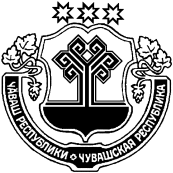 О внесении изменений в решение Собрания депутатов Ибресинского района от 28 августа 2015 года № 50/1 «Об утверждении Положения о регулировании бюджетных правоотношений в Ибресинском районе Чувашской Республики» В соответствии с Бюджетным кодексом Российской Федерации и Законом Чувашской Республики от 23 июля 2001 года № 36 «О регулировании бюджетных правоотношений в Чувашской Республике» (с изменениями и дополнениями), Собрание депутатов Ибресинского района Чувашской Республики решило:Внести в Положение о регулировании бюджетных правоотношений в Ибресинском районе Чувашской Республики, утвержденное решением Собрания депутатов Ибресинского района Чувашской Республики от 28 августа 2015 года № 50/1 (с изменениями от 27 октября 2015 года № 2/4, от 28 ноября 2016 года № 13/2, от 7 апреля 2017 года № 16/3, 7 марта 2018 года № 27/2) следующие изменения:главу 11 дополнить статьей 49.1 следующего содержания:«Статья 49.1. Возврат в бюджет Ибресинского района Чувашской Республики остатков субсидий, предоставленных на финансовое обеспечение выполнения муниципальных заданийОстатки субсидий, предоставленных бюджетным и автономным учреждениям Ибресинского района Чувашской Республики на финансовое обеспечение выполнения муниципальных заданий на оказание муниципальных услуг (выполнение работ), образовавшиеся в связи с недостижением установленных муниципальным заданием показателей, характеризующих объем муниципальных услуг (работ), подлежат возврату в бюджет Ибресинского района Чувашской Республики в порядке, установленном администрацией Ибресинского района Чувашской Республики.».2. Настоящее решение вступает в силу со дня его официального опубликования.Глава Ибресинского района                                                                       А.А.ЯковлевО внесении изменений в решение Собрания депутатов Ибресинского района Чувашской Республики от 08 декабря 2014 года № 43/4 «Об утверждении Положения о вопросах налогового регулирования в Ибресинском районе Чувашской Республики, отнесенных законодательством Российской Федерации и Чувашской Республики о налогах и сборах к ведению органов местного самоуправления»В соответствии с Налоговым кодексом Российской Федерации и Законом Чувашской Республики от 23 июля 2001 года № 38 «О вопросах налогового регулирования в Чувашской Республике, отнесенных законодательством Российской Федерации о налогах и сборах к ведению субъектов Российской Федерации» (с изменениями и дополнениями), Собрание депутатов Ибресинского района Чувашской Республики решило:Внести в Положение о вопросах налогового регулирования в Ибресинском районе Чувашской Республики, отнесенных законодательством Российской Федерации о налогах и сборах к ведению органов местного самоуправления, утвержденное решением Собрания депутатов Ибресинского района Чувашской Республики от 08 декабря 2014 года № 43/4 (с изменениями от 28 ноября 2016 года № 13/3, от 07 апреля 2017 № 16/2) следующие изменения:1) в статье 5 слова «Министерство финансов Чувашской Республики, федеральный орган исполнительной власти, уполномоченный по контролю и надзору в области налогов и сборов, и в территориальный налоговый орган» заменить словами «в территориальный орган федерального органа исполнительной власти, уполномоченного по контролю и надзору в области налогов и сборов, Министерство финансов Чувашской Республики»;2) пункт 1 статьи 13 изложить в следующей редакции:«1. Изменением срока уплаты налога и сбора признается перенос установленного срока уплаты налога и сбора, в том числе ненаступившего, на более поздний срок.При этом изменением срока уплаты налога и сбора, подлежащих уплате по результатам проведения налоговым органом налоговой проверки, признается перенос срока уплаты соответственно налога и сбора на более поздний срок с даты уплаты, указанной в требовании об уплате налога, сбора, пени, штрафа, процентов, направленном в соответствии со статьей 69 Налогового кодекса Российской Федерации.Изменение срока уплаты налога и сбора осуществляется в форме отсрочки, рассрочки, инвестиционного налогового кредита, если иное не предусмотрено настоящим пунктом.Изменение срока уплаты налога и сбора по основанию, указанному в подпункте 7 пункта 2 статьи 14 настоящего Положения, осуществляется только в форме рассрочки.»;3) в статье 14:а) пункт 2 дополнить подпунктом 7 следующего содержания:«7) невозможность единовременной уплаты сумм налогов, сборов, пеней и штрафов, подлежащих уплате в бюджетную систему Российской Федерации по результатам налоговой проверки, до истечения срока исполнения направленного в соответствии со статьей 69 Налогового кодекса Российской Федерации требования об уплате налога, сбора, пени, штрафа, процентов, определяемая в порядке, предусмотренном пунктом 5.1 статьи 64 Налогового кодекса Российской Федерации.»;б) пункт 2.1 после слов «по уплате налога» дополнить словами «, а при наличии основания, указанного в подпункте 7 пункта 2 настоящей статьи, рассрочка по уплате налога»;в) абзац первый пункта 4 после слов «настоящей статьи,» дополнить словами «а также если рассрочка по уплате налога предоставлена по основанию, указанному в подпункте 7 пункта 2 настоящей статьи,».2. Настоящее решение вступает в силу со дня его официального опубликования.Глава Ибресинского района                                                                         А.А.ЯковлевВ соответствии с Федеральным законом от 03.12.2012г. №230-ФЗ «О контроле за соответствием расходов лиц, замещающих государственные должности, и иных лиц их доходам», Федеральным законом от 25.12.2008г. №273-ФЗ «О противодействии коррупции», Уставом Ибресинского района Чувашской Республики, Собрание депутатов Ибресинского района решило:1. Утвердить Порядок предоставления сведений о  расходах лицами, замещающими  муниципальные должности и муниципальными служащими администрации Ибресинского района,  а также о  расходах своих супруга (супруги) и несовершеннолетних детей согласно приложению к настоящему решению.2.  Установить, что сведения о своих  расходах, а также о расходах своих супруги (супруга) и несовершеннолетних детей по каждой сделке по приобретению земельного участка, другого объекта недвижимости, транспортного средства, ценных бумаг, акций (долей участия, паев в уставных (складочных) капиталах организаций), если сумма сделки превышает общий доход данного лица и его супруги (супруга) за три последних года, предшествующих совершению сделки, и об источниках получения средств, за счет которых совершена сделка представляются:- лицами, замещающими должности муниципальной службы администрации Ибресинского района, включённые в Перечень должностей муниципальной службы администрации Ибресинского района (далее – муниципальные служащие), при замещении которых муниципальный служащий обязан предоставлять сведения о своих  расходах, а также о  расходах своих супруги (супруга) и несовершеннолетних детей по каждой сделке по приобретению земельного участка, другого объекта недвижимости, транспортного средства, ценных бумаг, акций (долей участия, паёв в уставных (складочных) капиталах организаций), если сумма сделки превышает общий доход данного лица и его супруги (супруга) за три последних года, предшествующих совершению сделки, и об источниках получения средств, за счёт которых совершена сделка, представляются не позднее 30 апреля года, следующего за отчётным;- депутатами, членами выборного органа местного самоуправления, выборными должностными лицами местного самоуправления, иными лицами, замещающими муниципальные должности в администрации Ибресинского района вне зависимости от того осуществляют ли они полномочия на постоянной либо на непостоянной основе, не позднее 1 апреля, следующего за отчётным.3. Настоящее решение вступает в силу после  его официального опубликования.Глава Ибресинского района                                                                         А.А. ЯковлевПриложение к решению Собрания депутатовИбресинского района  от 16.07.2018г. № 29/5Порядокпредоставления сведений о  расходах лицами, замещающими  муниципальные должности  и муниципальными служащими администрации Ибресинского района, а также о  расходах своих супруга (супруги) и несовершеннолетних детей1. Настоящий Порядок определяет правила представления сведений о расходах лицами, замещающими муниципальные должности Ибресинского района и лицами, замещающими должности муниципальной службы администрации Ибресинского района (далее – муниципальные служащие),  включенные в Перечень должностей муниципальной службы Ибресинского района,  при замещении которых муниципальные служащие обязаны представлять сведения о своих  расходах, а также о расходах своих супруги (супруга) и несовершеннолетних детей по каждой сделке по приобретению земельного участка, другого объекта недвижимости, транспортного средства, ценных бумаг, акций (долей участия, паев в уставных (складочных) капиталах организаций), если сумма сделки превышает общий доход данного лица и его супруги (супруга) за три последних года, предшествующих совершению сделки, и об источниках получения средств, за счет которых совершена сделка.2. Лица, указанные в пункте 1 настоящего Порядка, представляют сведения о своих  расходах, а также о расходах своих супруги (супруга) и несовершеннолетних детей по каждой сделке по приобретению земельного участка, другого объекта недвижимости, транспортного средства, ценных бумаг, акций (долей участия, паев в уставных (складочных) капиталах организаций), если сумма сделки превышает общий доход данного лица и его супруги (супруга) за три последних года, предшествующих совершению сделки, и об источниках получения средств, за счет которых совершена сделка (далее - сведения о расходах).3. Сведения о расходах представляются в организационный отдел администрации Ибресинского района по форме справки согласно приложению к настоящему Порядку за отчетный период с 1 января по 31 декабря.4. Положения данного Порядка действуют в отношении сделок, совершенных с 1 января 2012 года.5. В случае если лица, указанные в пункте 1 настоящего Порядка, обнаружили, что в представленных ими в администрацию Ибресинского района сведениях о  расходах не отражены или не полностью отражены какие-либо сведения либо имеются ошибки, они вправе представить уточненные сведения (представляются повторно заполненные справки) в течение трех месяцев после окончания срока предоставления сведений о расходах. При этом уточненные сведения о расходах также размещаются на официальном сайте Ибресинского района в 14-дневный срок со дня их представления.6. Представленные в соответствии с настоящим Порядком сведения о расходах приобщаются к личному делу лица, их представившего.7. Муниципальные служащие, в должностные обязанности которых входит работа со сведениями о расходах, несут ответственность за несоблюдение настоящего Порядка, а также за разглашение сведений, отнесенных к государственной тайне или являющихся конфиденциальными, в соответствии с законодательством Российской Федерации.8. Должностные лица, ответственные за профилактику коррупционных и иных правонарушений, обязаны:1) осуществлять анализ поступающих в соответствии с Федеральным законом  от 03.12.2012г. №230-ФЗ «О контроле за соответствием расходов лиц, замещающих государственные должности, и иных лиц их доходам» и Федеральным законом от 25.12.2008г. №273-ФЗ «О противодействии коррупции» сведений о доходах, расходах, об имуществе и обязательствах имущественного характера лиц,  указанных в  части 1 настоящего Положения, а также их супруги (супруга) и несовершеннолетних детей;2) принимать сведения, представляемые в соответствии с частью 2 настоящего Положения.Приложение к Порядку предоставления сведений о расходах лицами, замещающими  муниципальные должности и муниципальными служащими администрации Ибресинского района,  а также о  расходах своих супруга (супруги) и несовершеннолетних детей                                                                 В _____________ _____________				С П Р А В К Ао расходах муниципального служащего, супруги (супруга) и несовершеннолетних детей																	Я,___________________________________________________________________________________________________________________________________________________(фамилия, имя, отчество, дата рождения, ИНН)_____________________________________________________________________________(замещаемая должность)_____________________________________________________________________________(адрес проживания)														сообщаю сведения о расходах, произведенных в 20__ г., по приобретению _____________________________________________________________________________ (земельного участка, другого объекта недвижимости, транспортного средства, ценных бумаг, акций (долей участия, паев в уставных (складочных) капиталах организаций)_____________________________________________________________________________(сумма сделки)_____________________________________________________________________________(общий доход муниципального служащего и его супруги (супруга) за три последних года, предшествующих совершению сделки)__________________________________________________________________________________________________________________________________________________________                 (источник получения средств, за счет которых совершена сделка)_____________________________________________________________________________(адрес месторасположения приобретенного имущества и иные идентификационные сведения)                                                                                                                                                                                                                                                                                                                                                                                                                                                                                                                                                                                                                                                                                                                                                                                                                                                                                                                                                                                                                                                                                                                                                                                                                                                                                                                                                                                                                                                            Приложение:_____________________________________________________________________________________________________________________________________________________________________________________________________________________________________________________________________________________________________________________________________________________________________________________________________________                                             (подпись, дата)В соответствии с Гражданским кодексом Российской Федерации и Земельным кодексом Российской Федерации, постановлением Кабинета Министров Чувашской Республики от 19.06.2006 г. № 148 «Об утверждении Порядка предоставления в аренду земельных участков, находящихся в государственной собственности Чувашской Республики, определения размера арендной платы, а также условий и сроков внесения арендной платы за земельные участки, находящиеся в государственной собственности Чувашской Республики, и земельные участки, государственная собственность на которые не разграничена» Собрание депутатов Ибресинского района Чувашской Республики решило:1. В Порядок определения размера арендной платы за земельные участки, находящиеся в муниципальной собственности Ибресинского района Чувашской Республики, предоставленные в аренду без торгов, утвержденный Собранием депутатов Ибресинского района Чувашской Республики от 07.03.2018 №27/5 внести следующие изменения:1.1 в пункте 7 слова «жилья экономического класса» заменить словами «стандартного жилья».1.2  пункт 11 признать утратившим силу.2.   Настоящее решение вступает в силу после его официального опубликования.Глава Ибресинского района                                                                         А.А. ЯковлевОб учреждении именных стипендий главы администрации Ибресинского района Чувашской Республики   учащимся образовательных учреждений за особую творческую устремленность На основании Указа Президента Чувашской Республики от 06.03.2002 г.  №  51 «О мерах по усилению государственной поддержки молодых граждан в Чувашской Республике» и  в целях  стимулирования и  материальной поддержки учащихся образовательных учреждений Ибресинского района, за особую творческую устремленность  администрация Ибресинского района постановляет:Учредить 10 именных стипендий главы администрации Ибресинского района Чувашской Республики учащимся образовательных учреждений за особую творческую устремленность по 300 рублей в месяц.Утвердить  положение об именных стипендиях главы администрации Ибресинского района Чувашской Республики  учащимся образовательных учреждений  за особую творческую устремленность  (приложение №1).Финансовому отделу администрации Ибресинского  района Чувашской Республики при последующем уточнении бюджета на текущий год и при принятии бюджетов на очередные года предусмотреть выделение средств из местного бюджета Ибресинского  района на реализацию мероприятий, связанных с выплатой именных стипендий главы администрации Ибресинского  района Чувашской Республики учащимся образовательных учреждений  за особую творческую устремленность. Признать утратившим силу  постановление администрации Ибресинского района Чувашской Республики от 13.06.2013 г. № 294 «Об учреждении именных стипендий главы администрации Ибресинского района Чувашской Республики учащимся образовательных учреждений за особую творческую устремленность».Контроль за исполнением настоящего постановления возложить  на отдел образования администрации Ибресинского района Чувашской Республики.Настоящее постановление вступает в силу после его официального опубликования.Глава администрацииИбресинского района 	    					                      С.В.ГорбуновШкодских Ирина Николаевна2-17-06Приложение №1 к постановлению  администрации Ибресинского района   Чувашской Республикиот  18.07. 2018  г. № ПОЛОЖЕНИЕ об именных стипендиях главы администрации Ибресинского района Чувашской Республики  учащимся образовательных учреждений  за особую творческую устремленность  I. ОБЩИЕ ПОЛОЖЕНИЯНастоящее Положение определяет порядок назначения и выплаты именных стипендий главы администрации Ибресинского района Чувашской Республики (далее - "Стипендия") для учащихся образовательных учреждений Ибресинского  района за особую творческую устремленность.Стипендии назначаются учащимся муниципальных образовательных учреждений,  обучающимся на "отлично", являющимся победителями и призерами на олимпиадах, конкурсах, фестивалях, соревнованиях районного, республиканского, федерального уровней, принимающим активное участие в общественной жизни района. Ежегодно определяется 10 получателей именных  стипендий (далее - "Стипендиатов").Стипендии для учащихся образовательных учреждений назначаются распоряжением  администрации Ибресинского района Чувашской Республики.Стипендия устанавливаются сроком на учебный год, т.е. с 1 сентября по 31 мая, и выплачивается ежемесячно в размере 300 рублей каждому Стипендиату (количество Стипендиатов  и сумма могут изменяться).II. ПОРЯДОК ВЫДВИЖЕНИЯ НА СТИПЕНДИЮ Претендентами на присуждение Стипендий являются учащиеся средней и старшей ступени образования муниципальных образовательных учреждений, достигшие значительных результатов в учебной, исследовательской,  творческой, спортивной  деятельности, активно участвующие в общественной жизни района.Право выдвижения учащихся на присуждение Стипендий предоставляется педагогическому совету муниципальных образовательных  учреждений.Для назначения Стипендии на претендента оформляются:письмо-представление на претендента за подписью руководителя образовательного учреждения  по форме согласно приложению № 1 к настоящему положению;выписка из решения педагогического Совета муниципального образовательного учреждения о выдвижении кандидатур претендентов на соискание Стипендии;характеристика-представление за подписью руководителя учреждения на каждого претендента на соискание Стипендии, раскрывающая его успехи в образовательной деятельности;копии документов, подтверждающих успехи в образовательной деятельности за последнии 3 года (копии поощрительных дипломов, грамот, свидетельств, полученных за участие в олимпиадах, конкурсах, выставках, соревнованиях и т.д., справка об успеваемости по итогам учебного года).Документы представляются в отдел образования администрации Ибресинского  района Чувашской Республики ежегодно с 21 по 30 августа, которые передаются в районную комиссию.III. ПОРЯДОК РАССМОТРЕНИЯ ДОКУМЕНТОВ,ПРИСУЖДЕНИЕ   И  ВЫДАЧА СТИПЕНДИЙСостав районной комиссии по рассмотрению материалов на назначение Стипендий ежегодно создается распоряжением администрации Ибресинского  района Чувашской Республики.Районная  комиссия проводит рассмотрение  представленных документов и принимает окончательное решение о представлении на назначение Стипендии до 1 сентября текущего года.Заседание районной комиссии считается правомочным, если на нем присутствует не менее 2/3 утвержденного состава. Решение Комиссии принимается большинством голосов от присутствующего числа членов Комиссии. В случае равенства голосов голос председателя Комиссии является решающим.По  результатам рассмотрения районной комиссии определяется  и выносится протокольное решение списка кандидатов на назначение Стипендий. Список Стипендиатов утверждается распоряжением администрации Ибресинского района Чувашской Республики.Решения районной комиссии  пересмотру не подлежат.Вручение соответствующих свидетельств Стипендиатам осуществляется Главой администрации Ибресинского  района Чувашской Республики в торжественной обстановке  в начале нового учебного года.Выплата Стипендии осуществляется ежемесячно через бухгалтерию отдела  образования администрации Ибресинского района Чувашской Республики  за счет средств местного бюджета Ибресинского  района Чувашской Республики, на основании распоряжения главы администрации Ибресинского  района Чувашской Республики на лицевые счета Стипендиатов. В соответствии с распоряжением администрации Ибресинского района Чувашской Республики Стипендиат может быть досрочно лишен Стипендии в случае признания его виновным в совершении преступления или административного правонарушения, а также нарушении требований устава и правил внутреннего трудового распорядка образовательного учреждения на основе материалов, представленных из образовательного учреждения.Список Стипендиатов в обязательном порядке доводятся до сведения широкой общественности через информационные письма, печатные и электронные СМИ, Интернет-сайты и др. Получение стипендии не исключает назначения государственных или иных стипендий.Повторное назначение стипендии не допускается.Районная комиссия обязана предоставить сведения о получателях  именной стипендии главы администрации Ибресинского района в Единую государственную информационную систему социального обеспечения (ЕГИССО) в течение 7 рабочих дней со дня утверждения списка.Приложение № 1к Положению об именных стипендиях главы администрации Ибресинского района Чувашской Республики  учащимся образовательных учреждений  за особую творческую устремленностьПИСЬМО-ПРЕДСТАВЛЕНИЕ[заполняется на бланке образовательного учреждения 
с указанием даты и исходящего номера]Главе администрации Ибресинского района Чувашской Республики[Полное наименование выдвигающего учреждения]   выдвигает  на  назначение именной стипендии главы администрации Ибресинского района Чувашской Республики  учащимся образовательных учреждений  за особую творческую устремленность [фамилия, имя, отчество кандидата полностью, дата рождения, место учебы (с указанием класса)]. Контактная информация о кандидате  (домашний адрес, телефон).Приложение: на ______ л._______________________                                ____________________      (подпись руководителя                                                                 (Ф.И.О.)   выдвигающего учреждения)	М.П.В соответствии со статьей 179 Бюджетного кодекса Российской Федерации администрация Ибресинского района Чувашской Республики постановляет:В постановление администрации Ибресинского района Чувашской Республики от 24.10.2016г. №589 «Об утверждении муниципальной программы Ибресинского района Чувашской Республики «Развитие потенциала муниципального управления» на 2016-2020 годы» внести следующие изменения:В паспорте муниципальной программы Ибресинского района Чувашской Республики «Развитие потенциала муниципального управления» на 2016-2020 годы» (далее – Муниципальная программа) позицию «Объем средств бюджета Ибресинского района на финансирование Муниципальной программы и прогнозная оценка привлекаемых на реализацию ее целей средств федерального бюджета, республиканского бюджета Чувашской Республики, внебюджетных источников» изложить в новой редакции:2. Раздел V. Ресурсное обеспечение Программы изложить в следующей редакции:«Общий объем финансирования муниципальной программы в 2016-2020 годах будет осуществляться за счет средств федерального бюджета, республиканского бюджета Чувашской Республики и бюджета Ибресинского района и составляет 199868,6 тыс. рублей, в том числе:в 2016 году – 34939,4 тыс. рублей;в 2017 году – 40213,1  тыс. рублей;в 2018 году – 43773,2  тыс. рублей;в 2019 году – 40825,3  тыс. рублей;в 2020 году – 40117,6 тыс. рублей».из них средства:федерального бюджета – 6636,3 тыс. рублей, в том числе:в 2016 году – 1009,3 тыс. рублей;в 2017 году – 1395,7 тыс. рублей;в 2018 году – 1732,3 тыс. рублей;в 2019 году – 1491,3 тыс. рублей;в 2020 году – 1007,7 тыс. рублей;республиканского бюджета Чувашской Республики – 2,5 тыс. рублей, в том числе:в 2016 году – 0,8 тыс. рублей;в 2017 году – 0,2 тыс. рублей;в 2018 году – 0,5 тыс. рублей;в 2019 году – 0,5 тыс. рублей;в 2020 году – 0,5 тыс. рублей;бюджета Ибресинского района – 193229,85 тыс. рублей, в том числе:в 2016 году – 33929,3 тыс. рублей;в 2017 году – 38817,2 тыс. рублей;в 2018 году – 42040,45 тыс. рублей;в 2019 году – 39333,5 тыс. рублей;в 2020 году – 39109,4 тыс. рублейОбъемы финансирования муниципальной программы уточняются при формировании бюджета Ибресинского района на очередной финансовый год и плановый период.Ресурсное обеспечение муниципальной программы в разрезе подпрограмм, основных мероприятий по годам реализации программы за счет всех источников финансирования представлено  приложении №3 к муниципальной программе.».3. Приложение №3 к муниципальной программе Ибресинского района Чувашской Республики «Развитие потенциала муниципального управления» на 2016-2020 годы» изложить в новой редакции согласно Приложению №1 к настоящему постановлению.4. В приложении №6 к муниципальной программе Ибресинского района Чувашской Республики «Развитие потенциала муниципального управления» на 2016-2020 годы» позицию «Объемы финансирования подпрограммы с разбивкой по годам реализации» изложить в новой редакции:5. Раздел IV. Обеспечение реализации подпрограммы «Совершенствование муниципального управления в сфере юстиции в Ибресинском районе Чувашской Республики» на 2016-2020 годы муниципальной программы Ибресинского района Чувашской Республики «Развитие потенциала муниципального управления» на 2016-2020 годы» изложить в следующей редакции:«Общий объем финансирования подпрограммы в 2016-2020 годах будет осуществляться за счет средств федерального бюджета и составит 6636,3 тыс. рублей, в том числе:в 2016 году – 1009,3 тыс. рублей;в 2017 году – 1395,7 тыс. рублей;в 2018 году – 1732,3 тыс. рублей;в 2019 году – 1491,3 тыс. рублей;в 2020 году – 1007,7 тыс. рублей.».6. В паспорте подпрограммы Обеспечение реализации муниципальной программы «Развитие потенциала муниципального управления в Ибресинском районе Чувашской Республики» на 2016–2020 годы» муниципальной программы Ибресинского района Чувашской Республики «Развитие потенциала муниципального управления» на 2016–2020 годы» позицию «Объемы финансирования подпрограммы с разбивкой по годам ее реализации» изложить в следующей редакции:7. Раздел IV. Обеспечение реализации подпрограммы Обеспечение реализации муниципальной программы «Развитие потенциала муниципального управления в Ибресинском районе Чувашской Республики» на 2016–2020 годы» муниципальной программы Ибресинского района Чувашской Республики «Развитие потенциала муниципального управления» на 2016–2020 годы» изложить в следующей редакции:«Общий объем финансирования подпрограммы в 2016-2020 годах составит 193232,3 тыс. рублей, в том числе:в 2016 году – 33930,1 тыс. рублей;в 2017 году – 38817,4 тыс. рублей;в 2018 году – 42040,9 тыс. рублей;в 2019 году – 39334,0 тыс. рублей;в 2020 году – 39109,9 тыс. рублей;из них средства:республиканского бюджета 2,5 тыс. рублей, в том числев 2016 году – 0,8 тыс. рублей;в 2017 году – 0,2 тыс. рублей;в 2018 году – 0,5 тыс. рублей;в 2019 году – 0,5 тыс. рублей;в 2020 году – 0,5 тыс. рублей;бюджета Ибресинского района 193229,8 тыс. рублей, в том числе:в 2016 году – 33929,3 тыс. рублей;в 2017 году – 38817,2 тыс. рублей;в 2018 году – 42040,4 тыс. рублей;в 2019 году – 39333,5 тыс. рублей;в 2020 году – 39109,4 тыс. рублей            8. Постановление администрации Ибресинского района Чувашской Республики « О внесении изменений в постановление администрации Ибресинского района от 24.10.2016 г. №589 «Об утверждении муниципальной программы Ибресинского района Чувашской Республики «Развитие потенциала муниципального управления» на 2016-2020 годы» от 09.04.2018 г. №171 признать утратившим силу.            9. Настоящее постановление вступает в силу после его официального опубликования.Глава администрации Ибресинского района                                                                         С.В. ГорбуновСергеева И.Е.21247Приложение №1 к постановлению администрации Ибресинского района от 19.07.2018 г. № 379Приложение №3к муниципальной программе Ибресинского района Чувашской Республики «Развитие потенциала муниципального управления» на 2016–2020 годы Ресурсное обеспечение  муниципальной программы Ибресинского района Чувашской Республики «Развитие потенциала муниципального управления» на 2016–2020 годы за счет всех источников финансированияЧĂВАШ РЕСПУБЛИКИЧУВАШСКАЯ РЕСПУБЛИКАЙĚПРЕÇ РАЙОНĚНДЕПУТАТСЕН ПУХĂВĚЙЫШĂНУ16.07.2018       29/1№Йěпреç поселокěСОБРАНИЕ ДЕПУТАТОВИБРЕСИНСКОГО РАЙОНА РЕШЕНИЕ16.07.2018   № 29/1поселок ИбресиПрогнозируемые объемы поступлений доходов в бюджет Ибресинского района Чувашской Республики на 2018 годПрогнозируемые объемы поступлений доходов в бюджет Ибресинского района Чувашской Республики на 2018 годПрогнозируемые объемы поступлений доходов в бюджет Ибресинского района Чувашской Республики на 2018 годКод бюджетной классификации Российской ФедерацииНаименование доходовУменьшение (-), увеличение (+)000 1 00 00000 00 0000 000 ДОХОДЫ000 1 13 00000 00 0000 000ДОХОДЫ ОТ ОКАЗАНИЯ ПЛАТНЫХ УСЛУГ И КОМПЕНСАЦИЯ ЗАТРАТ ГОСУДАРСТВА-863,949000 1 13 02995 00 0000 130Прочие доходы от компенсации затрат бюджетов -863,949903 1 13 02995 05 0000 130Прочие доходы от компенсации затрат бюджетов муниципальных районов-863,949000 1 16 00000 00 0000 000ШТРАФНЫЕ САНКЦИИ, ВОЗМЕЩЕНИЕ УЩЕРБА60,000000 1 16 21000 00 0000 140Денежные взыскания (штрафы) и иные суммы, взыскиваемые с лиц, виновных в совершении преступлений, и в возмещение ущерба имуществу60,000188 1 16 21050 05 6000 140Денежные взыскания (штрафы) и иные суммы, взыскиваемые с лиц, виновных в совершении преступлений, и в возмещение ущерба имуществу, зачисляемые в бюджеты муниципальных районов (мвд рф)60,000000 1 17 00000 00 0000 000ПРОЧИЕ НЕНАЛОГОВЫЕ ДОХОДЫ-40,000000 1 17 05050 05 0000 180Прочие неналоговые доходы бюджетов муниципальных районов0,000903  17 05050 05 0000 180Прочие неналоговые доходы бюджетов муниципальных районов-40,000ИТОГО НАЛОГОВЫХ, НЕНАЛОГОВЫХ ДОХОДОВ -843,949000 2 00 00000 00 0000 000БЕЗВОЗМЕЗДНЫЕ ПЕРЕЧИСЛЕНИЯ6 405,483000 2 02 00000 00 0000 000Безвозмездные поступления от других бюджетов бюджетной системы Российской Федерации6 405,483000 2 02 10000 00 0000 151Дотации бюджетам бюджетной системы Российской Федерации5 346,700000 2 02 19999 00 0000 151Прочие дотации бюджетам5 346,700992 2 02 19999 05 0000 151Прочие дотации бюджетам муниципальных районов5 346,700000 2 02 20000 00 0000 151Субсидии бюджетам бюджетной системы Российской Федерации (межбюджетные субсидии)-439,987000 2 02 25028 00 0000 151Субсидии бюджетам на поддержку региональных проектов в сфере информационных технологий1 678,730903 2 02 25028 05 0000 151Субсидии бюджетам муниципальных районов на поддержку региональных проектов в сфере информационных технологий1 678,730000 2 02 25497 00 0000 151Субсидии на предоставление социальных выплат на приобретение (строительство) жилья молодым семьям, являющимся участниками подпрограммы "Обеспечение жильем молодых семей" федеральной целевой программы "Жилище" на 2015-2020 годы655,710903 2 02 25497 05 0000 151Субсидии бюджетам муниципальных районов на реализацию мероприятий по обеспечению жильем молодых семей5 211,510992 2 02 25497 05 0000 151Субсидии на предоставление социальных выплат на приобретение (строительство) жилья молодым семьям, являющимся участниками подпрограммы "Обеспечение жильем молодых семей" федеральной целевой программы "Жилище" на 2015-2020 годы-4 555,800000 2 02 25509 00 0000 151Субсидии на подготовку и проведение празднования на федеральном уровне памятных дат субъектов РФ-10 000,000903 2 02 25509 05 0000 151Субсидии на подготовку и проведение празднования на федеральном уровне памятных дат субъектов РФ-10 000,000000 2 02 25555 00 0000 151Субсидии бюджетам на поддержку государственных программ субъектов Российской Федерации и муниципальных программ формирования современной городской среды5 712,285992 2 02 25555 05 0000 151Субсидии бюджетам муниципальных районов на поддержку государственных программ субъектов Российской Федерации и муниципальных программ формирования современной городской среды5 712,285000 2 02 25567 00 0000 151Улучшение жилищных условий граждан, проживающих в сельской местности, в рамках реализации мероприятий по устойчивому развитию сельских территорий880,888903 2 02 25567 05 0000 151Улучшение жилищных условий граждан, проживающих в сельской местности, в рамках реализации мероприятий по устойчивому развитию сельских территорий880,888000 2 02 29999 05 0000 151Прочие субсидии бюджетам муниципальных районов632,400992 2 02 02999 05 0000 151приведение помещений, занимаемых участковыми уполномоченными полиции, в надлежащее состояние, в том числе проведение необходимых ремонтных работ209,000992 2 02 29999 05 0000 151реализация проектов развития общественной инфраструктуры, основанных на местных инициативах423,400000 2 02 03 000 00 0000 151Субвенции от других бюджетов бюджетной системы Российской Федерации190,620000 02 35930 00 0000 151Субвенции на осуществление федеральных полномочий по государственной регистрации актов гражданского состояния67,800903 2 02 35930 05 0000 151Субвенции бюджетам муниципальных районов на осуществление полномочий по государственной регистрации актов гражданского состояния67,800000 2 02 35260 00 0000 151Субвенции бюджетам на выплату единовременного пособия при всех формах устройства детей, лишенных родительского попечения, в семью-17,680974 2 02 35260 05 0000 151Субвенции бюджетам муниципальных районов на выплату единовременного пособия при всех формах устройства детей, лишенных родительского попечения, в семью-17,680000 2 02 30024 00 0000 151Субвенции на выполнение передаваемых полномочий субъектов Российской Федерации233,500000 2 02 30024 05 0000 151Субвенции  бюджетам муниципальных районов на выполнение передаваемых полномочий субъектов Российской Федерации233,500974 2 02 30024 05 0000 151Субвенции на осуществление государственных полномочий по финансовому обеспечению государственных гарантий на получение общедоступного и бесплатного дошкольного образования в муниципальных дошкольных образовательных организациях-1 670,200974 2 02 30024 05 0000 151Субвенции на финансовое обеспечение государственных гарантий прав граждан на получение общедоступного и бесплатного дошкольного, начального общего, основного общего, среднего (полного) общего образования, а также дополнительного образования в общеобразовательных учреждениях для реализации основных общеобразовательных программ в части финансирования расходов на оплату труда работников общеобразовательных учреждений, расходов на учебники и учебные пособия, технические средства обучения, расходные материалы и хозяйственные нужды (за исключением расходов на содержание зданий и коммунальных расходов, осуществляемых из местных бюджетов2 029,900903 2 02 30024 05 0000 151Субвенции бюджетам муниципальных районов для финансового обеспечения переданных государственных полномочий Чувашской Республики по организации и осуществлению мероприятий по регулированию численности безнадзорных животных, за исключением вопросов, решение которых отнесено к ведению Российской Федерации0,200992 2 02 30024 05 0000 151Субвенции бюджетам муниципальных районов для финансового обеспечения переданных государственных полномочий Чувашской Республики по организации и осуществлению мероприятий по регулированию численности безнадзорных животных, за исключением вопросов, решение которых отнесено к ведению Российской Федерации19,600974 2 02 30024 05 0000 151Субвенции бюджетам муниципальных районов для осуществления государственных полномочий Чувашской Республики по обеспечению мер социальной поддержки отдельных категорий граждан по оплате жилищно - коммунальных услуг (педработникам и библиотекарям образования)-146,000000 2 02 30029 00 0000 151Субвенции бюджетам муниципальных образований на компенсацию части платы, взимаемой с родителей (законных представителей) за присмотр и уход за детьми, посещающими образовательные организации, реализующие образовательные программы дошкольного образования-93,000974 2 02 30029 05 0000 151Субвенции бюджетам муниципальных районов на компенсацию части платы, взимаемой с родителей (законных представителей) за присмотр и уход за детьми, посещающими образовательные организации, реализующие образовательные программы дошкольного образования-93,000000 2 02 04000 00 0000 000Иные межбюджетные трансферты1 308,150000  2 02 40014 00 0000 151Межбюджетные трансферты, передаваемые бюджетам муниципальных образований на осуществление части полномочий по решению вопросов местного значения в соответствии с заключенными соглашениями1 308,150903 2 02 40014 05 0000 151Межбюджетные трансферты, передаваемые бюджетам муниципальных районов из бюджетов поселений на осуществление части полномочий по решению вопросов местного значения в соответствии с заключенными соглашениями (для ФЦП Жилище)1 308,150000 2 07 00000 00 0000 000ПРОЧИЕ БЕЗВОЗМЕЗДНЫЕ ПОСТУПЛЕНИЯ40,000903 2 07 05030 05 0000 180Прочие безвозмездные поступления в бюджеты муниципальных районов40,000000 2 18 00000 00 0000 000ДОХОДЫ БЮДЖЕТОВ БЮДЖЕТНОЙ СИСТЕМЫ РОССИЙСКОЙ ФЕДЕРАЦИИ ОТ ВОЗВРАТА БЮДЖЕТАМИ БЮДЖЕТНОЙ СИСТЕМЫ РОССИЙСКОЙ ФЕДЕРАЦИИ И ОРГАНИЗАЦИЯМИ ОСТАТКОВ СУБСИДИЙ, СУБВЕНЦИЙ И ИНЫХ 395,550000 2 18 00000 05 0000 151Доходы бюджетов муниципальных районов от возврата бюджетами бюджетной системы Российской Федерации остатков субсидий, субвенций и иных межбюджетных трансфертов, имеющих целевое назначение, прошлых лет395,550903 2 18 60010 05 0000 151Доходы бюджетов муниципальных районов от возврата прочих остатков субсидий, субвенций и иных межбюджетных трансфертов, имеющих целевое назначение, прошлых лет из бюджетов поселений395,550000 2 19 00000 00 0000 000ВОЗВРАТ ОСТАТКОВ СУБСИДИЙ, СУБВЕНЦИЙ И ИНЫХ МЕЖБЮДЖЕТНЫХ ТРАНСФЕРТОВ, ИМЕЮЩИХ ЦЕЛЕВОЕ НАЗНАЧЕНИЕ, ПРОШЛЫХ ЛЕТ-395,551000 2 19 00000 05 0000 151Возврат остатков субсидий, субвенций и иных межбюджетных трансфертов, имеющих целевое назначение, прошлых лет из бюджетов муниципальных районов-395,551000 2 19 60010 05 0000 151Возврат прочих остатков субсидий, субвенций и иных межбюджетных трансфертов, имеющих целевое назначение, прошлых лет из бюджетов муниципальных районов-395,551903 2 19 60010 05 0000 151Возврат прочих остатков субсидий, субвенций и иных межбюджетных трансфертов, имеющих целевое назначение, прошлых лет из бюджетов муниципальных районов-395,551ВСЕГО ДОХОДОВ 5 601,533Дефицит0,000Прогнозируемые объемы поступлений доходов в бюджет Ибресинского района Чувашской Республики на 2019 и 2020 годыПрогнозируемые объемы поступлений доходов в бюджет Ибресинского района Чувашской Республики на 2019 и 2020 годыКод бюджетной классификации Российской ФедерацииНаименование доходовУменьшение (-), увеличение (+)Уменьшение (-), увеличение (+)000 1 00 00000 00 0000 000 ДОХОДЫИТОГО НАЛОГОВЫХ, НЕНАЛОГОВЫХ ДОХОДОВ 0,0000,000000 2 00 00000 00 0000 000БЕЗВОЗМЕЗДНЫЕ ПЕРЕЧИСЛЕНИЯ-4 980,20019,800000 2 02 00000 00 0000 000Безвозмездные поступления от других бюджетов бюджетной системы Российской Федерации-4 980,20019,800000 2 02 20000 00 0000 151Субсидии бюджетам бюджетной системы Российской Федерации (межбюджетные субсидии)-5 000,0000,000000 2 02 25509 00 0000 151Субсидии на подготовку и проведение празднования на федеральном уровне памятных дат субъектов РФ-5 000,0000,000903 2 02 25509 05 0000 151Субсидии на подготовку и проведение празднования на федеральном уровне памятных дат субъектов РФ-5 000,0000,000000 2 02 03 000 00 0000 151Субвенции от других бюджетов бюджетной системы Российской Федерации19,80019,800000 2 02 30024 00 0000 151Субвенции на выполнение передаваемых полномочий субъектов Российской Федерации19,80019,800000 2 02 30024 05 0000 151Субвенции  бюджетам муниципальных районов на выполнение передаваемых полномочий субъектов Российской Федерации19,80019,800903 2 02 30024 05 0000 151Субвенции бюджетам муниципальных районов для финансового обеспечения переданных государственных полномочий Чувашской Республики по организации и осуществлению мероприятий по регулированию численности безнадзорных животных, за исключением вопросов, решение которых отнесено к ведению Российской Федерации0,2000,200992 2 02 30024 05 0000 151Субвенции бюджетам муниципальных районов для финансового обеспечения переданных государственных полномочий Чувашской Республики по организации и осуществлению мероприятий по регулированию численности безнадзорных животных, за исключением вопросов, решение которых отнесено к ведению Российской Федерации19,60019,600ВСЕГО ДОХОДОВ -4 980,20019,800Дефицит0,0000,000Распределениебюджетных ассигнований по разделам, подразделам, целевым статьям (муниципальным программам Ибресинского района Чувашской Республики и  направлениям деятельности) и группам (группам и подгруппам) видов расходов классификации расходов бюджета Ибресинского района Чувашской Республики на 2018 годРаспределениебюджетных ассигнований по разделам, подразделам, целевым статьям (муниципальным программам Ибресинского района Чувашской Республики и  направлениям деятельности) и группам (группам и подгруппам) видов расходов классификации расходов бюджета Ибресинского района Чувашской Республики на 2018 годРаспределениебюджетных ассигнований по разделам, подразделам, целевым статьям (муниципальным программам Ибресинского района Чувашской Республики и  направлениям деятельности) и группам (группам и подгруппам) видов расходов классификации расходов бюджета Ибресинского района Чувашской Республики на 2018 годРаспределениебюджетных ассигнований по разделам, подразделам, целевым статьям (муниципальным программам Ибресинского района Чувашской Республики и  направлениям деятельности) и группам (группам и подгруппам) видов расходов классификации расходов бюджета Ибресинского района Чувашской Республики на 2018 годРаспределениебюджетных ассигнований по разделам, подразделам, целевым статьям (муниципальным программам Ибресинского района Чувашской Республики и  направлениям деятельности) и группам (группам и подгруппам) видов расходов классификации расходов бюджета Ибресинского района Чувашской Республики на 2018 годРаспределениебюджетных ассигнований по разделам, подразделам, целевым статьям (муниципальным программам Ибресинского района Чувашской Республики и  направлениям деятельности) и группам (группам и подгруппам) видов расходов классификации расходов бюджета Ибресинского района Чувашской Республики на 2018 годРаспределениебюджетных ассигнований по разделам, подразделам, целевым статьям (муниципальным программам Ибресинского района Чувашской Республики и  направлениям деятельности) и группам (группам и подгруппам) видов расходов классификации расходов бюджета Ибресинского района Чувашской Республики на 2018 годРаспределениебюджетных ассигнований по разделам, подразделам, целевым статьям (муниципальным программам Ибресинского района Чувашской Республики и  направлениям деятельности) и группам (группам и подгруппам) видов расходов классификации расходов бюджета Ибресинского района Чувашской Республики на 2018 годНаименованиеРазделПодразделЦелевая статья (муниципальные программы и непрограммные направления деятельности)Группа вида расходовУвеличение (+), уменьшение (-) (тыс. рублей)в том числев том числеНаименованиеРазделПодразделЦелевая статья (муниципальные программы и непрограммные направления деятельности)Группа вида расходовУвеличение (+), уменьшение (-) (тыс. рублей)за счет собственных средствза счет средств вышестоящих бюджетов12345678Общегосударственные вопросы011 402,006-276,7241 678,730Функционирование Правительства Российской Федерации, высших исполнительных органов государственной власти субъектов Российской Федерации, местных администраций010467,71067,7100,000Обеспечение реализации муниципальной программы Ибресинского района Чувашской Республики "Развитие потенциала муниципального управления" на 2014–2020 годы0104Ч5Э000000067,71067,7100,000Основное мероприятие "Общепрограммные расходы"0104Ч5Э010000067,71067,7100,000Обеспечение функций муниципальных органов0104Ч5Э010020067,71067,7100,000Расходы на выплаты персоналу в целях обеспечения выполнения функций государственными (муниципальными) органами, казенными учреждениями, органами управления государственными внебюджетными фондами0104Ч5Э0100200100-243,450-243,4500,000Расходы на выплату персоналу государственных (муниципальных) органов0104Ч5Э0100200120-243,450-243,4500,000Закупка товаров, работ и услуг для обеспечения государственных (муниципальных) нужд0104Ч5Э0100200200311,160311,1600,000Иные закупки товаров, работ и услуг для обеспечения государственных (муниципальных) нужд0104Ч5Э0100200240311,160311,1600,000Обеспечение деятельности финансовых, налоговых и таможенных органов и органов финансового (финансово-бюджетного) надзора010611,00011,0000,000Муниципальная программа Ибресинского района Чувашской Республики "Управление муниципальными финансами и муниципальным долгом" на 2014-2020 годы0106Ч40000000011,00011,0000,000Обеспечение реализации муниципальной программы Ибресинского района Чувашской Республики "Управление муниципальными финансами и муниципальным долгом" на 2014-2020 годы0106Ч4Э000000011,00011,0000,000Основное мероприятие "Общепрограммные расходы"0106Ч5Э010000011,00011,0000,000Обеспечение функций муниципальных органов0106Ч4Э010020011,00011,0000,000Расходы на выплаты персоналу в целях обеспечения выполнения функций государственными (муниципальными) органами, казенными учреждениями, органами управления государственными внебюджетными фондами0106Ч4Э01002001003,9003,9000,000Расходы на выплату персоналу государственных (муниципальных) органов0106Ч4Э01002001203,9003,9000,000Закупка товаров, работ и услуг для обеспечения государственных (муниципальных) нужд0106Ч4Э01002002007,1007,1000,000Иные закупки товаров, работ и услуг для обеспечения государственных (муниципальных) нужд0106Ч4Э01002002407,1007,1000,000Другие общегосударственные вопросы01131 323,296-355,4341 678,730Муниципальная программа Ибресинского района Чувашской Республики "Развитие потенциала муниципального управления" на 2014-2020 годы0113Ч500000000-1,000-1,0000,000Обеспечение реализации муниципальной программы Ибресинского района Чувашской Республики "Развитие потенциала муниципального управления" на 2014–2020 годы0113Ч5Э0000000-1,000-1,0000,000Основное мероприятие "Общепрограммные расходы"0113Ч5Э0100000-1,000-1,0000,000Обеспечение деятельности (оказание услуг) муниципальных учреждений0113Ч5Э0100600-1,000-1,0000,000Расходы на выплаты персоналу в целях обеспечения выполнения функций государственными (муниципальными) органами, казенными учреждениями, органами управления государственными внебюджетными фондами0113Ч5Э01006001009,0009,0000,000Расходы на выплаты персоналу казенных учреждений0113Ч5Э01006001109,0009,0000,000Закупка товаров, работ и услуг для обеспечения государственных (муниципальных) нужд0113Ч5Э0100600200-10,000-10,0000,000Иные закупки товаров, работ и услуг для обеспечения государственных (муниципальных) нужд0113Ч5Э0100600240-10,000-10,0000,000Муниципальная программа Ибресинского района Чувашской Республики "Управление муниципальными финансами и муниципальным долгом " на 2014–2020 годы0113Ч40000000060,56660,5660,000Подпрограмма "Совершенствование бюджетной политики и эффективное использование бюджетного потенциала" муниципальной программы Ибресинского района "Управление муниципальными финансами и муниципальным долгом" на 2014-2020 годы0113Ч41000000010,56610,5660,000Выравнивание обеспеченности муниципальных образований при реализации ими отдельных расходных обязательств0113Ч4104S771010,56610,5660,000Иные бюджетные ассигнования0113Ч4104S771080010,56610,5660,000Уплата налогов, сборов и иных платежей0113Ч4104S771085010,56610,5660,000Подпрограмма "Управление муниципальным имуществом" муниципальной программы Ибресинского района Чувашской Республики "Управление муниципальными финансами и муниципальным долгом " на 2014–2020 годы0113Ч43000000050,00050,0000,000Создание условий для максимального вовлечения в хозяйственный оборот муниципального имущества, в том числе земельных участков0113Ч43030000030,00030,0000,000Проведение кадастровых работ в отношении объектов капитального строительства, находящихся в муниципальной собственности 0113Ч43037357030,00030,0000,000Закупка товаров, работ и услуг для обеспечения государственных (муниципальных) нужд0113Ч43037357020030,00030,0000,000Иные закупки товаров, работ и услуг для обеспечения государственных (муниципальных) нужд0113Ч43037357024030,00030,0000,000Эффективное управление муниципальным имуществом 0113Ч43040000020,00020,0000,000Вовлечение в хозяйственный оборот объектов муниципальной казны  на условиях приоритетности рыночных механизмов и прозрачности процедур передачи в пользование 0113Ч43047361020,00020,0000,000Закупка товаров, работ и услуг для обеспечения государственных (муниципальных) нужд0113Ч43047361020020,00020,0000,000Иные закупки товаров, работ и услуг для обеспечения государственных (муниципальных) нужд0113Ч43047361024020,00020,0000,000Муниципальная программа "Информационное общество Чувашии"0113Ч6000000001 678,7300,0001 678,730Подпрограмма "Развитие информационных технологий" муниципальной программы "Информационное общество" на 2014-2020 годы0113Ч6100000001 678,7300,0001 678,730Создание и эксплуатация прикладных информационных систем поддержки выполнения (оказания) органами исполнительной власти Чувашской Республики основных функций (услуг)0113Ч6104S38201 678,7300,0001 678,730Закупка товаров, работ и услуг для обеспечения государственных (муниципальных) нужд0113Ч6104S38202001 678,7300,0001 678,730Иные закупки товаров, работ и услуг для обеспечения государственных (муниципальных) нужд0113Ч6104S38202401 678,7300,0001 678,730Муниципальная программа Ибресинского района Чувашской Республики "Повышение безопасности жизнедеятельности населения и территорий" на 2014 - 2020 годы0113Ц800000000-415,000-415,0000,000Подпрограмма "Защита населения и территорий от чрезвычайных ситуаций природного и техногенного характера, обеспечение пожарной безопасности и безопасности населения на водных объектах, построение (развитие) аппаратно-программного комплекса "Безопасный город" на территории Чувашской Республики" муниципальной программы  "Повышение безопасности жизнедеятельности населения и территорий Чувашской Республики"0113Ц810000000-300,000-300,0000,000Основное мероприятие "Обеспечение безопасности населения и муниципальной (коммунальной) инфраструктуры"0113Ц810500000-300,000-300,0000,000Модернизация и обслуживание ранее установленных сегментов аппаратно - программного комплекса "Безопасное муниципальное образование", в том числе систем видеонаблюдения и видеофиксации преступлений и административных правонарушений0113Ц810576251-300,000-300,0000,000Закупка товаров, работ и услуг для обеспечения государственных (муниципальных) нужд0113Ц810576251200-300,000-300,0000,000Иные закупки товаров, работ и услуг для обеспечения государственных (муниципальных) нужд0113Ц810576251240-300,000-300,0000,000Подпрограмма "Профилактика правонарушений и противодйствие преступности " муниципальной программы Ибресинского района Чувашской Республики "Повышение безопасности и жизнедеятельности населения и территорий" на 2014- 2020 годы0113Ц820000000-83,000-83,0000,000Основное мероприятие "Развитие многоуровневой системы профилактики правонарушений"0113Ц820100000-60,000-60,0000,000Материальное стимулирование деятельности народных дружинников0113Ц820170380-60,000-60,0000,000Закупка товаров, работ и услуг для обеспечения государственных (муниципальных) нужд0113Ц820170380200-60,000-60,0000,000Иные закупки товаров, работ и услуг для обеспечения государственных (муниципальных) нужд0113Ц820170380240-60,000-60,0000,000Основное мероприятие "Предупреждение детской беспризорности, безнадзорности и правонарушений несовершеннолетних"0113Ц820200000-3,000-3,0000,000Мероприятия, направленные на снижение количества преступлений, совершаемых несовершеннолетними гражданами0113Ц820272540-3,000-3,0000,000Закупка товаров, работ и услуг для обеспечения государственных (муниципальных) нужд0113Ц820272540200-3,000-3,0000,000Иные закупки товаров, работ и услуг для обеспечения государственных (муниципальных) нужд0113Ц820272540240-3,000-3,0000,000Основное мероприятие "Информационно-методическое обеспечение профилактики правонарушений и повышение уровня правовой культуры населения"0113Ц820500000-20,000-20,0000,000Обеспечение создания и размещения в средствах массовой информации информационных материалов, направленных на предупреждение отдельных видов преступлений, социальной рекламы0113Ц820572560-20,000-20,0000,000Закупка товаров, работ и услуг для обеспечения государственных (муниципальных) нужд0113Ц820572560200-20,000-20,0000,000Иные закупки товаров, работ и услуг для обеспечения государственных (муниципальных) нужд0113Ц820572560240-20,000-20,0000,000Подпрограмма "Профилактика терроризма и экстремистской деятельности в Чувашской Республике" муниципальной программы Ибресинского района Чувашской Республики "Повышение безопасности и жизнедеятельности населения и территорий" на 2014- 2020 годы0113Ц830000000-22,000-22,0000,000Основное мероприятие "Информационная работа по профилактике терроризма и экстремистской деятельности"0113Ц830400000-12,000-12,0000,000Приобретение (изготовление) информационных материалов 0113Ц830476030-12,000-12,0000,000Закупка товаров, работ и услуг для обеспечения государственных (муниципальных) нужд0113Ц830476030200-12,000-12,0000,000Иные закупки товаров, работ и услуг для обеспечения государственных (муниципальных) нужд0113Ц830476030240-12,000-12,0000,000Основное мероприятие "Мероприятия по профилактике и соблюдению правопорядка на улицах и в других общественных местах"0113Ц830500000-10,000-10,0000,000Организация работы по добровольной сдаче на возмездной (компенсационной) основе органам внутренних дел незарегистрированных предметов вооружения, боеприпасов, взрывчатых веществ и взрывных устройств, незаконно хранящихся у населения0113Ц830570340-10,000-10,0000,000Социальное обеспечение и иные выплаты населению0113Ц830570340300-10,000-10,0000,000Иные выплаты населению0113Ц830570340360-10,000-10,0000,000Подпрограмма "Профилактика незаконного потребления наркотических средств и психотропных веществ, наркомании  в Чувашской Республике" муниципальной программы "Повышение безопасности населения и территорий Чувашской Республики"0113Ц840000000-10,000-10,0000,000Основное мероприятие "Совершенствование организационно-правового и ресурсного обеспечения антинаркотической деятельности в Чувашской Республике"0113Ц840300000-10,000-10,0000,000Комплексные меры противодействия злоупотреблению наркотическими средствами и их незаконному обороту в Чувашской Республике0113Ц840372630-10,000-10,0000,000Закупка товаров, работ и услуг для обеспечения государственных (муниципальных) нужд0113Ц840372630200-10,000-10,0000,000Иные закупки товаров, работ и услуг для обеспечения государственных (муниципальных) нужд0113Ц840372630240-10,000-10,0000,000Национальная безопасность и правоохранительная деятельность03779,920503,120276,800Органы юстиции030467,8000,00067,800Муниципальная программа Ибресинского района Чувашской Республики "Развитие потенциала муниципального управления" на 2014–2020 годы0304Ч50000000067,8000,00067,800Подпрограмма "Совершенствование государственного управления в сфере юстиции" муниципальной программы Ибресинского района Чувашской Республики "Развитие потенциала муниципального управления" на 2014-2020 годы0304Ч54000000067,8000,00067,800Осуществление переданных органам государственной власти субъектов Российской Федерации в соответствии с пунктом 1 статьи 4 Федерального закона от 15 ноября 1997 года № 143-ФЗ "Об актах гражданского состояния" полномочий Российской Федерации на государственную регистрацию актов гражданского состояния,  за счет субвенции, предоставляемой из федерального бюджета0304Ч54025930067,8000,00067,800Закупка товаров, работ и услуг для обеспечения государственных (муниципальных) нужд0304Ч54025930020067,8000,00067,800Иные закупки товаров, работ и услуг для обеспечения государственных (муниципальных) нужд0304Ч54025930024067,8000,00067,800Защита населения и территории от чрезвычайных ситуаций природного и техногенного характера, гражданская оборона0309388,120388,1200,000Муниципальная программа Ибресинского района Чувашской Республики "Повышение безопасности жизнедеятельности населения и территорий " на 2014–2020 годы0309Ц800000000388,120388,1200,000Подпрограмма "Защита населения и территорий от чрезвычайных ситуаций природного и техногенного характера, обеспечение пожарной безопасности и безопасности населения на водных объектах, построение (развитие) аппаратно-программного комплекса "Безопасный город" на территории Чувашской Республики" муниципальной программы "Повышение безопасности жизнедеятельности населения и территорий Чувашской Республики"0309Ц810000000388,120388,1200,000Обеспечение работы единых дежурно-диспетчерских служб муниципальных районов и городских округов для функционирования в структуре системы обеспечения вызова экстренных оперативных служб по единому номеру "112" на территории Чувашской Республики 0309Ц81047251088,12088,1200,000Закупка товаров, работ и услуг для обеспечения государственных (муниципальных) нужд0309Ц81047251020088,12088,1200,000Иные закупки товаров, работ и услуг для обеспечения государственных (муниципальных) нужд0309Ц81047251024088,12088,1200,000Основное мероприятие "Обеспечение безопасности населения и муниципальной (коммунальной) инфраструктуры"0309Ц810500000300,000300,0000,000Модернизация и обслуживание ранее установленных сегментов аппаратно - программного комплекса "Безопасное муниципальное образование", в том числе систем видеонаблюдения и видеофиксации преступлений и административных правонарушений0309Ц810576251300,000300,0000,000Закупка товаров, работ и услуг для обеспечения государственных (муниципальных) нужд0309Ц810576251200300,000300,0000,000Иные закупки товаров, работ и услуг для обеспечения государственных (муниципальных) нужд0309Ц810576251240300,000300,0000,000Другие вопросы в области национальной безопасности и правоохранительной деятельности0314324,000115,000209,000Подпрограмма "Профилактика правонарушений и противодйствие преступности " муниципальной программы Ибресинского района Чувашской Республики "Повышение безопасности и жизнедеятельности населения и территорий" на 2014- 2020 годы0314Ц820000000292,00083,000209,000Основное мероприятие "Развитие многоуровневой системы профилактики правонарушений"0314Ц82010000060,00060,0000,000Материальное стимулирование деятельности народных дружинников0314Ц82017038060,00060,0000,000Закупка товаров, работ и услуг для обеспечения государственных (муниципальных) нужд0314Ц82017038020060,00060,0000,000Иные закупки товаров, работ и услуг для обеспечения государственных (муниципальных) нужд0314Ц82017038024060,00060,0000,000Мероприятия, направленные на снижение количества преступлений, совершаемых несовершеннолетними гражданами0314Ц8202725403,0003,0000,000Закупка товаров, работ и услуг для обеспечения государственных (муниципальных) нужд0314Ц8202725402003,0003,0000,000Иные закупки товаров, работ и услуг для обеспечения государственных (муниципальных) нужд0314Ц8202725402403,0003,0000,000Основное мероприятие "Информационно-методическое обеспечение профилактики правонарушений и повышение уровня правовой культуры населения"0314Ц82050000020,00020,0000,000Обеспечение создания и размещения в средствах массовой информации информационных материалов, направленных на предупреждение отдельных видов преступлений, социальной рекламы0314Ц82057256020,00020,0000,000Закупка товаров, работ и услуг для обеспечения государственных (муниципальных) нужд0314Ц82057256020020,00020,0000,000Иные закупки товаров, работ и услуг для обеспечения государственных (муниципальных) нужд0314Ц82057256024020,00020,0000,000Приведение помещений, занимаемых участковыми уполномоченными полиции, в надлежащее состояние, в том числе проведение необходимых ремонтных работ0314Ц8207S8160209,0000,000209,000Межбюджетные трансферты0314Ц8207S8160500209,0000,000209,000Субсидии0314Ц8207S8160520209,0000,000209,000Подпрограмма "Профилактика терроризма и экстремистской деятельности в Чувашской Республике" муниципальной программы Ибресинского района Чувашской Республики "Повышение безопасности и жизнедеятельности населения и территорий" на 2014- 2020 годы0314Ц83000000022,00022,0000,000Основное мероприятие "Информационная работа по профилактике терроризма и экстремистской деятельности"0314Ц83040000012,00012,0000,000Приобретение (изготовление) информационных материалов 0314Ц83047603012,00012,0000,000Закупка товаров, работ и услуг для обеспечения государственных (муниципальных) нужд0314Ц83047603020012,00012,0000,000Иные закупки товаров, работ и услуг для обеспечения государственных (муниципальных) нужд0314Ц83047603024012,00012,0000,000Основное мероприятие "Мероприятия по профилактике и соблюдению правопорядка на улицах и в других общественных местах"0314Ц83050000010,00010,0000,000Организация работы по добровольной сдаче на возмездной (компенсационной) основе органам внутренних дел незарегистрированных предметов вооружения, боеприпасов, взрывчатых веществ и взрывных устройств, незаконно хранящихся у населения0314Ц83057034010,00010,0000,000Социальное обеспечение и иные выплаты населению0314Ц83057034030010,00010,0000,000Иные выплаты населению0314Ц83057034036010,00010,0000,000Подпрограмма "Профилактика незаконного потребления наркотических средств и психотропных веществ, наркомании  в Чувашской Республике" муниципальной программы "Повышение безопасности населения и территорий Чувашской Республики"0314Ц84000000010,00010,0000,000Основное мероприятие "Совершенствование организационно-правового и ресурсного обеспечения антинаркотической деятельности в Чувашской Республике"0314Ц84030000010,00010,0000,000Комплексные меры противодействия злоупотреблению наркотическими средствами и их незаконному обороту в Чувашской Республике0314Ц84037263010,00010,0000,000Закупка товаров, работ и услуг для обеспечения государственных (муниципальных) нужд0314Ц84037263020010,00010,0000,000Иные закупки товаров, работ и услуг для обеспечения государственных (муниципальных) нужд0314Ц84037263024010,00010,0000,000Национальная экономика0419,8000,00019,800Сельское хозяйство и рыболовство040519,8000,00019,800Муниципальная программа Ибресинского района «Развитие сельского хозяйства и регулирование рынка сельскохозяйственной продукции, сырья и продовольствия» на 2014-2020 года0405Ц90000000019,8000,00019,800Подпрограмма «Развитие ветеринарии» муниципальной программы Ибресинского района "развитие сельского хозяйства и регулирования рынка сельскохозяйственной продукции, сырья и продовольствия" на 2014-2020 годы0405Ц97000000019,8000,00019,800Основное мероприятие "Организация и осуществление мероприятий по регулированию численности безнадзорных животных"0405Ц97050000019,8000,00019,800Осуществление государственных полномочий Чувашской Республики по организации и осуществлению мероприятий по регулированию численности безнадзорных животных, за исключением вопросов, решение которых отнесено к ведению Российской Федерации, за счет субвенции, предоставляемой из республиканского бюджета Чувашской Республики0405Ц97051275019,8000,00019,800Расходы на выплаты персоналу в целях обеспечения выполнения функций государственными (муниципальными) органами, казенными учреждениями, органами управления государственными внебюджетными фондами0405Ц9705127501000,2000,0000,200Расходы на выплату персоналу государственных (муниципальных) органов0405Ц9705127501200,2000,0000,200Межбюджетные трансферты0405Ц97051275050019,6000,00019,600Субвенции0405Ц97051275053019,6000,00019,600Осуществление дорожной деятельности, кроме деятельности по строительству, в отношении автомобильных дорог местного значения вне границ населенных пунктов в границах муниципального района0409Ч2104S4180216,920216,9200,000Закупка товаров, работ и услуг для обеспечения государственных (муниципальных) нужд0409Ч2104S4180200216,920216,9200,000Иные закупки товаров, работ и услуг для обеспечения государственных (муниципальных) нужд0409Ч2104S4180240216,920216,9200,000Осуществление дорожной деятельности, кроме деятельности по строительству, в отношении автомобильных дорог местного значения вне границ населенных пунктов в границах муниципального района0409Ч210474180-216,920-216,9200,000Закупка товаров, работ и услуг для обеспечения государственных (муниципальных) нужд0409Ч210474180200-216,920-216,9200,000Иные закупки товаров, работ и услуг для обеспечения государственных (муниципальных) нужд0409Ч210474180240-216,920-216,9200,000Жилищно-коммунальное хозяйство055 233,956-478,3295 712,285Жилищное хозяйство0501-863,949-863,9490,000Муниципальная программа Ибресинского района Чувашской Республики "Развитие жилищного строительства и сферы жилищно-коммунального хозяйства" на 2014–2020 годы0501Ц100000000-863,949-863,9490,000Республиканская адресная программа "Переселение граждан из аварийного жилищного фонда, расположенного на территории Чувашской Республики" на 2013-2017 годы государственной программы Чувашской Республики "Развитие жилищного строительства и сферы жилищно-коммунального хозяйства" на 2012-2020 годы0501Ц1Б0000000-863,949-863,9490,000Основное мероприятие "Переселение граждан из аварийного жилищного фонда, расположенного на территории Чувашской Республики"0501Ц1Б0100000-863,949-863,9490,000Обеспечение мероприятий по переселению граждан из аварийного жилищного фонда 0501Ц1Б0177020-863,949-863,9490,000Закупка товаров, работ и услуг для обеспечения государственных (муниципальных) нужд0501Ц1Б0177020200-863,949-863,9490,000Иные закупки товаров, работ и услуг для обеспечения государственных (муниципальных) нужд0501Ц1Б0177020240-863,949-863,9490,000Коммунальное хозяйство0502385,620385,6200,000Муниципальная программа Ибресинского района Чувашской Республики "Развитие жилищного строительства и сферы жилищно-коммунального хозяйства" на 2014–2020 годы0502Ц10000000067,62067,6200,000Подпрограмма "Обеспечение комфортных условий проживания граждан в Чувашской Республике" муниципальной программы  Ибресинского района "Развитие жилищного строительства и сферы жилищно-коммунального хозяйства" 0502Ц11000000067,62067,6200,000Основное мероприятие "Строительство систем газоснабжения для населенных пунктов в Чувашской Республике"0502Ц11040000067,62067,6200,000Газификация населенных пунктов (проектирование, строительство (реконструкция) газопроводных сетей)0502Ц11047284067,62067,6200,000Закупка товаров, работ и услуг для обеспечения государственных (муниципальных) нужд0502Ц11047284020067,62067,6200,000Иные закупки товаров, работ и услуг для обеспечения государственных (муниципальных) нужд0502Ц11047284024067,62067,6200,000Муниципальная программа Ибресинского района Чувашской Республики «Развитие сельского хозяйства и регулирование рынка сельскохозяйственной продукции, сырья и продовольствия» на 2014-2020 годы0502Ц900000000318,000318,0000,000Подпрограмма «Устойчивое развитие сельских территорий» муниципальной программы Ибресинского района Чувашской Республики "Развитие сельского хозяйства и регулирование рынка сельскохозяйственной продукции, сырья и продовольствия" на 2014-2020 годы0502Ц99000000318,000318,0000,000Основное мероприятие "Комплексное обустройство населенных пунктов, расположенных в сельской местности, объектами социальной и инженерной инфраструктуры, а также строительство и реконструкция автомобильных дорог"0502Ц990200000318,000318,0000,000Строительство объектов инженерной инфраструктуры для модульных фельдшерско - акушерских пунктов0502Ц990274830318,000318,0000,000Закупка товаров, работ и услуг для обеспечения государственных (муниципальных) нужд0502Ц990274830200318,000318,0000,000Иные закупки товаров, работ и услуг для обеспечения государственных (муниципальных) нужд0502Ц990274830240318,000318,0000,000Благоустройство05035 712,2850,0005 712,285Муниципальная программа администрации Ибресинского района «Формирование современной городской среды на 2017–2021 годы»0503Ч8000000005 712,2850,0005 712,285Подпрограмма "Благоустройство дворовых и общественных территорий муниципальных образований Чувашской Республики" государственной программы Чувашской Республики "Формирование современной городской среды на территории Чувашской Республики" на 2018-2022 годы0503Ч8100000005 712,2850,0005 712,285Основное мероприятие "Формирование комфортной городской среды"0503Ч8101000005 712,2850,0005 712,285Благоустройство дворовых и общественных территорий муниципальных образований Чувашской Республики0503Ч8101L55505 712,2850,0005 712,285Межбюджетные трансферты0503Ч8101L55505005 712,2850,0005 712,285Субсидии0503Ч8101L55505205 712,2850,0005 712,285Образование072 795,1342 435,434359,700Дошкольное образование0701-1 489,435180,765-1 670,200Муниципальная программа Ибресинского района Чувашской Республики "Развитие образования" на 2014–2020 годы0701Ц700000000-1 489,435180,765-1 670,200Подпрограмма "Поддержка развития образования" муниципальной  программы Ибресинского района Чувашской Республики "Развитие образования" на 2014–2020 годы0701Ц710000000-1 489,435180,765-1 670,200Основное мероприятие "Обеспечение деятельности организаций в сфере образования"0701Ц71010000036,76536,7650,000Обеспечение деятельности детских дошкольных образовательных организаций0701Ц71017067036,76536,7650,000Предоставление субсидий  бюджетным, автономным учреждениям и иным некоммерческим организациям0701Ц71017067060036,76536,7650,000Субсидия бюджетным учреждениям0701Ц71017067061036,76536,7650,000Основное мероприятие "Финансовое обеспечение получения дошкольного образования, начального общего, основного общего, среднего общего образования" 0701Ц710200000-1 670,2000,000-1 670,200Осуществление государственных полномочий Чувашской Республики по обеспечению государственных гарантий реализации прав на получение общедоступного и бесплатного дошкольного образования в муниципальных дошкольных образовательных организациях за счет субвенции, предоставляемой из республиканского бюджета Чувашской Республики0701Ц710212000-1 670,2000,000-1 670,200Предоставление субсидий  бюджетным, автономным учреждениям и иным некоммерческим организациям0701Ц710212000600-1 670,2000,000-1 670,200Субсидия бюджетным учреждениям0701Ц710212000610-1 670,2000,000-1 670,200Основное мероприятие "Капитальный ремонт объектов образования"0701Ц711500000144,000144,0000,000Капитальный (текущий) ремонт объектов муниципальных образовательных организаций0701Ц711572070144,000144,0000,000Предоставление субсидий  бюджетным, автономным учреждениям и иным некоммерческим организациям0701Ц711572070600144,000144,0000,000Субсидия бюджетным учреждениям0701Ц711572070610144,000144,0000,000Общее образование07023 604,3731 574,4732 029,900Муниципальная программа Ибресинского района Чувашской Республики "Развитие жилищного строительства и сферы жилищно-коммунального хозяйства" на 2014–2020 годы0702Ц100000000500,000500,0000,000Подпрограмма "Обеспечение населения качественной питьевой водой" муниципальной программы  "Развитие жилищного строительства и сферы жилищно-коммунального хозяйства" 0702Ц180000000500,000500,0000,000Основное мероприятие "Развитие систем водоснабжения муниципальных образований"0702Ц180100000500,000500,0000,000Строительство (реконструкция) объектов водоснабжения (водозаборных сооружений, водопроводов и др.) муниципальных образований0702Ц180173080500,000500,0000,000Капитальные вложения в объекты государственной (муниципальной) собственности0702Ц180173080400500,000500,0000,000Субсидии бюджетным и автономным учреждениям, государственным (муниципальным) унитарным предприятиям на осуществление капитальных вложений в объекты капитального строительства государственной (муниципальной) собственности или приобретение объектов недвижимости0702Ц180173080460500,000500,0000,000Муниципальная программа Ибресинского района Чувашской Республики "Развитие образования" на 20142–2020 годы0702Ц7000000003 104,3731 074,4732 029,900Подпрограмма "Поддержка развития образования" муниципальной программы Ибресинского района Чувашской Республики "Развитие образования" на 2014–2020 годы0702Ц7100000003 104,3731 074,4732 029,900Основное мероприятие "Обеспечение деятельности организаций в сфере образования"0702Ц710100000853,458853,4580,000Обеспечение деятельности муниципальных общеобразовательных организаций0702Ц710170550853,458853,4580,000Предоставление субсидий  бюджетным, автономным учреждениям и иным некоммерческим организациям0702Ц710170550600853,458853,4580,000Субсидия бюджетным учреждениям0702Ц710170550610853,458853,4580,000Основное мероприятие "Финансовое обеспечение получения дошкольного образования, начального общего, основного общего, среднего общего образования" 0702Ц7102000002 029,9000,0002 029,900Осуществление государственных полномочий Чувашской Республики по обеспечению государственных гарантий реализации прав на получение общедоступного и бесплатного дошкольного, начального общего, основного общего, среднего общего образования в муниципальных общеобразовательных организациях, обеспечение дополнительного образования детей муниципальных общеобразовательных организациях за счет субвенции, предоставляемой из республиканского бюджета Чувашской Республики0702Ц7102120102 029,9000,0002 029,900Предоставление субсидий  бюджетным, автономным учреждениям и иным некоммерческим организациям0702Ц7102120106002 029,9000,0002 029,900Субсидия бюджетным учреждениям0702Ц7102120106102 029,9000,0002 029,900Основное мероприятие "Капитальный ремонт объектов образования"0702Ц711500000721,015721,0150,000Капитальный (текущий) ремонт объектов муниципальных образовательных организаций0702Ц711572070802,115802,1150,000Предоставление субсидий  бюджетным, автономным учреждениям и иным некоммерческим организациям0702Ц711572070600802,115802,1150,000Субсидия бюджетным учреждениям0702Ц711572070610802,115802,1150,000Создание в общеобразовательных организациях, расположенных в сельской местности, условий для занятий физической культурой и спортом0702Ц7115L0970-81,100-81,1000,000Предоставление субсидий  бюджетным, автономным учреждениям и иным некоммерческим организациям0702Ц7115L0970600-81,100-81,1000,000Субсидия бюджетным учреждениям0702Ц7115L0970610-81,100-81,1000,000Основное мероприятие "Строительство (приобретение), реконструкция объектов капитального строительства  образовательных организаций"0702Ц711600000-500,000-500,0000,000Строительство (приобретение), реконструкция объектов капитального строительства  школ—детских садов, начальных, неполных средних и средних школ 0702Ц711672100-500,000-500,0000,000Капитальные вложения в объекты недвижимости государственной (муниципальной) собственности0702Ц711672100400-500,000-500,0000,000бюджетные инвестиции0702Ц711672100410-500,000-500,0000,000Дополнительное образование детей0703587,132587,1320,000Муниципальная программа Ибресинского района Чувашской Республики "Развитие физической культуры и спорта" на 2014–2020 годы0703Ц500000000427,938427,9380,000Подпрограмма "Развитие системы подготовки спортивного резерва" муниципальной программы Ибресинского района Чувашской Республики "Развитие физической культуры и спорта" на 2014–2020 годы0703Ц520000000427,938427,9380,000Содержание детско-юношеских спортивных школ0703Ц520100000427,938427,9380,000Обеспечение деятельности муниципальных детско-юношеских спортивных школ0703Ц520170340427,938427,9380,000Предоставление субсидий  бюджетным, автономным учреждениям и иным некоммерческим организациям0703Ц520170340600427,938427,9380,000Субсидия автономным учреждениям0703Ц520170340620427,938427,9380,000Муниципальная программа Ибресинского района  Чувашской Республики "Развитие образования" на 2014–2020 годы0703Ц700000000159,194159,1940,000Подпрограмма "Поддержка развития образования" муниципальной программы Ибресинского района Чувашской Республики "Развитие образования" на 2014–2020 годы0703Ц710000000159,194159,1940,000Основное мероприятие "Обеспечение деятельности организаций в сфере образования"0703Ц71010000056,67556,6750,000Обеспечение деятельности муниципальных организаций дополнительного образования0703Ц71017056056,60056,6000,000Предоставление субсидий  бюджетным, автономным учреждениям и иным некоммерческим организациям0703Ц71017056060056,60056,6000,000Субсидия бюджетным учреждениям0703Ц71017056061056,60056,6000,000Софинансирование расходных обязательств муниципальных образований, связанных с повышением заработной платы педагогических работников муниципальных организаций дополнительного образования детей в соответствии с Указом Президента Российской Федерации от 1 июня 2012 года № 761 "О Национальной стратегии действий в интересах детей на 2012-2017 годы"0703Ц7101S70800,0750,0750,000Предоставление субсидий  бюджетным, автономным учреждениям и иным некоммерческим организациям0703Ц7101S70806000,0750,0750,000Субсидия автономным учреждениям0703Ц7101S70806200,0750,0750,000Капитальный (текущий) ремонт объектов муниципальных образовательных организаций0703Ц711572070102,519102,5190,000Предоставление субсидий  бюджетным, автономным учреждениям и иным некоммерческим организациям0703Ц711572070600102,519102,5190,000Субсидия бюджетным учреждениям0703Ц711572070610102,519102,5190,000Молодежная политика 07070,5680,5680,000Муниципальная программа Ибресинского района  Чувашской Республики "Развитие образования" на 2014–2020 годы0707Ц7000000000,5680,5680,000Подпрограмма "Поддержка развития образования" муниципальной программы Ибресинского района Чувашской Республики "Развитие образования" на 2014–2020 годы0707Ц710000000-3,600-3,6000,000Поддержка талантливой и одаренной молодежи0707Ц711172130-3,600-3,6000,000Закупка товаров, работ и услуг для обеспечения государственных (муниципальных) нужд0707Ц711172130200-3,600-3,6000,000Иные закупки товаров, работ и услуг для обеспечения государственных (муниципальных) нужд0707Ц711172130240-3,600-3,6000,000Подпрограмма "Молодежь" муниципальной  программы Ибресинского района Чувашской Республики "Развитие образования" на 2014–2020 годы0707Ц7200000004,1684,1680,000Основное мероприятие "Государственная поддержка талантливой и одаренной молодежи"0707Ц7202000003,6003,6000,000Поддержка талантливой и одаренной молодежи 0707Ц7202721303,6003,6000,000Закупка товаров, работ и услуг для обеспечения государственных (муниципальных) нужд0707Ц7202721302003,6003,6000,000Иные закупки товаров, работ и услуг для обеспечения государственных (муниципальных) нужд0707Ц7202721302403,6003,6000,000Основное мероприятие "Организация отдыха детей"0707Ц7203000000,5680,5680,000Организация отдыха детей в загородных, пришкольных и других лагерях0707Ц7203721400,5680,5680,000Предоставление субсидий  бюджетным, автономным учреждениям и иным некоммерческим организациям0707Ц7203721406000,5680,5680,000Субсидия бюджетным учреждениям0707Ц7203721406100,5680,5680,000Другие вопросы в области образования070992,49692,4960,000Муниципальная программа Ибресинского района  Чувашской Республики "Развитие образования" на 2014–2020 годы0709Ц70000000092,49692,4960,000Основное мероприятие "Обеспечение деятельности организаций в сфере образования"0709Ц71010000092,49692,4960,000Обеспечение деятельности централизованных бухгалтерий, учреждений (центров) финансового-производственного обеспечения, служб инженерно-хозяйственного сопровождения  муниципальных образований0709Ц71017070092,49692,4960,000Расходы на выплаты персоналу в целях обеспечения выполнения функций государственными (муниципальными) органами, казенными учреждениями, органами управления государственными внебюджетными фондами0709Ц71017070010095,90095,9000,000Расходы на выплату персоналу государственных (муниципальных) органов0709Ц71017070012095,90095,9000,000Закупка товаров, работ и услуг для обеспечения государственных (муниципальных) нужд0709Ц71017070020024,43024,4300,000Иные закупки товаров, работ и услуг для обеспечения государственных (муниципальных) нужд0709Ц71017070024024,43024,4300,000Социальное обеспечение и иные выплаты населению0709Ц710170700300-35,000-35,0000,000Иные выплаты населению0709Ц710170700360-35,000-35,0000,000Иные бюджетные ассигнования0709Ц7101707008007,1667,1660,000Уплата налогов, сборов и иных платежей0709Ц7101707008507,1667,1660,000Культура, кинематография08-7 733,0312 266,969-10 000,000Культура0801-7 733,0312 266,969-10 000,000Муниципальная программа Ибресинского района Чувашской Республики "Развитие культуры и туризма" на 2014–2020 годы0801Ц400000000-7 733,0312 266,969-10 000,000Подпрограмма "Развитие культуры в Ибресинском районе" муниципальной программы Ибресинского района Чувашской Республики "Развитие культуры и туризма" на 2014–2020 годы0801Ц410000000-7 733,0312 266,969-10 000,000Основное мероприятие "Развитие библиотечного дела"0801Ц410200000916,229916,2290,000Обеспечение деятельности муниципальных  библиотек0801Ц410240410910,000910,0000,000Предоставление субсидий бюджетным, автономным учреждениям и иным коммерческим организациям0801Ц410240410600910,000910,0000,000Субсидия бюджетным учреждениям0801Ц410240410610910,000910,0000,000Комплектование книжных фондов библиотек муниципальных образований в рамках поддержки отрасли культуры0801Ц4102L51936,2296,2290,000Предоставление субсидий бюджетным, автономным учреждениям и иным коммерческим организациям0801Ц4102L51936006,2296,2290,000Субсидия бюджетным учреждениям0801Ц4102L51936106,2296,2290,000Основное мероприятие "Сохранение и развитие народного творчества"0801Ц4107000001 349,7411 349,7410,000Обеспечение деятельности учреждений в сфере культурно-досугового обслуживания населения0801Ц4107403901 349,7411 349,7410,000Предоставление субсидий бюджетным, автономным учреждениям и иным коммерческим организациям0801Ц4107403906001 349,7411 349,7410,000Субсидия бюджетным учреждениям0801Ц4107403906101 349,7411 349,7410,000Основное мероприятие "Проведение международных, всероссийских, межрегиональных, республиканских мероприятий в сфере культуры и искусства, архивного дела"0801Ц4109000000,9990,9990,000Организация и проведение мероприятий, связанных с празднованием юбилейных дат муниципального образования, выполнением других обязательств муниципального образования 0801Ц4109701500,9990,9990,000Закупка товаров, работ и услуг для обеспечения государственных (муниципальных) нужд0801Ц4109701502000,9990,9990,000Иные закупки товаров, работ и услуг для обеспечения государственных (муниципальных) нужд0801Ц4109701502400,9990,9990,000Подготовка и проведение празднования на федеральном уровне памятных дат субъектов Российской Федерации0801Ц4113L5090-10 000,0000,000-10 000,000Предоставление субсидий бюджетным, автономным учреждениям и иным коммерческим организациям0801Ц4113L5090600-10 000,0000,000-10 000,000Субсидия бюджетным учреждениям0801Ц4113L5090610-10 000,0000,000-10 000,000Социальная политика102 219,218939,3001 279,918Социальное обеспечение населения10032 329,898939,3001 390,598Муниципальная программа Ибресинского района Чувашской Республики "Развитие жилищного строительства и сферы жилищно-коммунального хозяйства" на 2014-2020 годы1003Ц1000000001 595,010939,300655,710Подпрограмма "Государственная поддержка молодых семей в решении жилищной проблемы" муниципальной программы Ибресинского района Чувашской Республики "Развитие жилищного строительства и сферы жилищно-коммунального хозяйства" на 2014-20201003Ц1200000001 595,010939,300655,710Основное мероприятие "Реализация отдельных мероприятий приоритетного проекта "Ипотека и арендное жилье" (предоставление субсидии на обеспечение жильем молодых семей в рамках федеральной целевой программы "Жилище" на 2015-2020 годы)1003Ц1203000001 595,010939,300655,710Обеспечение жильем молодых семей в рамках основного мероприятия "Обеспечение жильем молодых семей" государственной программы Российской Федерации "Обеспечение доступным и комфортным жильем и коммунальными услугами граждан Российской Федерации"1003Ц1203L49701 595,010939,300655,710Социальное обеспечение и иные выплаты населению1003Ц1203L49703006 150,810939,3005 211,510Социальные выплаты гражданам, кроме публичных нормативных социальных выплат1003Ц1203L49703206 150,810939,3005 211,510Межбюджетные трансферты1003Ц1203L4970500-4 555,8000,000-4 555,800Субсидии1003Ц1203L4970520-4 555,8000,000-4 555,800Муниципальная программа Ибресинского района Чувашской Республики "Социальная поддержка граждан" на 2014–2020 годы1003Ц300000000-146,0000,000-146,000Подпрограмма "Социальная защита населения" муниципальной программы Ибресинского района Чувашской Республики "Социальная поддержка граждан" на 2014–2020 годы1003Ц310100000-146,0000,000-146,000Обеспечение мер социальной поддержки отдельных категорий граждан по оплате жилищно-коммунальных услуг за счет субвенции, предоставляемой из республиканского бюджета Чувашской Республики1003Ц310110550-146,0000,000-146,000Социальное обеспечение и иные выплаты населению1003Ц310110550300-146,0000,000-146,000Публичные нормативные социальные  выплаты гражданам1003Ц310110550310-146,0000,000-146,000Муниципальная программа Ибресинского района Чувашской Республики "Развитие сельского хозяйства и регулирование рынка сельскохозяйственной продукции, сырья и продовольствия" на 2014–2020 годы1003Ц900000000880,8880,000880,888Подпрограмма "Устойчивое развитие сельских территорий Чувашской Республики" муниципальной программы "Развитие сельского хозяйства и регулирование рынка сельскохозяйственной продукции, сырья и продовольствия "1003Ц990000000880,8880,000880,888Основное мероприятие "Улучшение жилищных условий граждан на селе"1003Ц990100000880,8880,000880,888Улучшение жилищных условий граждан, проживающих в сельской местности, в рамках мероприятий по устойчивому развитию сельских территорий1003Ц9901L5671880,8880,000880,888Социальное обеспечение и иные выплаты населению1003Ц9901L5671300880,8880,000880,888Социальные выплаты гражданам, кроме публичных нормативных социальных выплат1003Ц9901L5671320880,8880,000880,888Охрана семьи и детства1004-110,6800,000-110,680Муниципальная программа Ибресинского района Чувашской Республики "Развитие образования" на 2014–2020 годы1004Ц700000000-110,6800,000-110,680Подпрограмма "Поддержка развития образования" муниципальной программы Ибресинского района Чувашской Республики "Развитие образования" на 2014–2020 годы1004Ц710000000-110,6800,000-110,680Основное мероприятие "Меры социальной поддержки"1004Ц711400000-110,6800,000-110,680Выплата единовременного пособия при всех формах устройства детей, лишенных родительского попечения, в семью за счет субвенции, предоставляемой из федерального бюджета1004Ц711452600-17,6800,000-17,680Социальное обеспечение и иные выплаты населению1004Ц711452600300-17,6800,000-17,680Публичные нормативные социальные  выплаты гражданам1004Ц711452600310-17,6800,000-17,680Осуществление государственных полномочий Чувашской Республики по выплате компенсации платы, взимаемой с родителей (законных представителей) за присмотр и уход за детьми, посещающими образовательные организации, реализующие образовательную программу дошкольного образования на территории Чувашской Республики  за счет субвенции, предоставляемой из республиканского бюджета Чувашской Республики1004Ц711412040-93,0000,000-93,000Социальное обеспечение и иные выплаты населению1004Ц711412040300-93,0000,000-93,000Публичные нормативные социальные  выплаты гражданам1004Ц711412040310-93,0000,000-93,000Физическая культура и спорт11154,830154,8300,000Физическая культура1101154,830154,8300,000Муниципальная  программа Ибресинского района Чувашской Республики "Развитие физической культуры и спорта" на 2014–2020 годы1101Ц500000000154,830154,8300,000Подпрограмма "Развитие физической культуры и массового спорта" муниципальной программы "Развитие физической культуры и спорта" 1101Ц510000000154,830154,8300,000Основное мероприятие "Пропаганда роли физической культуры и спорта"1101Ц510500000154,830154,8300,000Пропаганда физической культуры и спорта1101Ц510511470154,830154,8300,000Закупка товаров, работ и услуг для обеспечения государственных (муниципальных) нужд1101Ц510511470200154,830154,8300,000Иные закупки товаров, работ и услуг для обеспечения государственных (муниципальных) нужд1101Ц510511470240154,830154,8300,000Межбюджетные трансферты общего характера бюджетам субъектов Российской Федерации и муниципальных образований14729,700306,300423,400Иные дотации1402306,300306,3000,000Муниципальная программа Ибресинского района Чувашской Республики "Управление общественными финансами и муниципальным  долгом" на 2014–2020 годы1402Ч400000000306,300306,3000,000Подпрограмма "Совершенствование бюджетной политики и эффективное использование бюджетного потенциала" муниципальной программы Ибресинского района Чувашской Республики "Управление муниципальными финансами и муниципальным долгом" на 2014–2020 годы1402Ч410000000306,300306,3000,000Основное мероприятие "Осуществление мер финансовой поддержки бюджетов муниципальных районов, городских округов и поселений, направленных на обеспечение их сбалансированности и повышение уровня бюджетной обеспеченности"1402Ч410400000306,300306,3000,000Дотации на поддержку мер по обеспечению сбалансированности бюджетов городских и сельских поселений Чувашской Республики, осуществляемые за счет собственных средств бюджетов муниципальных районов Чувашской Республики1402Ч4104Г004060,00060,0000,000Межбюджетные трансферты1402Ч4104Г004050060,00060,0000,000Дотации1402Ч4104Г004051060,00060,0000,000Межбюджетные трансферты общего характера бюджетам бюджетной системы Российской Федерации1402Ч410417680246,300246,3000,000Межбюджетные трансферты1402Ч410417680500246,300246,3000,000Дотации1402Ч410417680510246,300246,3000,000Прочие межбюджетные трансферты общего характера1403423,4000,000423,400Муниципальная программа Ибресинского района Чувашской Республики "Развитие культуры и туризма" на 2014–2020 годы1403Ц400000000423,4000,000423,400Реализация проектов развития общественной инфраструктуры, основанных на местных инициативах1403Ч4204S6570423,4000,000423,400Межбюджетные трансферты1403Ч4204S6570500423,4000,000423,400Субсидии1403Ч4204S6570520423,4000,000423,400Всего5 601,5335 850,900-249,367Распределениебюджетных ассигнований по разделам, подразделам, целевым статьям (муниципальным программам Ибресинского района Чувашской Республики и  направлениям деятельности) и группам (группам и подгруппам) видов расходов классификации расходов бюджета Ибресинского района Чувашской Республики на 2019 и 2020 годыРаспределениебюджетных ассигнований по разделам, подразделам, целевым статьям (муниципальным программам Ибресинского района Чувашской Республики и  направлениям деятельности) и группам (группам и подгруппам) видов расходов классификации расходов бюджета Ибресинского района Чувашской Республики на 2019 и 2020 годыРаспределениебюджетных ассигнований по разделам, подразделам, целевым статьям (муниципальным программам Ибресинского района Чувашской Республики и  направлениям деятельности) и группам (группам и подгруппам) видов расходов классификации расходов бюджета Ибресинского района Чувашской Республики на 2019 и 2020 годыРаспределениебюджетных ассигнований по разделам, подразделам, целевым статьям (муниципальным программам Ибресинского района Чувашской Республики и  направлениям деятельности) и группам (группам и подгруппам) видов расходов классификации расходов бюджета Ибресинского района Чувашской Республики на 2019 и 2020 годыРаспределениебюджетных ассигнований по разделам, подразделам, целевым статьям (муниципальным программам Ибресинского района Чувашской Республики и  направлениям деятельности) и группам (группам и подгруппам) видов расходов классификации расходов бюджета Ибресинского района Чувашской Республики на 2019 и 2020 годыРаспределениебюджетных ассигнований по разделам, подразделам, целевым статьям (муниципальным программам Ибресинского района Чувашской Республики и  направлениям деятельности) и группам (группам и подгруппам) видов расходов классификации расходов бюджета Ибресинского района Чувашской Республики на 2019 и 2020 годыРаспределениебюджетных ассигнований по разделам, подразделам, целевым статьям (муниципальным программам Ибресинского района Чувашской Республики и  направлениям деятельности) и группам (группам и подгруппам) видов расходов классификации расходов бюджета Ибресинского района Чувашской Республики на 2019 и 2020 годыРаспределениебюджетных ассигнований по разделам, подразделам, целевым статьям (муниципальным программам Ибресинского района Чувашской Республики и  направлениям деятельности) и группам (группам и подгруппам) видов расходов классификации расходов бюджета Ибресинского района Чувашской Республики на 2019 и 2020 годыРаспределениебюджетных ассигнований по разделам, подразделам, целевым статьям (муниципальным программам Ибресинского района Чувашской Республики и  направлениям деятельности) и группам (группам и подгруппам) видов расходов классификации расходов бюджета Ибресинского района Чувашской Республики на 2019 и 2020 годыРаспределениебюджетных ассигнований по разделам, подразделам, целевым статьям (муниципальным программам Ибресинского района Чувашской Республики и  направлениям деятельности) и группам (группам и подгруппам) видов расходов классификации расходов бюджета Ибресинского района Чувашской Республики на 2019 и 2020 годыРаспределениебюджетных ассигнований по разделам, подразделам, целевым статьям (муниципальным программам Ибресинского района Чувашской Республики и  направлениям деятельности) и группам (группам и подгруппам) видов расходов классификации расходов бюджета Ибресинского района Чувашской Республики на 2019 и 2020 годыиюльиюльиюльиюльиюльиюльНаименованиеРазделПодразделЦелевая статья (муниципальные программы и непрограммные направления деятельности)Группа вида расходовУменьшение (-), увеличение (+) Сумма на 2019 год (тыс. рублей)в том числев том числеУменьшение (-), увеличение (+) Сумма на 2020 год (тыс. рублей)в том числев том числеНаименованиеРазделПодразделЦелевая статья (муниципальные программы и непрограммные направления деятельности)Группа вида расходовУменьшение (-), увеличение (+) Сумма на 2019 год (тыс. рублей)за счет собственных средствза счет средств вышестоящих бюджетовУменьшение (-), увеличение (+) Сумма на 2020 год (тыс. рублей)за счет собственных средствза счет средств вышестоящих бюджетов1234567891011Национальная экономика0419,80,019,819,80,019,8Сельское хозяйство и рыболовство040519,80,019,819,80,019,8Муниципальная программа Ибресинского района «Развитие сельского хозяйства и регулирование рынка сельскохозяйственной продукции, сырья и продовольствия» на 2014-2020 года0405Ц90000000019,80,019,819,80,019,8Подпрограмма «Развитие ветеринарии» муниципальной программы Ибресинского района "развитие сельского хозяйства и регулирования рынка сельскохозяйственной продукции, сырья и продовольствия" на 2014-2020 годы0405Ц97000000019,80,019,819,80,019,8Основное мероприятие "Организация и осуществление мероприятий по регулированию численности безнадзорных животных"0405Ц97050000019,80,019,819,80,019,8Осуществление государственных полномочий Чувашской Республики по организации и осуществлению мероприятий по регулированию численности безнадзорных животных, за исключением вопросов, решение которых отнесено к ведению Российской Федерации, за счет субвенции, предоставляемой из республиканского бюджета Чувашской Республики0405Ц97051275019,80,019,819,80,019,8Расходы на выплаты персоналу в целях обеспечения выполнения функций государственными (муниципальными) органами, казенными учреждениями, органами управления государственными внебюджетными фондами0405Ц9705127501000,20,00,20,20,00,2Расходы на выплату персоналу государственных (муниципальных) органов0405Ц9705127501200,20,00,20,20,00,2Межбюджетные трансферты0405Ц97051275050019,60,019,619,60,019,600Субвенции0405Ц97051275053019,60,019,619,60,019,600Культура, кинематография08-5 000,00,0-5 000,00,00,00,0Культура0801-5 000,00,0-5 000,00,00,00,0Муниципальная программа Ибресинского района Чувашской Республики "Развитие культуры и туризма" на 2014–2020 годы0801Ц400000000-5 000,00,0-5 000,00,00,00,0Подпрограмма "Развитие культуры в Ибресинском районе" муниципальной программы Ибресинского района Чувашской Республики "Развитие культуры и туризма" на 2014–2020 годы0801Ц410000000-5 000,00,0-5 000,00,00,00,0Подготовка и проведение празднования на федеральном уровне памятных дат субъектов Российской Федерации0801Ц4113L5090-5 000,00,0-5 000,00,00,00,0Предоставление субсидий бюджетным, автономным учреждениям и иным коммерческим организациям0801Ц4113L5090600-5 000,00,0-5 000,00,00,00,0Субсидия бюджетным учреждениям0801Ц4113L5090610-5 000,00,0-5 000,00,00,00,0Всего-4 980,20,0-4 980,219,80,019,8РАСПРЕДЕЛЕНИЕбюджетных ассигнований по целевым статьям (муниципальным программам Ибресинского района Чувашской Республики и непрограммным направлениям деятельности), группам (группам и подгруппам) видов расходов, разделам, подразделам классификации расходов бюджета Ибресинского района Чувашской Республики на 2018 годРАСПРЕДЕЛЕНИЕбюджетных ассигнований по целевым статьям (муниципальным программам Ибресинского района Чувашской Республики и непрограммным направлениям деятельности), группам (группам и подгруппам) видов расходов, разделам, подразделам классификации расходов бюджета Ибресинского района Чувашской Республики на 2018 годРАСПРЕДЕЛЕНИЕбюджетных ассигнований по целевым статьям (муниципальным программам Ибресинского района Чувашской Республики и непрограммным направлениям деятельности), группам (группам и подгруппам) видов расходов, разделам, подразделам классификации расходов бюджета Ибресинского района Чувашской Республики на 2018 годРАСПРЕДЕЛЕНИЕбюджетных ассигнований по целевым статьям (муниципальным программам Ибресинского района Чувашской Республики и непрограммным направлениям деятельности), группам (группам и подгруппам) видов расходов, разделам, подразделам классификации расходов бюджета Ибресинского района Чувашской Республики на 2018 годРАСПРЕДЕЛЕНИЕбюджетных ассигнований по целевым статьям (муниципальным программам Ибресинского района Чувашской Республики и непрограммным направлениям деятельности), группам (группам и подгруппам) видов расходов, разделам, подразделам классификации расходов бюджета Ибресинского района Чувашской Республики на 2018 годРАСПРЕДЕЛЕНИЕбюджетных ассигнований по целевым статьям (муниципальным программам Ибресинского района Чувашской Республики и непрограммным направлениям деятельности), группам (группам и подгруппам) видов расходов, разделам, подразделам классификации расходов бюджета Ибресинского района Чувашской Республики на 2018 годРАСПРЕДЕЛЕНИЕбюджетных ассигнований по целевым статьям (муниципальным программам Ибресинского района Чувашской Республики и непрограммным направлениям деятельности), группам (группам и подгруппам) видов расходов, разделам, подразделам классификации расходов бюджета Ибресинского района Чувашской Республики на 2018 годРАСПРЕДЕЛЕНИЕбюджетных ассигнований по целевым статьям (муниципальным программам Ибресинского района Чувашской Республики и непрограммным направлениям деятельности), группам (группам и подгруппам) видов расходов, разделам, подразделам классификации расходов бюджета Ибресинского района Чувашской Республики на 2018 годРАСПРЕДЕЛЕНИЕбюджетных ассигнований по целевым статьям (муниципальным программам Ибресинского района Чувашской Республики и непрограммным направлениям деятельности), группам (группам и подгруппам) видов расходов, разделам, подразделам классификации расходов бюджета Ибресинского района Чувашской Республики на 2018 годРАСПРЕДЕЛЕНИЕбюджетных ассигнований по целевым статьям (муниципальным программам Ибресинского района Чувашской Республики и непрограммным направлениям деятельности), группам (группам и подгруппам) видов расходов, разделам, подразделам классификации расходов бюджета Ибресинского района Чувашской Республики на 2018 годРАСПРЕДЕЛЕНИЕбюджетных ассигнований по целевым статьям (муниципальным программам Ибресинского района Чувашской Республики и непрограммным направлениям деятельности), группам (группам и подгруппам) видов расходов, разделам, подразделам классификации расходов бюджета Ибресинского района Чувашской Республики на 2018 годРАСПРЕДЕЛЕНИЕбюджетных ассигнований по целевым статьям (муниципальным программам Ибресинского района Чувашской Республики и непрограммным направлениям деятельности), группам (группам и подгруппам) видов расходов, разделам, подразделам классификации расходов бюджета Ибресинского района Чувашской Республики на 2018 год№ п/пНаименованиеЦелевая статья (муниципальные программы и непрограммные направления деятельности)Группа вида расходаРазделПодраздел Увеличение (+), уменьшение (-) (тыс. рублей)1234567ВСЕГО5 601,5331Муниципальная программа Ибресинского района Чувашской Республики "Развитие жилищного строительства и сферы жилищно-коммунального хозяйства" на 2014–2020 годыЦ1000000001 298,6811.1Подпрограмма «Обеспечение комфортных условий проживания граждан» муниципальной программы Ибресинского района Чувашской Республики "Развитие жилищного строительства и сферы жилищно-коммунального хозяйства" на 2014-2020 годыЦ11000000067,620Газификация населенных пунктов (проектирование, строительство (реконструкция) газопроводных сетей)Ц11047284067,620Закупка товаров, работ и услуг для обеспечения государственных (муниципальных) нуждЦ11047284020067,620Иные закупки товаров, работ и услуг для обеспечения государственных (муниципальных) нуждЦ11047284024067,620Жилищно-коммунальное хозяйствоЦ1104728402400567,620Коммунальное хозяйствоЦ110472840240050267,6201.2.Подпрограмма "Государственная поддержка молодых семей в решении жилищной проблемы" муниципальной программы Ибресинского района Чувашской Республики "Развитие жилищного строительства и сферы жилищно-коммунального хозяйства" на 2014-2020Ц1200000001 595,010Основное мероприятие "Реализация отдельных мероприятий приоритетного проекта "Ипотека и арендное жилье" (предоставление субсидии на обеспечение жильем молодых семей в рамках федеральной целевой программы "Жилище" на 2015-2020 годы)Ц1203000001 595,010Обеспечение жильем молодых семей в рамках основного мероприятия "Обеспечение жильем молодых семей" государственной программы Российской Федерации "Обеспечение доступным и комфортным жильем и коммунальными услугами граждан Российской Федерации"Ц1203L49701 595,010Социальное обеспечение и иные выплаты населениюЦ1203L49703206 150,810Социальные выплаты гражданам, кроме публичных нормативных социальных выплатЦ1203L4970320106 150,810Социальная политикаЦ1203L497032010036 150,810Социальное обеспечение населенияЦ1203L4970500-4 555,800Межбюджетные трансфертыЦ1203L4970520-4 555,800СубсидииЦ1203L497052010-4 555,800Социальная политикаЦ1203L49705201003-4 555,800Республиканская адресная программа "Переселение граждан из аварийного жилищного фонда, расположенного на территории Чувашской Республики" на 2013-2017 годы государственной программы Чувашской Республики "Развитие жилищного строительства и сферы жилищно-коммунального хозяйства" на 2012-2020 годыЦ1Б000000-863,949Обеспечение мероприятий по переселению граждан из аварийного жилищного фонда Ц1Б0177020-863,949Закупка товаров, работ и услуг для обеспечения государственных (муниципальных) нуждЦ1Б0177020200-863,949Иные закупки товаров, работ и услуг для обеспечения государственных (муниципальных) нуждЦ1Б0177020240-863,949Жилищно-коммунальное хозяйствоЦ1Б017702024005-863,949Жилищное хозяйствоЦ1Б01770202400501-863,949Подпрограмма "Обеспечение населения качественной питьевой водой" муниципальной программы  "Развитие жилищного строительства и сферы жилищно-коммунального хозяйства" Ц180000000500,000Строительство (реконструкция) объектов водоснабжения (водозаборных сооружений, водопроводов и др.) муниципальных образованийЦ180173080500,000Капитальные вложения в объекты недвижимости государственной (муниципальной) собственностиЦ180173080400500,000Субсидии бюджетным и автономным учреждениям, государственным (муниципальным) унитарным предприятиям на осуществление капитальных вложений в объекты капитального строительства государственной (муниципальной) собственности или приобретение объектов недвижимостиЦ180173080460500,000ОбразованиеЦ18017308046007500,000Общее образованиеЦ1801730804600702500,0002Муниципальная  программа Ибресинского района Чувашской Республики "Социальная поддержка граждан" на 2014–2020 годыЦ300000000-146,0002.1Подпрограмма "Социальная защита населения" муниципальной программы Ибресинского района Чувашской Республики "Социальная поддержка граждан" на 2014–2020 годыЦ310000000-146,000Обеспечение мер социальной поддержки отдельных категорий граждан по оплате жилищно-коммунальных услуг за счет субвенции, предоставляемой из республиканского бюджета Чувашской РеспубликиЦ310110550-146,000Социальное обеспечение и иные выплаты населениюЦ310110550300-146,000Публичные нормативные социальные  выплаты гражданамЦ310110550310-146,000Социальная политикаЦ31011055031010-146,000Социальное обеспечение населенияЦ3101105503101003-146,0003Муниципальная программа Ибресинского района Чувашской Республики "Развитие культуры и туризма" на 2014–2020 годыЦ400000000-7 733,0313.1Подпрограмма "Развитие культуры" муниципальной программы Ибресинского района Чувашской Республики "Развитие культуры и туризма" на 2014–2020 годыЦ410000000-7 733,031Обеспечение деятельности муниципальных библиотекЦ410240410910,000Предоставление субсидий бюджетным, автономным учреждениям и иным коммерческим организациямЦ410240410600910,000Субсидия бюджетным учреждениямЦ410240410610910,000Культура, кинематографияЦ41024041061008910,000КультураЦ4102404106100801910,000Комплектование книжных фондов библиотек муниципальных образований в рамках поддержки отрасли культурыЦ4102L51936,229Предоставление субсидий бюджетным, автономным учреждениям и иным коммерческим организациямЦ4102L51936006,229Субсидия бюджетным учреждениямЦ4102L51936106,229Культура, кинематографияЦ4102L5193610086,229КультураЦ4102L519361008016,229Обеспечение деятельности учреждений в сфере культурно-досугового обслуживания населенияЦ4107403901 349,741Предоставление субсидий бюджетным, автономным учреждениям и иным коммерческим организациямЦ4107403906001 349,741Субсидия бюджетным учреждениямЦ4107403906101 349,741Культура, кинематографияЦ410740390610081 349,741КультураЦ41074039061008011 349,741Организация и проведение мероприятий, связанных с празднованием юбилейных дат муниципального образования, выполнением других обязательств муниципального образования Ц4109701500,999Закупка товаров, работ и услуг для обеспечения государственных (муниципальных) нуждЦ4109701502000,999Иные закупки товаров, работ и услуг для обеспечения государственных (муниципальных) нуждЦ4109701502400,999Культура, кинематографияЦ410970150240080,999КультураЦ41097015024008010,999Подготовка и проведение празднования на федеральном уровне памятных дат субъектов Российской ФедерацииЦ4113L5090-10 000,000Предоставление субсидий бюджетным, автономным учреждениям и иным коммерческим организациямЦ4113L5090600-10 000,000Субсидия бюджетным учреждениямЦ4113L5090610-10 000,000Культура, кинематографияЦ4113L509061008-10 000,000КультураЦ4113L50906100801-10 000,0004Муниципальная  программа Ибресинского района Чувашской Республики "Развитие физической культуры и спорта" на 2014–2020 годыЦ500000000582,768Подпрограмма "Развитие физической культуры и массового спорта" муниципальной программы "Развитие физической культуры и спорта" Ц510000000154,830Пропаганда физической культуры и спортаЦ510511470154,830Закупка товаров, работ и услуг для обеспечения государственных (муниципальных) нуждЦ510511470200154,830Иные закупки товаров, работ и услуг для обеспечения государственных (муниципальных) нуждЦ510511470240154,830Физическая культура и спортЦ51051147024011154,830Физическая культура Ц5105114702401101154,8304.2Подпрограмма "Развитие системы подготовки спортивного резерва" муниципальной программы Ибресинского района Чувашской Республики "Развитие физической культуры и спорта" на 2014–2020 годыЦ520000000427,938Обеспечение деятельности муниципальных детско-юношеских спортивных школЦ520170340427,938Предоставление субсидий  бюджетным, автономным учреждениям и иным некоммерческим организациямЦ520170340600427,938Субсидия автономным учреждениямЦ520170340620427,938ОбразованиеЦ52017034062007427,938Дополнительное образование детейЦ5201703406200703427,9386Муниципальная программа Ибресинского района  Чувашской Республики "Развитие образования" на 2014–2020 годыЦ7000000001 756,5166.1Подпрограмма "Поддержка развития образования" муниципальной программы Ибресинского района Чувашской Республики "Развитие образования" на 2014–2020 годыЦ7100000001 752,348Софинансирование расходных обязательств муниципальных образований, связанных с повышением заработной платы педагогических работников муниципальных организаций дополнительного образования детей в соответствии с Указом Президента Российской Федерации от 1 июня 2012 года № 761 "О Национальной стратегии действий в интересах детей на 2012-2017 годы"Ц7101S70800,075Предоставление субсидий  бюджетным, автономным учреждениям и иным некоммерческим организациямЦ7101S70806000,075Субсидия автономным учреждениямЦ7101S70806200,075ОбразованиеЦ7101S7080620070,075Дополнительное образование детейЦ7101S708062007030,075Обеспечение деятельности детских дошкольных образовательных организацийЦ71017067036,765Предоставление субсидий  бюджетным, автономным учреждениям и иным некоммерческим организациямЦ71017067060036,765Субсидия бюджетным учреждениямЦ71017067061036,765ОбразованиеЦ7101706706100736,765Дошкольное образованиеЦ710170670610070136,765Обеспечение деятельности муниципальных общеобразовательных организацийЦ710170550853,458Предоставление субсидий  бюджетным, автономным учреждениям и иным некоммерческим организациямЦ710170550600853,458Субсидия бюджетным учреждениямЦ710170550610853,458ОбразованиеЦ71017055061007853,458Общее образованиеЦ7101705506100702853,458Обеспечение деятельности муниципальных организаций дополнительного образованияЦ71017056056,600Предоставление субсидий  бюджетным, автономным учреждениям и иным некоммерческим организациямЦ71017056060056,600Субсидия бюджетным учреждениямЦ71017056061056,600ОбразованиеЦ7101705606100756,600Дополнительное образование детейЦ710170560610070356,600Обеспечение деятельности централизованных бухгалтерий, учреждений (центров) финансового-производственного обеспечения, служб инженерно-хозяйственного сопровождения  муниципальных образованийЦ71017070092,496Расходы на выплаты персоналу в целях обеспечения выполнения функций государственными (муниципальными) органами, казенными учреждениями, органами управления государственными внебюджетными фондамиЦ71017070010095,900Расходы на выплату персоналу государственных (муниципальных) органовЦ71017070012095,900ОбразованиеЦ7101707001200795,900Другие вопросы в области образованияЦ710170700120070995,900Закупка товаров, работ и услуг для обеспечения государственных (муниципальных) нуждЦ71017070020024,430Иные закупки товаров, работ и услуг для обеспечения государственных (муниципальных) нуждЦ71017070024024,430ОбразованиеЦ7101707002400724,430Другие вопросы в области образованияЦ710170700240070924,430Социальное обеспечение и иные выплаты населениюЦ710170700300-35,000Иные выплаты населениюЦ710170700360-35,000ОбразованиеЦ71017070036007-35,000Другие вопросы в области образованияЦ7101707003600709-35,000Иные бюджетные ассигнованияЦ7101707008007,166Уплата налогов, сборов и иных платежейЦ7101707008507,166ОбразованиеЦ710170700850077,166Другие вопросы в области образованияЦ71017070085007097,166Осуществление государственных полномочий Чувашской Республики по обеспечению государственных гарантий реализации прав на получение общедоступного и бесплатного дошкольного образования в муниципальных дошкольных образовательных организациях за счет субвенции, предоставляемой из республиканского бюджета Чувашской РеспубликиЦ710212000-1 670,200Предоставление субсидий  бюджетным, автономным учреждениям и иным некоммерческим организациямЦ710212000600-1 670,200Субсидия бюджетным учреждениямЦ710212000610-1 670,200ОбразованиеЦ71021200061007-1 670,200Дошкольное образованиеЦ7102120006100701-1 670,200Осуществление государственных полномочий Чувашской Республики по обеспечению государственных гарантий реализации прав на получение общедоступного и бесплатного дошкольного, начального общего, основного общего, среднего общего образования в муниципальных общеобразовательных организациях, обеспечение дополнительного образования детей муниципальных общеобразовательных организациях за счет субвенции, предоставляемой из республиканского бюджета Чувашской РеспубликиЦ7102120102 029,900Предоставление субсидий  бюджетным, автономным учреждениям и иным некоммерческим организациямЦ7102120106002 029,900Субсидия бюджетным учреждениямЦ7102120106102 029,900ОбразованиеЦ710212010610072 029,900Общее образованиеЦ71021201061007022 029,900Поддержка талантливой и одаренной молодежиЦ711172130-3,600Закупка товаров, работ и услуг для обеспечения государственных (муниципальных) нуждЦ711172130200-3,600Иные закупки товаров, работ и услуг для обеспечения государственных (муниципальных) нуждЦ711172130240-3,600ОбразованиеЦ71117213024007-3,600Молодежная политика и оздоровление детейЦ7111721302400707-3,600Осуществление государственных полномочий Чувашской Республики по выплате компенсации платы, взимаемой с родителей (законных представителей) за присмотр и уход за детьми, посещающими образовательные организации, реализующие образовательную программу дошкольного образования на территории Чувашской Республики  за счет субвенции, предоставляемой из республиканского бюджета Чувашской РеспубликиЦ711412040-93,000Социальное обеспечение и иные выплаты населениюЦ711412040300-93,000Публичные нормативные социальные  выплаты гражданамЦ711412040310-93,000Социальная политикаЦ71141204031010-93,000Охрана семьи и детстваЦ7114120403101004-93,000Выплата единовременного пособия при всех формах устройства детей, лишенных родительского попечения, в семью за счет субвенции, предоставляемой из федерального бюджетаЦ711452600-17,680Социальное обеспечение и иные выплаты населениюЦ711452600300-17,680Публичные нормативные социальные  выплаты гражданамЦ711452600310-17,680Социальная политикаЦ71145260031010-17,680Охрана семьи и детстваЦ7114526003101004-17,680Капитальный (текущий) ремонт объектов муниципальных образовательных организацийЦ7115720701 048,634Предоставление субсидий  бюджетным, автономным учреждениям и иным некоммерческим организациямЦ711572070600144,000Субсидия бюджетным учреждениямЦ711572070610144,000ОбразованиеЦ71157207061007144,000Дошкольное образованиеЦ7115720706100701144,000Предоставление субсидий  бюджетным, автономным учреждениям и иным некоммерческим организациямЦ711572070600802,115Субсидия бюджетным учреждениямЦ711572070610802,115ОбразованиеЦ71157207061007802,115Общее образованиеЦ7115720706100702802,115Предоставление субсидий  бюджетным, автономным учреждениям и иным некоммерческим организациямЦ711572070600102,519Субсидия бюджетным учреждениямЦ711572070610102,519ОбразованиеЦ71157207061007102,519Дополнительное образование детейЦ7115720706100703102,519Создание в общеобразовательных организациях, расположенных в сельской местности, условий для занятий физической культурой и спортомЦ7115L0970-81,100Предоставление субсидий  бюджетным, автономным учреждениям и иным некоммерческим организациямЦ7115L0970600-81,100Субсидия бюджетным учреждениямЦ7115L0970610-81,100ОбразованиеЦ7115L097061007-81,100Общее образованиеЦ7115L09706100702-81,100Строительство (приобретение), реконструкция объектов капитального строительства  школ—детских садов, начальных, неполных средних и средних школ Ц711672100-500,000Предоставление субсидий  бюджетным, автономным учреждениям и иным некоммерческим организациямЦ711672100600-500,000Субсидия бюджетным учреждениямЦ711672100610-500,000ОбразованиеЦ71167210061007-500,000Общее образованиеЦ7116721006100702-500,0006.2Подпрограмма "Молодежь" муниципальной  программы Ибресинского района Чувашской Республики "Развитие образования" на 2014–2020 годыЦ7200000004,168Поддержка талантливой и одаренной молодежи Ц7202721303,600Закупка товаров, работ и услуг для обеспечения государственных (муниципальных) нуждЦ7202721302003,600Иные закупки товаров, работ и услуг для обеспечения государственных (муниципальных) нуждЦ7202721302403,600ОбразованиеЦ720272130240073,600Молодежная политика и оздоровление детейЦ72027213024007073,600Организация отдыха детей в загородных, пришкольных и других лагеряхЦ7203721400,568Предоставление субсидий  бюджетным, автономным учреждениям и иным некоммерческим организациямЦ7203721406000,568Субсидия бюджетным учреждениямЦ7203721406100,568ОбразованиеЦ720372140610070,568Молодежная политика и оздоровление детейЦ72037214061007070,5687Муниципальная программа Ибресинского района Чувашской Республики "Повышение безопасности жизнедеятельности населения и территорий" на 2014–2020 годыЦ800000000297,120Подпрограмма "Защита населения и территорий от чрезвычайных ситуаций природного и техногенного характера, обеспечение пожарной безопасности и безопасности населения на водных объектах, построение (развитие) аппаратно-программного комплекса "Безопасный город" на территории Чувашской Республики" муниципальной программы  "Повышение безопасности жизнедеятельности населения и территорий Чувашской Республики"Ц81000000088,120Обеспечение работы единых дежурно-диспетчерских служб муниципальных районов и городских округов для функционирования в структуре системы обеспечения вызова экстренных оперативных служб по единому номеру "112" на территории Чувашской Республики Ц81047251088,120Закупка товаров, работ и услуг для обеспечения государственных (муниципальных) нуждЦ81047251020088,120Иные закупки товаров, работ и услуг для обеспечения государственных (муниципальных) нуждЦ81047251024088,120Национальная безопасность и правоохранительная деятельностьЦ8104725102400388,120Защита населения и территории от чрезвычайных ситуаций природного и техногенного характера, гражданская оборонаЦ810472510240030988,120Общегосударственные вопросыЦ81057625124001-300,000Другие общегосударственные вопросыЦ8105762512400113-300,000Национальная безопасность и правоохранительная деятельностьЦ81057625124003300,000Защита населения и территории от чрезвычайных ситуаций природного и техногенного характера, гражданская оборонаЦ8105762512400309300,0007.1Подпрограмма "Профилактика правонарушений и противодйствие преступности" муниципальной программы Ибресинского района Чувашской Республики "Повышение безопасности и жизнедеятельности населения и территорий" на 2014 - 2020 годыЦ820000000209,000Общегосударственные вопросыЦ82017038024001-60,000Другие общегосударственные вопросыЦ8201703802400113-60,000Национальная безопасность и правоохранительная деятельностьЦ8201703802400360,000Другие вопросы в области национальной безопасности и правоохранительной деятельностиЦ820170380240031460,000Общегосударственные вопросыЦ82027254024001-3,000Другие общегосударственные вопросыЦ8202725402400113-3,000Национальная безопасность и правоохранительная деятельностьЦ820272540240033,000Другие вопросы в области национальной безопасности и правоохранительной деятельностиЦ82027254024003143,000Общегосударственные вопросыЦ82057256024001-20,000Другие общегосударственные вопросыЦ8205725602400113-20,000Национальная безопасность и правоохранительная деятельностьЦ8205725602400320,000Другие вопросы в области национальной безопасности и правоохранительной деятельностиЦ820572560240031420,000Приведение помещений, занимаемых участковыми уполномоченными полиции, в надлежащее состояние, в том числе проведение необходимых ремонтных работЦ8207S8160209,000Межбюджетные трансфертыЦ8207S8160500209,000СубсидииЦ8207S8160520209,000Национальная безопасность и правоохранительная деятельностьЦ8207S816052003209,000Другие вопросы в области национальной безопасности и правоохранительной деятельностиЦ8207S81605200314209,000Подпрограмма "Профилактика терроризма и экстремистской деятельности в Чувашской Республике" муниципальной программы Ибресинского района Чувашской Республики "Повышение безопасности и жизнедеятельности населения и территорий" на 2014- 2020 годыЦ8300000000,000Организация работы по добровольной сдаче на возмездной (компенсационной) основе органам внутренних дел незарегистрированных предметов вооружения, боеприпасов, взрывчатых веществ и взрывных устройств, незаконно хранящихся у населенияЦ8305703400,000Социальное обеспечение и иные выплаты населениюЦ8305703403000,000Иные выплаты населениюЦ8305703403600,000Общегосударственные вопросыЦ83057034036001-10,000Другие общегосударственные вопросыЦ8305703403600113-10,000Национальная безопасность и правоохранительная деятельностьЦ8305703403600310,000Другие вопросы в области национальной безопасности и правоохранительной деятельностиЦ830570340360031410,000Общегосударственные вопросыЦ83047603024001-12,000Другие общегосударственные вопросыЦ8304760302400113-12,000Национальная безопасность и правоохранительная деятельностьЦ8304760302400312,000Другие вопросы в области национальной безопасности и правоохранительной деятельностиЦ830476030240031412,000Подпрограмма "Профилактика незаконного потребления наркотических средств и психотропных веществ, наркомании  в Чувашской Республике" муниципальной программы "Повышение безопасности населения и территорий Чувашской Республики"Ц8400000000,000Комплексные меры противодействия злоупотреблению наркотическими средствами и их незаконному обороту в Чувашской РеспубликеЦ8403726300,000Закупка товаров, работ и услуг для обеспечения государственных (муниципальных) нуждЦ8403726302000,000Иные закупки товаров, работ и услуг для обеспечения государственных (муниципальных) нуждЦ8403726302400,000Общегосударственные вопросыЦ84037263024001-10,000Другие общегосударственные вопросыЦ8403726302400113-10,000Национальная безопасность и правоохранительная деятельностьЦ8403726302400310,000Другие вопросы в области национальной безопасности и правоохранительной деятельностиЦ840372630240031410,0008Муниципальная программа Ибресинского района Чувашской Республики "Развитие сельского хозяйства и регулирование рынка сельскохозяйственной продукции, сырья и продовольствия" на 2014–2020 годыЦ9000000001 218,688Подпрограмма «Развитие ветеринарии» муниципальной программы Ибресинского района "Развитие сельского хозяйства и регулирования рынка сельскохозяйственной продукции, сырья и продовольствия" на 2014-2020 годыЦ97000000019,800Осуществление государственных полномочий Чувашской Республики по организации и осуществлению мероприятий по регулированию численности безнадзорных животных, за исключением вопросов, решение которых отнесено к ведению Российской Федерации, за счет субвенции, предоставляемой из республиканского бюджета Чувашской РеспубликиЦ97051275019,800Закупка товаров, работ и услуг для обеспечения государственных (муниципальных) нуждЦ9705127502000,200Иные закупки товаров, работ и услуг для обеспечения государственных (муниципальных) нуждЦ9705127502400,200Национальная экономикаЦ970512750240040,200Сельское хозяйство и рыболовствоЦ97051275024004050,200Межбюджетные трансфертыЦ97051275050019,600СубвенцииЦ97051275053019,600Национальная экономикаЦ9705127505300419,600Сельское хозяйство и рыболовствоЦ970512750530040519,6008.2Подпрограмма "Устойчивое развитие сельских территорий" муниципальной программы Ибресинского района Чувашской Республики "Развитие сельского хозяйства и регулирование рынка сельскохозяйственной продукции, сырья и продовольствия" на 2014-2020 годыЦ9900000001 198,888Улучшение жилищных условий граждан, проживающих в сельской местности, в рамках мероприятий по устойчивому развитию сельских территорийЦ9901L5671880,888Социальное обеспечение и иные выплаты населениюЦ9901L5671300880,888Социальные выплаты гражданам, кроме публичных нормативных социальных выплатЦ9901L5671320880,888Социальная политикаЦ9901L567132010880,888Социальное обеспечение населенияЦ9901L56713201003880,888Строительство объектов инженерной инфраструктуры для модульных фельдшерско - акушерских пунктовЦ990274830318,000Закупка товаров, работ и услуг для обеспечения государственных (муниципальных) нуждЦ990274830200318,000Иные закупки товаров, работ и услуг для обеспечения государственных (муниципальных) нуждЦ990274830240318,000Жилищно-коммунальное хозяйствоЦ99027483024005318,000Коммунальное хозяйствоЦ9902748302400502318,00010Муниципальная программа Ибресинского района Чувашской Республики "Развитие транспортной системы" на 2014–2020 годыЧ2000000000,00010.1Подпрограмма "Автомобильные дороги" муниципальной программы Ибресинского района Чувашской Республики "Развитие транспортной системы" на 2014–2020 годыЧ2100000000,000Осуществление дорожной деятельности, кроме деятельности по строительству, в отношении автомобильных дорог местного значения вне границ населенных пунктов в границах муниципального районаЧ2104S4180216,920Закупка товаров, работ и услуг для обеспечения государственных (муниципальных) нуждЧ2104S4180200216,920Иные закупки товаров, работ и услуг для обеспечения государственных (муниципальных) нуждЧ2104S4180240216,920Национальная экономикаЧ2104S418024004216,920Дорожное хозяйство (дорожные фонды)Ч2104S41802400409216,920Осуществление дорожной деятельности, кроме деятельности по строительству, в отношении автомобильных дорог местного значения вне границ населенных пунктов в границах муниципального районаЧ210474180-216,920Закупка товаров, работ и услуг для обеспечения государственных (муниципальных) нуждЧ210474180200-216,920Иные закупки товаров, работ и услуг для обеспечения государственных (муниципальных) нуждЧ210474180240-216,920Национальная экономикаЧ21047418024004-216,920Дорожное хозяйство (дорожные фонды)Ч2104741802400409-216,92011Муниципальная  программа Ибресинского района Чувашской Республики "Управление муниципальными финансами и муниципальным  долгом" на 2014–2020 годыЧ400000000801,26611.1Подпрограмма "Совершенствование бюджетной политики и эффективное использование бюджетного потенциала" муниципальной программы Ибресинского района Чувашской Республики "Управление муниципальными финансами и муниципальным  долгом" на 2014–2020 годыЧ410000000316,866Дотации на поддержку мер по обеспечению сбалансированности бюджетов городских и сельских поселений Чувашской Республики, осуществляемые за счет собственных средств бюджетов муниципальных районов Чувашской РеспубликиЧ4104Г004060,000Межбюджетные трансфертыЧ4104Г004050060,000ДотацииЧ4104Г004051060,000Межбюджетные трансферты общего характера бюджетам субъектов Российской Федерации и муниципальных образованийЧ4104Г00405101460,000Иные дотацииЧ4104Г0040510140260,000Межбюджетные трансферты общего характера бюджетам бюджетной системы Российской ФедерацииЧ410417680246,300Межбюджетные трансфертыЧ410417680500246,300ДотацииЧ410417680510246,300Межбюджетные трансферты общего характера бюджетам субъектов Российской Федерации и муниципальных образованийЧ41041768051014246,300Иные дотацииЧ4104176805101402246,300Выравнивание обеспеченности муниципальных образований при реализации ими отдельных расходных обязательствЧ4104S771010,566Иные бюджетные ассигнованияЧ4104S771080010,566Уплата налогов, сборов и иных платежейЧ4104S771085010,566Общегосударственные расходыЧ4104S77108500110,566Другие общегосударственные вопросыЧ4104S7710850011310,566Подпрограмма "Повышение эффективности бюджетных расходов" муниципальной программы Ибресинского района Чувашской Республики "Управление муниципальными финансами и муниципальным долгом" на 2014–2020 годыЧ420000000423,400Реализация проектов развития общественной инфраструктуры, основанных на местных инициативахЧ4204S6570423,400Межбюджетные трансфертыЧ4204S6570500423,400СубсидииЧ4204S6570520423,400Межбюджетные трансферты общего характера бюджетам субъектов Российской Федерации и муниципальных образованийЧ4204S657052014423,400Прочие межбюджетные трансферты общего характераЧ4204S65705201403423,40011.2Подпрограмма "Управление муниципальным имуществом" муниципальной программы Ибресинского района Чувашской Республики "Управление муниципальными финансами и муниципальным долгом" на 2014–2020 годыЧ43000000050,000Проведение кадастровых работ в отношении объектов капитального строительства, находящихся в муниципальной собственности Ч43037357030,000Закупка товаров, работ и услуг для обеспечения государственных (муниципальных) нуждЧ43037357020030,000Иные закупки товаров, работ и услуг для обеспечения государственных (муниципальных) нуждЧ43037357024030,000Общегосударственные вопросыЧ4303735702400130,000Другие общегосударственные вопросыЧ430373570240011330,000Вовлечение в хозяйственный оборот объектов муниципальной казны  на условиях приоритетности рыночных механизмов и прозрачности процедур передачи в пользование Ч43047361020,000Закупка товаров, работ и услуг для обеспечения государственных (муниципальных) нуждЧ43047361020020,000Иные закупки товаров, работ и услуг для обеспечения государственных (муниципальных) нуждЧ43047361024020,000Общегосударственные вопросыЧ4304736102400120,000Другие общегосударственные вопросыЧ430473610240011320,00011.3Обеспечение реализации муниципальной программы Ибресинского района Чувашской Республики "Управление муниципальными финансами и муниципальным долгом" на 2014–2020 годыЧ4Э000000011,000Обеспечение функций муниципальных органовЧ4Э010020011,000Расходы на выплаты персоналу в целях обеспечения выполнения функций государственными (муниципальными) органами, казенными учреждениями, органами управления государственными внебюджетными фондамиЧ4Э01002001003,900Расходы на выплату персоналу государственных (муниципальных) органовЧ4Э01002001203,900Общегосударственные вопросыЧ4Э0100200120013,900Обеспечение деятельности финансовых, налоговых и таможенных органов и органов финансового (финансово-бюджетного) надзораЧ4Э010020012001063,900Закупка товаров, работ и услуг для обеспечения государственных (муниципальных) нуждЧ4Э01002002007,100Иные закупки товаров, работ и услуг для обеспечения государственных (муниципальных) нуждЧ4Э01002002407,100Общегосударственные вопросыЧ4Э0100200240017,100Обеспечение деятельности финансовых, налоговых и таможенных органов и органов финансового (финансово-бюджетного) надзораЧ4Э010020024001067,10012Муниципальная программа Ибресинского района Чувашской Республики "Развитие потенциала муниципального управления" на 2014–2020 годыЧ500000000134,51012.1Обеспечение реализации муниципальной программы Ибресинского района Чувашской Республики "Развитие потенциала муниципального управления" на 2014–2020 годыЧ5Э000000066,710Обеспечение функций муниципальных органовЧ5Э010020067,710Расходы на выплаты персоналу в целях обеспечения выполнения функций государственными (муниципальными) органами, казенными учреждениями, органами управления государственными внебюджетными фондамиЧ5Э0100200100-243,450Расходы на выплату персоналу государственных (муниципальных) органовЧ5Э0100200120-243,450Общегосударственные вопросыЧ5Э010020012001-243,450Функционирование Правительства Российской Федерации, высших исполнительных органов государственной власти субъектов Российской Федерации, местных администрацийЧ5Э01002001200104-243,450Закупка товаров, работ и услуг для обеспечения государственных (муниципальных) нуждЧ5Э0100200200311,160Иные закупки товаров, работ и услуг для обеспечения государственных (муниципальных) нуждЧ5Э0100200240311,160Общегосударственные вопросыЧ5Э010020024001311,160Функционирование Правительства Российской Федерации, высших исполнительных органов государственной власти субъектов Российской Федерации, местных администрацийЧ5Э01002002400104311,160Обеспечение деятельности (оказание услуг) муниципальных учрежденийЧ5Э0100600-1,000Расходы на выплаты персоналу в целях обеспечения выполнения функций государственными (муниципальными) органами, казенными учреждениями, органами управления государственными внебюджетными фондамиЧ5Э01006001009,000Расхдоы на выплаты персоналу казенных учрежденийЧ5Э01006001109,000Общегосударственные вопросыЧ5Э0100600110019,000Другие общегосударственные вопросыЧ5Э010060011001139,000Закупка товаров, работ и услуг для обеспечения государственных (муниципальных) нуждЧ5Э0100600200-10,000Иные закупки товаров, работ и услуг для обеспечения государственных (муниципальных) нуждЧ5Э0100600240-10,000Общегосударственные вопросыЧ5Э010060024001-10,000Другие общегосударственные вопросыЧ5Э01006002400113-10,00012.2Подпрограмма "Совершенствование государственного управления в сфере юстиции" муниципальной программы Ибресинского района Чувашской Республики  "Развитие потенциала муниципального управления" на 2014–2020 годыЧ54000000067,800Осуществление переданных органам государственной власти субъектов Российской Федерации в соответствии с пунктом 1 статьи 4 Федерального закона от 15 ноября 1997 года № 143-ФЗ "Об актах гражданского состояния" полномочий Российской Федерации на государственную регистрацию актов гражданского состояния,  за счет субвенции, предоставляемой из федерального бюджетаЧ54025930067,800Закупка товаров, работ и услуг для обеспечения государственных (муниципальных) нуждЧ54025930020067,800Иные закупки товаров, работ и услуг для обеспечения государственных (муниципальных) нуждЧ54025930024067,800Национальная безопасность и правоохранительная деятельностьЧ5402593002400367,800Органы юстицииЧ540259300240030467,80013Муниципальная программа Ибресинского района Чувашской Республики "Информационное общество"  на 2014–2020 годыЧ6000000001 678,730Подпрограмма "Развитие информационных технологий" муниципальной программы "Информационное общество " на 2014-2020 годыЧ6100000001 678,730Создание и эксплуатация прикладных информационных систем поддержки выполнения (оказания) органами исполнительной власти Чувашской Республики основных функций (услуг)Ч6104S38201 678,730Закупка товаров, работ и услуг для обеспечения государственных (муниципальных) нуждЧ6104S38202001 678,730Иные закупки товаров, работ и услуг для обеспечения государственных (муниципальных) нуждЧ6104S38202401 678,730Общегосударственные вопросыЧ6104S3820240011 678,730Другие общегосударственные вопросыЧ6104S382024001131 678,73014Муниципальная программа администрации Ибресинского района «Формирование современной городской среды на 2017–2021 годы»Ч8000000005 712,28513.1Подпрограмма "Благоустройство дворовых и общественных территорий муниципальных образований Чувашской Республики" государственной программы Чувашской Республики "Формирование современной городской среды на территории Чувашской Республики" на 2018-2022 годыЧ8100000005 712,285Благоустройство дворовых и общественных территорий муниципальных образований Чувашской РеспубликиЧ8101L55505 712,285Межбюджетные трансфертыЧ8101L55505005 712,285СубсидииЧ8101L55505205 712,285Жилищно-коммунальное хозяйствоЧ8101L5550520055 712,285Благоустройство Ч8101L555052005035 712,285РАСПРЕДЕЛЕНИЕбюджетных ассигнований по целевым статьям (муниципальным программам Ибресинского района Чувашской Республики и непрограммным направлениям деятельности), группам (группам и подгруппам) видов расходов, разделам, подразделам классификации расходов бюджета Ибресинского района Чувашской Республики                            на 2019 и 2020 годыРАСПРЕДЕЛЕНИЕбюджетных ассигнований по целевым статьям (муниципальным программам Ибресинского района Чувашской Республики и непрограммным направлениям деятельности), группам (группам и подгруппам) видов расходов, разделам, подразделам классификации расходов бюджета Ибресинского района Чувашской Республики                            на 2019 и 2020 годыРАСПРЕДЕЛЕНИЕбюджетных ассигнований по целевым статьям (муниципальным программам Ибресинского района Чувашской Республики и непрограммным направлениям деятельности), группам (группам и подгруппам) видов расходов, разделам, подразделам классификации расходов бюджета Ибресинского района Чувашской Республики                            на 2019 и 2020 годыРАСПРЕДЕЛЕНИЕбюджетных ассигнований по целевым статьям (муниципальным программам Ибресинского района Чувашской Республики и непрограммным направлениям деятельности), группам (группам и подгруппам) видов расходов, разделам, подразделам классификации расходов бюджета Ибресинского района Чувашской Республики                            на 2019 и 2020 годыРАСПРЕДЕЛЕНИЕбюджетных ассигнований по целевым статьям (муниципальным программам Ибресинского района Чувашской Республики и непрограммным направлениям деятельности), группам (группам и подгруппам) видов расходов, разделам, подразделам классификации расходов бюджета Ибресинского района Чувашской Республики                            на 2019 и 2020 годыРАСПРЕДЕЛЕНИЕбюджетных ассигнований по целевым статьям (муниципальным программам Ибресинского района Чувашской Республики и непрограммным направлениям деятельности), группам (группам и подгруппам) видов расходов, разделам, подразделам классификации расходов бюджета Ибресинского района Чувашской Республики                            на 2019 и 2020 годыРАСПРЕДЕЛЕНИЕбюджетных ассигнований по целевым статьям (муниципальным программам Ибресинского района Чувашской Республики и непрограммным направлениям деятельности), группам (группам и подгруппам) видов расходов, разделам, подразделам классификации расходов бюджета Ибресинского района Чувашской Республики                            на 2019 и 2020 годыРАСПРЕДЕЛЕНИЕбюджетных ассигнований по целевым статьям (муниципальным программам Ибресинского района Чувашской Республики и непрограммным направлениям деятельности), группам (группам и подгруппам) видов расходов, разделам, подразделам классификации расходов бюджета Ибресинского района Чувашской Республики                            на 2019 и 2020 годыРАСПРЕДЕЛЕНИЕбюджетных ассигнований по целевым статьям (муниципальным программам Ибресинского района Чувашской Республики и непрограммным направлениям деятельности), группам (группам и подгруппам) видов расходов, разделам, подразделам классификации расходов бюджета Ибресинского района Чувашской Республики                            на 2019 и 2020 годыРАСПРЕДЕЛЕНИЕбюджетных ассигнований по целевым статьям (муниципальным программам Ибресинского района Чувашской Республики и непрограммным направлениям деятельности), группам (группам и подгруппам) видов расходов, разделам, подразделам классификации расходов бюджета Ибресинского района Чувашской Республики                            на 2019 и 2020 годыРАСПРЕДЕЛЕНИЕбюджетных ассигнований по целевым статьям (муниципальным программам Ибресинского района Чувашской Республики и непрограммным направлениям деятельности), группам (группам и подгруппам) видов расходов, разделам, подразделам классификации расходов бюджета Ибресинского района Чувашской Республики                            на 2019 и 2020 годыРАСПРЕДЕЛЕНИЕбюджетных ассигнований по целевым статьям (муниципальным программам Ибресинского района Чувашской Республики и непрограммным направлениям деятельности), группам (группам и подгруппам) видов расходов, разделам, подразделам классификации расходов бюджета Ибресинского района Чувашской Республики                            на 2019 и 2020 годыРАСПРЕДЕЛЕНИЕбюджетных ассигнований по целевым статьям (муниципальным программам Ибресинского района Чувашской Республики и непрограммным направлениям деятельности), группам (группам и подгруппам) видов расходов, разделам, подразделам классификации расходов бюджета Ибресинского района Чувашской Республики                            на 2019 и 2020 годыРАСПРЕДЕЛЕНИЕбюджетных ассигнований по целевым статьям (муниципальным программам Ибресинского района Чувашской Республики и непрограммным направлениям деятельности), группам (группам и подгруппам) видов расходов, разделам, подразделам классификации расходов бюджета Ибресинского района Чувашской Республики                            на 2019 и 2020 годы№ п/пНаименованиеЦелевая статья (муниципальные программы и непрограммные направления деятельности)Группа вида расходаРазделПодраздел Увеличение (+), уменьшение (-) Сумма на 2019 год (тыс. рублей)Увеличение (+), уменьшение (-) Сумма на 2020 год (тыс. рублей)12345678ВСЕГО-4 980,20019,8003Муниципальная программа Ибресинского района Чувашской Республики "Развитие культуры и туризма" на 2014–2020 годыЦ400000000-5 000,0000,0003.1Подпрограмма "Развитие культуры" муниципальной программы Ибресинского района Чувашской Республики "Развитие культуры и туризма" на 2014–2020 годыЦ410000000-5 000,0000,000Предоставление субсидий бюджетным, автономным учреждениям и иным коммерческим организациямЦ4113L5090600-5 000,0000,000Субсидия бюджетным учреждениямЦ4113L5090610-5 000,0000,000Культура, кинематографияЦ4113L509061008-5 000,0000,000КультураЦ4113L50906100801-5 000,0000,0008Муниципальная программа Ибресинского района Чувашской Республики "Развитие сельского хозяйства и регулирование рынка сельскохозяйственной продукции, сырья и продовольствия" на 2014–2020 годыЦ90000000019,80019,800Подпрограмма «Развитие ветеринарии» муниципальной программы Ибресинского района "Развитие сельского хозяйства и регулирования рынка сельскохозяйственной продукции, сырья и продовольствия" на 2014-2020 годыЦ97000000019,80019,800Осуществление государственных полномочий Чувашской Республики по организации и осуществлению мероприятий по регулированию численности безнадзорных животных, за исключением вопросов, решение которых отнесено к ведению Российской Федерации, за счет субвенции, предоставляемой из республиканского бюджета Чувашской РеспубликиЦ97051275019,80019,800Расходы на выплаты персоналу в целях обеспечения выполнения функций государственными (муниципальными) органами, казенными учреждениями, органами управления государственными внебюджетными фондамиЦ9705127501000,2000,200Расходы на выплату персоналу государственных (муниципальных) органовЦ9705127501200,2000,200Национальная экономикаЦ970512750120040,2000,200Сельское хозяйство и рыболовствоЦ97051275012004050,2000,200Межбюджетные трансфертыЦ97051275050019,60019,600СубвенцииЦ97051275053019,60019,600Национальная экономикаЦ9705127505300419,60019,600Сельское хозяйство и рыболовствоЦ970512750530040519,60019,600Ведомственная структура расходов бюджета Ибресинского района Чувашской Республики на 2018 годВедомственная структура расходов бюджета Ибресинского района Чувашской Республики на 2018 годВедомственная структура расходов бюджета Ибресинского района Чувашской Республики на 2018 годВедомственная структура расходов бюджета Ибресинского района Чувашской Республики на 2018 годВедомственная структура расходов бюджета Ибресинского района Чувашской Республики на 2018 годВедомственная структура расходов бюджета Ибресинского района Чувашской Республики на 2018 годВедомственная структура расходов бюджета Ибресинского района Чувашской Республики на 2018 годВедомственная структура расходов бюджета Ибресинского района Чувашской Республики на 2018 годВедомственная структура расходов бюджета Ибресинского района Чувашской Республики на 2018 годНаименованиеГлавный распорядительРазделПодразделЦелевая статья (муниципальные программы и непрограммные напровления деятельности)Группа вида расходовУвеличение (+), уменьшение (-)  (тыс. рублей)в том числев том числеНаименованиеГлавный распорядительРазделПодразделЦелевая статья (муниципальные программы и непрограммные напровления деятельности)Группа вида расходовУвеличение (+), уменьшение (-)  (тыс. рублей)за счет собственных средствза счет вышестоящих бюджетов123456789Администрация Ибресинского района Чувашской Республики90310 803,0053 087,6007 715,405Общегосударственные вопросы903011 380,440-298,2901 678,730Функционирование Правительства Российской Федерации, высших исполнительных органов государственной власти субъектов Российской Федерации, местных администраций903010467,71067,7100,000Обеспечение реализации муниципальной программы Ибресинского района Чувашской Республики "Развитие потенциала муниципального управления" на 2014–2020 годы9030104Ч5Э000000067,71067,7100,000Основное мероприятие "Общепрограммные расходы"9030104Ч5Э010000067,71067,7100,000Обеспечение функций муниципальных органов9030104Ч5Э010020067,71067,7100,000Расходы на выплаты персоналу в целях обеспечения выполнения функций государственными (муниципальными) органами, казенными учреждениями, органами управления государственными внебюджетными фондами9030104Ч5Э0100200100-243,450-243,4500,000Расходы на выплату персоналу государственных (муниципальных) органов9030104Ч5Э0100200120-243,450-243,4500,000Закупка товаров, работ и услуг для обеспечения государственных (муниципальных) нужд9030104Ч5Э0100200200311,160311,1600,000Иные закупки товаров, работ и услуг для обеспечения государственных (муниципальных) нужд9030104Ч5Э0100200240311,160311,1600,000Другие общегосударственные вопросы90301131 312,730-366,0001 678,730Муниципальная программа Ибресинского района Чувашской Республики "Повышение безопасности жизнедеятельности населения и территорий" на 2014 - 2020 годы9030113Ц800000000-415,000-415,0000,000Подпрограмма "Защита населения и территорий от чрезвычайных ситуаций природного и техногенного характера, обеспечение пожарной безопасности и безопасности населения на водных объектах, построение (развитие) аппаратно-программного комплекса "Безопасный город" на территории Чувашской Республики" муниципальной программы  "Повышение безопасности жизнедеятельности населения и территорий Чувашской Республики"9030113Ц810000000-300,000-300,0000,000Основное мероприятие "Обеспечение безопасности населения и муниципальной (коммунальной) инфраструктуры"9030113Ц810500000-300,000-300,0000,000Модернизация и обслуживание ранее установленных сегментов аппаратно - программного комплекса "Безопасное муниципальное образование", в том числе систем видеонаблюдения и видеофиксации преступлений и административных правонарушений9030113Ц810576251-300,000-300,0000,000Закупка товаров, работ и услуг для обеспечения государственных (муниципальных) нужд9030113Ц810576251200-300,000-300,0000,000Иные закупки товаров, работ и услуг для обеспечения государственных (муниципальных) нужд9030113Ц810576251240-300,000-300,0000,000Подпрограмма "Профилактика правонарушений и противодйствие преступности " муниципальной программы Ибресинского района Чувашской Республики "Повышение безопасности и жизнедеятельности населения и территорий" на 2014- 2020 годы9030113Ц820000000-83,000-83,0000,000Основное мероприятие "Развитие многоуровневой системы профилактики правонарушений"9030113Ц820100000-60,000-60,0000,000Материальное стимулирование деятельности народных дружинников9030113Ц820170380-60,000-60,0000,000Закупка товаров, работ и услуг для обеспечения государственных (муниципальных) нужд9030113Ц820170380200-60,000-60,0000,000Иные закупки товаров, работ и услуг для обеспечения государственных (муниципальных) нужд9030113Ц820170380240-60,000-60,0000,000Основное мероприятие "Предупреждение детской беспризорности, безнадзорности и правонарушений несовершеннолетних"9030113Ц820200000-3,000-3,0000,000Мероприятия, направленные на снижение количества преступлений, совершаемых несовершеннолетними гражданами9030113Ц820272540-3,000-3,0000,000Закупка товаров, работ и услуг для обеспечения государственных (муниципальных) нужд9030113Ц820272540200-3,000-3,0000,000Иные закупки товаров, работ и услуг для обеспечения государственных (муниципальных) нужд9030113Ц820272540240-3,000-3,0000,000Основное мероприятие "Информационно-методическое обеспечение профилактики правонарушений и повышение уровня правовой культуры населения"9030113Ц820500000-20,000-20,0000,000Обеспечение создания и размещения в средствах массовой информации информационных материалов, направленных на предупреждение отдельных видов преступлений, социальной рекламы9030113Ц820572560-20,000-20,0000,000Закупка товаров, работ и услуг для обеспечения государственных (муниципальных) нужд9030113Ц820572560200-20,000-20,0000,000Иные закупки товаров, работ и услуг для обеспечения государственных (муниципальных) нужд9030113Ц820572560240-20,000-20,0000,000Подпрограмма "Профилактика терроризма и экстремистской деятельности в Чувашской Республике" муниципальной программы Ибресинского района Чувашской Республики "Повышение безопасности и жизнедеятельности населения и территорий" на 2014- 2020 годы9030113Ц830000000-22,000-22,0000,000Основное мероприятие "Информационная работа по профилактике терроризма и экстремистской деятельности"9030113Ц830400000-12,000-12,0000,000Приобретение (изготовление) информационных материалов 9030113Ц830476030-12,000-12,0000,000Закупка товаров, работ и услуг для обеспечения государственных (муниципальных) нужд9030113Ц830476030200-12,000-12,0000,000Иные закупки товаров, работ и услуг для обеспечения государственных (муниципальных) нужд9030113Ц830476030240-12,000-12,0000,000Подпрограмма "Профилактика незаконного потребления наркотических средств и психотропных веществ, наркомании  в Чувашской Республике" муниципальной программы "Повышение безопасности населения и территорий Чувашской Республики"9030113Ц840000000-10,000-10,0000,000Основное мероприятие "Совершенствование организационно-правового и ресурсного обеспечения антинаркотической деятельности в Чувашской Республике"9030113Ц840300000-10,000-10,0000,000Комплексные меры противодействия злоупотреблению наркотическими средствами и их незаконному обороту в Чувашской Республике9030113Ц840372630-10,000-10,0000,000Закупка товаров, работ и услуг для обеспечения государственных (муниципальных) нужд9030113Ц840372630200-10,000-10,0000,000Иные закупки товаров, работ и услуг для обеспечения государственных (муниципальных) нужд9030113Ц840372630240-10,000-10,0000,000Основное мероприятие "Мероприятия по профилактике и соблюдению правопорядка на улицах и в других общественных местах"9030113Ц830500000-10,000-10,0000,000Организация работы по добровольной сдаче на возмездной (компенсационной) основе органам внутренних дел незарегистрированных предметов вооружения, боеприпасов, взрывчатых веществ и взрывных устройств, незаконно хранящихся у населения9030113Ц830570340-10,000-10,0000,000Социальное обеспечение и иные выплаты населению9030113Ц830570340300-10,000-10,0000,000Иные выплаты населению9030113Ц830570340360-10,000-10,0000,000Муниципальная программа Ибресинского района Чувашской Республики "Управление муниципальными финансами и муниципальным долгом " на 2014–2020 годы9030113Ч40000000050,00050,0000,000Подпрограмма "Управление муниципальным имуществом" муниципальной программы Ибресинского района Чувашской Республики "Управление муниципальными финансами и муниципальным долгом " на 2014–2020 годы9030113Ч43000000050,00050,0000,000Создание условий для максимального вовлечения в хозяйственный оборот муниципального имущества, в том числе земельных участков9030113Ч43030000030,00030,0000,000Проведение кадастровых работ в отношении объектов капитального строительства, находящихся в муниципальной собственности 9030113Ч43037357030,00030,0000,000Закупка товаров, работ и услуг для обеспечения государственных (муниципальных) нужд9030113Ч43037357020030,00030,0000,000Иные закупки товаров, работ и услуг для обеспечения государственных (муниципальных) нужд9030113Ч43037357024030,00030,0000,000Эффективное управление муниципальным имуществом 9030113Ч43040000020,00020,0000,000Вовлечение в хозяйственный оборот объектов муниципальной казны  на условиях приоритетности рыночных механизмов и прозрачности процедур передачи в пользование 9030113Ч43047361020,00020,0000,000Закупка товаров, работ и услуг для обеспечения государственных (муниципальных) нужд9030113Ч43047361020020,00020,0000,000Иные закупки товаров, работ и услуг для обеспечения государственных (муниципальных) нужд9030113Ч43047361024020,00020,0000,000Муниципальная программа Ибресинского района Чувашской Республики "Развитие потенциала муниципального управления" на 2014-2020 годы9030113Ч500000000-1,000-1,0000,000Обеспечение реализации муниципальной программы Ибресинского района Чувашской Республики "Развитие потенциала муниципального управления" на 2014–2020 годы9030113Ч5Э0000000-1,000-1,0000,000Основное мероприятие "Общепрограммные расходы"9030113Ч5Э0100000-1,000-1,0000,000Обеспечение деятельности (оказание услуг) муниципальных учреждений9030113Ч5Э0100600-1,000-1,0000,000Расходы на выплаты персоналу в целях обеспечения выполнения функций государственными (муниципальными) органами, казенными учреждениями, органами управления государственными внебюджетными фондами9030113Ч5Э01006001009,0009,0000,000Расхдоы на выплаты персоналу казенных учреждений9030113Ч5Э01006001109,0009,0000,000Закупка товаров, работ и услуг для обеспечения государственных (муниципальных) нужд9030113Ч5Э0100600200-10,000-10,0000,000Иные закупки товаров, работ и услуг для обеспечения государственных (муниципальных) нужд9030113Ч5Э0100600240-10,000-10,0000,000Муниципальная программа "Информационное общество Чувашии"9030113Ч6000000001 678,7300,0001 678,730Подпрограмма "Развитие информационных технологий" муниципальной программы "Информационное общество" на 2014-2020 годы9030113Ч6100000001 678,7300,0001 678,730Создание и эксплуатация прикладных информационных систем поддержки выполнения (оказания) органами исполнительной власти Чувашской Республики основных функций (услуг)9030113Ч6104S38201 678,7300,0001 678,730Закупка товаров, работ и услуг для обеспечения государственных (муниципальных) нужд9030113Ч6104S38202001 678,7300,0001 678,730Иные закупки товаров, работ и услуг для обеспечения государственных (муниципальных) нужд9030113Ч6104S38202401 678,7300,0001 678,730Национальная безопасность и правоохранительная деятельность90303570,920503,12067,800Органы юстиции903030467,8000,00067,800Муниципальная программа Ибресинского района Чувашской Республики "Развитие потенциала муниципального управления" на 2014–2020 годы9030304Ч50000000067,8000,00067,800Подпрограмма "Совершенствование государственного управления в сфере юстиции" муниципальной программы Ибресинского района Чувашской Республики "Развитие потенциала муниципального управления" на 2014-2020 годы9030304Ч54000000067,8000,00067,800Осуществление переданных органам государственной власти субъектов Российской Федерации в соответствии с пунктом 1 статьи 4 Федерального закона от 15 ноября 1997 года № 143-ФЗ "Об актах гражданского состояния" полномочий Российской Федерации на государственную регистрацию актов гражданского состояния,  за счет субвенции, предоставляемой из федерального бюджета9030304Ч54025930067,8000,00067,800Закупка товаров, работ и услуг для обеспечения государственных (муниципальных) нужд9030304Ч54025930020067,8000,00067,800Иные закупки товаров, работ и услуг для обеспечения государственных (муниципальных) нужд9030304Ч54025930024067,8000,00067,800Защита населения и территории от чрезвычайных ситуаций природного и техногенного характера, гражданская оборона9030309388,120388,1200,000Муниципальная программа Ибресинского района Чувашской Республики "Повышение безопасности жизнедеятельности населения и территорий " на 2014–2020 годы9030309Ц800000000388,120388,1200,000Подпрограмма "Защита населения и территорий от чрезвычайных ситуаций природного и техногенного характера, обеспечение пожарной безопасности и безопасности населения на водных объектах, построение (развитие) аппаратно-программного комплекса "Безопасный город" на территории Чувашской Республики" муниципальной программы "Повышение безопасности жизнедеятельности населения и территорий Чувашской Республики"9030309Ц810000000388,120388,1200,000Обеспечение работы единых дежурно-диспетчерских служб муниципальных районов и городских округов для функционирования в структуре системы обеспечения вызова экстренных оперативных служб по единому номеру "112" на территории Чувашской Республики 9030309Ц81047251088,12088,1200,000Закупка товаров, работ и услуг для обеспечения государственных (муниципальных) нужд9030309Ц81047251020088,12088,1200,000Иные закупки товаров, работ и услуг для обеспечения государственных (муниципальных) нужд9030309Ц81047251024088,12088,1200,000Основное мероприятие "Обеспечение безопасности населения и муниципальной (коммунальной) инфраструктуры"9030309Ц810500000300,000300,0000,000Модернизация и обслуживание ранее установленных сегментов аппаратно - программного комплекса "Безопасное муниципальное образование", в том числе систем видеонаблюдения и видеофиксации преступлений и административных правонарушений9030309Ц810576251300,000300,0000,000Закупка товаров, работ и услуг для обеспечения государственных (муниципальных) нужд9030309Ц810576251200300,000300,0000,000Иные закупки товаров, работ и услуг для обеспечения государственных (муниципальных) нужд9030309Ц810576251240300,000300,0000,000Другие вопросы в области национальной безопасности и правоохранительной деятельности9030314115,000115,0000,000Подпрограмма "Профилактика правонарушений и противодйствие преступности " муниципальной программы Ибресинского района Чувашской Республики "Повышение безопасности и жизнедеятельности населения и территорий" на 2014- 2020 годы9030314Ц82000000083,00083,0000,000Основное мероприятие "Развитие многоуровневой системы профилактики правонарушений"9030314Ц82010000060,00060,0000,000Материальное стимулирование деятельности народных дружинников9030314Ц82017038060,00060,0000,000Закупка товаров, работ и услуг для обеспечения государственных (муниципальных) нужд9030314Ц82017038020060,00060,0000,000Иные закупки товаров, работ и услуг для обеспечения государственных (муниципальных) нужд9030314Ц82017038024060,00060,0000,000Мероприятия, направленные на снижение количества преступлений, совершаемых несовершеннолетними гражданами9030314Ц8202725403,0003,0000,000Закупка товаров, работ и услуг для обеспечения государственных (муниципальных) нужд9030314Ц8202725402003,0003,0000,000Иные закупки товаров, работ и услуг для обеспечения государственных (муниципальных) нужд9030314Ц8202725402403,0003,0000,000Основное мероприятие "Информационно-методическое обеспечение профилактики правонарушений и повышение уровня правовой культуры населения"9030314Ц82050000020,00020,0000,000Обеспечение создания и размещения в средствах массовой информации информационных материалов, направленных на предупреждение отдельных видов преступлений, социальной рекламы9030314Ц82057256020,00020,0000,000Закупка товаров, работ и услуг для обеспечения государственных (муниципальных) нужд9030314Ц82057256020020,00020,0000,000Иные закупки товаров, работ и услуг для обеспечения государственных (муниципальных) нужд9030314Ц82057256024020,00020,0000,000Подпрограмма "Профилактика терроризма и экстремистской деятельности в Чувашской Республике" муниципальной программы Ибресинского района Чувашской Республики "Повышение безопасности и жизнедеятельности населения и территорий" на 2014- 2020 годы9030314Ц83000000022,00022,0000,000Основное мероприятие "Информационная работа по профилактике терроризма и экстремистской деятельности"9030314Ц83040000012,00012,0000,000Приобретение (изготовление) информационных материалов 9030314Ц83047603012,00012,0000,000Закупка товаров, работ и услуг для обеспечения государственных (муниципальных) нужд9030314Ц83047603020012,00012,0000,000Иные закупки товаров, работ и услуг для обеспечения государственных (муниципальных) нужд9030314Ц83047603024012,00012,0000,000Основное мероприятие "Мероприятия по профилактике и соблюдению правопорядка на улицах и в других общественных местах"9030314Ц83050000010,00010,0000,000Организация работы по добровольной сдаче на возмездной (компенсационной) основе органам внутренних дел незарегистрированных предметов вооружения, боеприпасов, взрывчатых веществ и взрывных устройств, незаконно хранящихся у населения9030314Ц83057034010,00010,0000,000Социальное обеспечение и иные выплаты населению9030314Ц83057034030010,00010,0000,000Иные выплаты населению9030314Ц83057034036010,00010,0000,000Подпрограмма "Профилактика незаконного потребления наркотических средств и психотропных веществ, наркомании  в Чувашской Республике" муниципальной программы "Повышение безопасности населения и территорий Чувашской Республики"9030314Ц84000000010,00010,0000,000Основное мероприятие "Совершенствование организационно-правового и ресурсного обеспечения антинаркотической деятельности в Чувашской Республике"9030314Ц84030000010,00010,0000,000Комплексные меры противодействия злоупотреблению наркотическими средствами и их незаконному обороту в Чувашской Республике9030314Ц84037263010,00010,0000,000Закупка товаров, работ и услуг для обеспечения государственных (муниципальных) нужд9030314Ц84037263020010,00010,0000,000Иные закупки товаров, работ и услуг для обеспечения государственных (муниципальных) нужд9030314Ц84037263024010,00010,0000,000Национальная экономика903040,2000,0000,200Сельское хозяйство и рыболовство90304050,2000,0000,200Ммуниципальная программа Ибресинского района «Развитие сельского хозяйства и регулирование рынка сельскохозяйственной продукции, сырья и продовольствия» на 2014-2020 года9030405Ц9000000000,2000,0000,200Подпрограмма «Развитие ветеринарии» муниципальной программы Ибресинского района "развитие сельского хозяйства и регулирования рынка сельскохозяйственной продукции, сырья и продовольствия" на 2014-2020 годы9030405Ц9700000000,2000,0000,200Основное мероприятие "Организация и осуществление мероприятий по регулированию численности безнадзорных животных"9030405Ц9705000000,2000,0000,200Финансовое обеспечение передаваемых государственных полномочий Чувашской Республики по организации проведения на территории поселений и городских округов мероприятий по отлову и содержанию безнадзорных животных, а также по расчету и предоставлению субвенций бюджетам поселений на осуществление указанных полномочий9030405Ц9705127500,2000,0000,200Расходы на выплаты персоналу в целях обеспечения выполнения функций государственными (муниципальными) органами, казенными учреждениями, органами управления государственными внебюджетными фондами9030405Ц9705127501000,2000,0000,200Расходы на выплату персоналу государственных (муниципальных) органов9030405Ц9705127501200,2000,0000,200Жилищно-коммунальное хозяйство903059 397,948-478,3299 876,277Жилищное хозяйство9030501-863,949-863,9490,000Муниципальная программа Ибресинского района Чувашской Республики "Развитие жилищного строительства и сферы жилищно-коммунального хозяйства" на 2014–2020 годы9030501Ц100000000-863,949-863,9490,000Республиканская адресная программа "Переселение граждан из аварийного жилищного фонда, расположенного на территории Чувашской Республики" на 2013-2017 годы государственной программы Чувашской Республики "Развитие жилищного строительства и сферы жилищно-коммунального хозяйства" на 2012-2020 годы9030501Ц1Б0000000-863,949-863,9490,000Основное мероприятие "Переселение граждан из аварийного жилищного фонда, расположенного на территории Чувашской Республики"9030501Ц1Б0100000-863,949-863,9490,000Обеспечение мероприятий по переселению граждан из аварийного жилищного фонда 9030501Ц1Б0177020-863,949-863,9490,000Закупка товаров, работ и услуг для обеспечения государственных (муниципальных) нужд9030501Ц1Б0177020200-863,949-863,9490,000Иные закупки товаров, работ и услуг для обеспечения государственных (муниципальных) нужд9030501Ц1Б0177020240-863,949-863,9490,000Коммунальное хозяйство903050210 261,897385,6209 876,277Муниципальная программа Ибресинского района Чувашской Республики "Развитие жилищного строительства и сферы жилищно-коммунального хозяйства" на 2014–2020 годы9030502Ц10000000067,62067,6200,000Подпрограмма "Обеспечение комфортных условий проживания граждан в Чувашской Республике" муниципальной программы  Ибресинского района "Развитие жилищного строительства и сферы жилищно-коммунального хозяйства" 9030502Ц11000000067,62067,6200,000Основное мероприятие "Строительство систем газоснабжения для населенных пунктов в Чувашской Республике"9030502Ц11040000067,62067,6200,000Газификация населенных пунктов (проектирование, строительство (реконструкция) газопроводных сетей)9030502Ц11047284067,62067,6200,000Закупка товаров, работ и услуг для обеспечения государственных (муниципальных) нужд9030502Ц11047284020067,62067,6200,000Иные закупки товаров, работ и услуг для обеспечения государственных (муниципальных) нужд9030502Ц11047284024067,62067,6200,000Муниципальная программа Ибресинского района Чувашской Республики «Развитие сельского хозяйства и регулирование рынка сельскохозяйственной продукции, сырья и продовольствия» на 2014-2020 годы9030502Ц90000000010 194,277318,0009 876,277Подпрограмма «Устойчивое развитие сельских территорий» муниципальной программы Ибресинского района Чувашской Республики "Развитие сельского хозяйства и регулирование рынка сельскохозяйственной продукции, сырья и продовольствия" на 2014-2020 годы9030502Ц9900000010 194,277318,0009 876,277Основное мероприятие "Комплексное обустройство населенных пунктов, расположенных в сельской местности, объектами социальной и инженерной инфраструктуры, а также строительство и реконструкция автомобильных дорог"9030502Ц99020000010 194,277318,0009 876,277Строительство объектов инженерной инфраструктуры для модульных фельдшерско - акушерских пунктов9030502Ц990274830318,000318,0000,000Закупка товаров, работ и услуг для обеспечения государственных (муниципальных) нужд9030502Ц990274830200318,000318,0000,000Иные закупки товаров, работ и услуг для обеспечения государственных (муниципальных) нужд9030502Ц990274830240318,000318,0000,000Развитие газификации в сельской местности в рамках мероприятий по устойчивому развитию сельских территорий9030502Ц9902L5673590,1060,000590,106Межбюджетные трансферты9030502Ц9902L5673500590,1060,000590,106Субсидии9030502Ц9902L5673520590,1060,000590,106Развитие водоснабжения в сельской местности в рамках мероприятий по устойчивому развитию сельских территорий9030502Ц9902L56749 286,1710,0009 286,171Межбюджетные трансферты9030502Ц9902L56745009 286,1710,0009 286,171Субсидии9030502Ц9902L56745209 286,1710,0009 286,171Культура, кинематография90308-7 733,0312 266,969-10 000,000Культура9030801-7 733,0312 266,969-10 000,000Муниципальная программа Ибресинского района Чувашской Республики "Развитие культуры и туризма" на 2014–2020 годы9030801Ц400000000-7 733,0312 266,969-10 000,000Подпрограмма "Развитие культуры в Ибресинском районе" муниципальной программы Ибресинского района Чувашской Республики "Развитие культуры и туризма" на 2014–2020 годы9030801Ц410000000-7 733,0312 266,969-10 000,000Основное мероприятие "Развитие библиотечного дела"9030801Ц410200000916,229916,2290,000Обеспечение деятельности муниципальных библиотек9030801Ц410240410910,000910,0000,000Предоставление субсидий бюджетным, автономным учреждениям и иным коммерческим организациям9030801Ц410240410600910,000910,0000,000Субсидия бюджетным учреждениям9030801Ц410240410610910,000910,0000,000Комплектование книжных фондов библиотек муниципальных образований в рамках поддержки отрасли культуры9030801Ц4102L51936,2296,2290,000Предоставление субсидий бюджетным, автономным учреждениям и иным коммерческим организациям9030801Ц4102L51936006,2296,2290,000Субсидия бюджетным учреждениям9030801Ц4102L51936106,2296,2290,000Основное мероприятие "Сохранение и развитие народного творчества"9030801Ц4107000001 349,7411 349,7410,000Обеспечение деятельности учреждений в сфере культурно-досугового обслуживания населения9030801Ц4107403901 349,7411 349,7410,000Предоставление субсидий бюджетным, автономным учреждениям и иным коммерческим организациям9030801Ц4107403906001 349,7411 349,7410,000Субсидия бюджетным учреждениям9030801Ц4107403906101 349,7411 349,7410,000Основное мероприятие "Проведение международных, всероссийских, межрегиональных, республиканских мероприятий в сфере культуры и искусства, архивного дела"9030801Ц4109000000,9990,9990,000Организация и проведение мероприятий, связанных с празднованием юбилейных дат муниципального образования, выполнением других обязательств муниципального образования 9030801Ц4109701500,9990,9990,000Закупка товаров, работ и услуг для обеспечения государственных (муниципальных) нужд9030801Ц4109701502000,9990,9990,000Иные закупки товаров, работ и услуг для обеспечения государственных (муниципальных) нужд9030801Ц4109701502400,9990,9990,000Подготовка и проведение празднования на федеральном уровне памятных дат субъектов Российской Федерации9030801Ц4113L5090-10 000,0000,000-10 000,000Предоставление субсидий бюджетным, автономным учреждениям и иным коммерческим организациям9030801Ц4113L5090600-10 000,0000,000-10 000,000Субсидия бюджетным учреждениям9030801Ц4113L5090610-10 000,0000,000-10 000,000Социальная политика903107 031,698939,3006 092,398Социальное обеспечение населения90310037 031,698939,3006 092,398Муниципальная программа Ибресинского района Чувашской Республики "Развитие жилищного строительства и сферы жилищно-коммунального хозяйства" на 2014-2020 годы9031003Ц1000000006 150,810939,3005 211,510Подпрограмма "Государственная поддержка молодых семей в решении жилищной проблемы" муниципальной программы Ибресинского района Чувашской Республики "Развитие жилищного строительства и сферы жилищно-коммунального хозяйства" на 2014-20209031003Ц1200000006 150,810939,3005 211,510Основное мероприятие "Реализация отдельных мероприятий приоритетного проекта "Ипотека и арендное жилье" (предоставление субсидии на обеспечение жильем молодых семей в рамках федеральной целевой программы "Жилище" на 2015-2020 годы)9031003Ц1203000006 150,810939,3005 211,510Обеспечение жильем молодых семей в рамках основного мероприятия "Обеспечение жильем молодых семей" государственной программы Российской Федерации "Обеспечение доступным и комфортным жильем и коммунальными услугами граждан Российской Федерации"9031003Ц1203L49706 150,810939,3005 211,510Социальное обеспечение и иные выплаты населению9031003Ц1203L49703006 150,810939,3005 211,510Социальные выплаты гражданам, кроме публичных нормативных социальных выплат9031003Ц1203L49703206 150,810939,3005 211,510Муниципальная программа Ибресинского района Чувашской Республики "Развитие сельского хозяйства и регулирование рынка сельскохозяйственной продукции, сырья и продовольствия" на 2014–2020 годы9031003Ц900000000880,8880,000880,888Подпрограмма "Устойчивое развитие сельских территорий Чувашской Республики" муниципальной программы "Развитие сельского хозяйства и регулирование рынка сельскохозяйственной продукции, сырья и продовольствия "9031003Ц990000000880,8880,000880,888Основное мероприятие "Улучшение жилищных условий граждан на селе"9031003Ц990100000880,8880,000880,888Улучшение жилищных условий граждан, проживающих в сельской местности, в рамках мероприятий по устойчивому развитию сельских территорий9031003Ц9901L5671880,8880,000880,888Социальное обеспечение и иные выплаты населению9031003Ц9901L5671300880,8880,000880,888Социальные выплаты гражданам, кроме публичных нормативных социальных выплат9031003Ц9901L5671320880,8880,000880,888Физическая культура и спорт90311154,830154,8300,000Физическая культура9031101154,830154,8300,000Муниципальная  программа Ибресинского района Чувашской Республики "Развитие физической культуры и спорта" на 2014–2020 годы9031101Ц500000000154,830154,8300,000Подпрограмма "Развитие физической культуры и массового спорта" муниципальной программы "Развитие физической культуры и спорта" 9031101Ц510000000154,830154,8300,000Основное мероприятие "Пропаганда роли физической культуры и спорта"9031101Ц510500000154,830154,8300,000Пропаганда физической культуры и спорта9031101Ц510511470154,830154,8300,000Закупка товаров, работ и услуг для обеспечения государственных (муниципальных) нужд9031101Ц510511470200154,830154,8300,000Иные закупки товаров, работ и услуг для обеспечения государственных (муниципальных) нужд9031101Ц510511470240154,830154,8300,000Отдел образования администрации Ибресинского района9742 538,4542 435,434103,020Образование974072 795,1342 435,434359,700Дошкольное образование9740701-1 489,435180,765-1 670,200Муниципальная программа Ибресинского района Чувашской Республики "Развитие образования" на 2014–2020 годы9740701Ц700000000-1 489,435180,765-1 670,200Подпрограмма "Поддержка развития образования" муниципальной  программы Ибресинского района Чувашской Республики "Развитие образования" на 2014–2020 годы9740701Ц710000000-1 489,435180,765-1 670,200Основное мероприятие "Обеспечение деятельности организаций в сфере образования"9740701Ц71010000036,76536,7650,000Обеспечение деятельности детских дошкольных образовательных организаций9740701Ц71017067036,76536,7650,000Предоставление субсидий  бюджетным, автономным учреждениям и иным некоммерческим организациям9740701Ц71017067060036,76536,7650,000Субсидия бюджетным учреждениям9740701Ц71017067061036,76536,7650,000Основное мероприятие "Финансовое обеспечение получения дошкольного образования, начального общего, основного общего, среднего общего образования" 9740701Ц710200000-1 670,2000,000-1 670,200Осуществление государственных полномочий Чувашской Республики по обеспечению государственных гарантий реализации прав на получение общедоступного и бесплатного дошкольного образования в муниципальных дошкольных образовательных организациях за счет субвенции, предоставляемой из республиканского бюджета Чувашской Республики9740701Ц710212000-1 670,2000,000-1 670,200Предоставление субсидий  бюджетным, автономным учреждениям и иным некоммерческим организациям9740701Ц710212000600-1 670,2000,000-1 670,200Субсидия бюджетным учреждениям9740701Ц710212000610-1 670,2000,000-1 670,200Основное мероприятие "Капитальный ремонт объектов образования"9740701Ц711500000144,000144,0000,000Капитальный (текущий) ремонт объектов муниципальных образовательных организаций9740701Ц711572070144,000144,0000,000Предоставление субсидий  бюджетным, автономным учреждениям и иным некоммерческим организациям9740701Ц711572070600144,000144,0000,000Субсидия бюджетным учреждениям9740701Ц711572070610144,000144,0000,000Общее образование97407023 604,3731 574,4732 029,900Муниципальная программа Ибресинского района Чувашской Республики "Развитие жилищного строительства и сферы жилищно-коммунального хозяйства" на 2014–2020 годы9740702Ц100000000500,000500,0000,000Подпрограмма "Обеспечение населения качественной питьевой водой" муниципальной программы  "Развитие жилищного строительства и сферы жилищно-коммунального хозяйства" 9740702Ц180000000500,000500,0000,000Основное мероприятие "Развитие систем водоснабжения муниципальных образований"9740702Ц180100000500,000500,0000,000Строительство (реконструкция) объектов водоснабжения (водозаборных сооружений, водопроводов и др.) муниципальных образований9740702Ц180173080500,000500,0000,000Капитальные вложения в объекты государственной (муниципальной) собственности9740702Ц180173080400500,000500,0000,000Субсидии бюджетным и автономным учреждениям, государственным (муниципальным) унитарным предприятиям на осуществление капитальных вложений в объекты капитального строительства государственной (муниципальной) собственности или приобретение объектов недвижи9740702Ц180173080460500,000500,0000,000Муниципальная программа Ибресинского района Чувашской Республики "Развитие образования" на 20142–2020 годы9740702Ц7000000003 104,3731 074,4732 029,900Подпрограмма "Поддержка развития образования" муниципальной программы Ибресинского района Чувашской Республики "Развитие образования" на 2014–2020 годы9740702Ц7100000003 104,3731 074,4732 029,900Основное мероприятие "Обеспечение деятельности организаций в сфере образования"9740702Ц710100000853,458853,4580,000Обеспечение деятельности муниципальных общеобразовательных организаций9740702Ц710170550853,458853,4580,000Предоставление субсидий  бюджетным, автономным учреждениям и иным некоммерческим организациям9740702Ц710170550600853,458853,4580,000Субсидия бюджетным учреждениям9740702Ц710170550610853,458853,4580,000Основное мероприятие "Финансовое обеспечение получения дошкольного образования, начального общего, основного общего, среднего общего образования" 9740702Ц7102000002 029,9000,0002 029,900Осуществление государственных полномочий Чувашской Республики по обеспечению государственных гарантий реализации прав на получение общедоступного и бесплатного дошкольного, начального общего, основного общего, среднего общего образования в муниципальных общеобразовательных организациях, обеспечение дополнительного образования детей муниципальных общеобразовательных организациях за счет субвенции, предоставляемой из республиканского бюджета Чувашской Республики9740702Ц7102120102 029,9000,0002 029,900Предоставление субсидий  бюджетным, автономным учреждениям и иным некоммерческим организациям9740702Ц7102120106002 029,9000,0002 029,900Субсидия бюджетным учреждениям9740702Ц7102120106102 029,9000,0002 029,900Основное мероприятие "Капитальный ремонт объектов образования"9740702Ц711500000721,015721,0150,000Капитальный (текущий) ремонт объектов муниципальных образовательных организаций9740702Ц711572070802,115802,1150,000Предоставление субсидий  бюджетным, автономным учреждениям и иным некоммерческим организациям9740702Ц711572070600802,115802,1150,000Субсидия бюджетным учреждениям9740702Ц711572070610802,115802,1150,000Создание в общеобразовательных организациях, расположенных в сельской местности, условий для занятий физической культурой и спортом9740702Ц7115L0970-81,100-81,1000,000Предоставление субсидий  бюджетным, автономным учреждениям и иным некоммерческим организациям9740702Ц7115L0970600-81,100-81,1000,000Субсидия бюджетным учреждениям9740702Ц7115L0970610-81,100-81,1000,000Основное мероприятие "Строительство (приобретение), реконструкция объектов капитального строительства  образовательных организаций"9740702Ц711600000-500,000-500,0000,000Строительство (приобретение), реконструкция объектов капитального строительства  школ—детских садов, начальных, неполных средних и средних школ 9740702Ц711672100-500,000-500,0000,000Капитальные вложения в объекты недвижимости государственной (муниципальной) собственности9740702Ц711672100400-500,000-500,0000,000бюджетные инвестиции9740702Ц711672100410-500,000-500,0000,000Дополнительное образование детей9740703587,132587,1320,000Муниципальная программа Ибресинского района Чувашской Республики "Развитие физической культуры и спорта" на 2014–2020 годы9740703Ц500000000427,938427,9380,000Подпрограмма "Развитие системы подготовки спортивного резерва" муниципальной программы Ибресинского района Чувашской Республики "Развитие физической культуры и спорта" на 2014–2020 годы9740703Ц520000000427,938427,9380,000Содержание детско-юношеских спортивных школ9740703Ц520100000427,938427,9380,000Обеспечение деятельности муниципальных детско-юношеских спортивных школ9740703Ц520170340427,938427,9380,000Предоставление субсидий  бюджетным, автономным учреждениям и иным некоммерческим организациям9740703Ц520170340600427,938427,9380,000Субсидия автономным учреждениям9740703Ц520170340620427,938427,9380,000Муниципальная программа Ибресинского района  Чувашской Республики "Развитие образования" на 2014–2020 годы9740703Ц700000000159,194159,1940,000Подпрограмма "Поддержка развития образования" муниципальной программы Ибресинского района Чувашской Республики "Развитие образования" на 2014–2020 годы9740703Ц710000000159,194159,1940,000Основное мероприятие "Обеспечение деятельности организаций в сфере образования"9740703Ц71010000056,67556,6750,000Обеспечение деятельности муниципальных организаций дополнительного образования9740703Ц71017056056,60056,6000,000Предоставление субсидий  бюджетным, автономным учреждениям и иным некоммерческим организациям9740703Ц71017056060056,60056,6000,000Субсидия бюджетным учреждениям9740703Ц71017056061056,60056,6000,000Софинансирование расходных обязательств муниципальных образований, связанных с повышением заработной платы педагогических работников муниципальных организаций дополнительного образования детей в соответствии с Указом Президента Российской Федерации от 1 июня 2012 года № 761 "О Национальной стратегии действий в интересах детей на 2012-2017 годы"9740703Ц7101S70800,0750,0750,000Предоставление субсидий  бюджетным, автономным учреждениям и иным некоммерческим организациям9740703Ц7101S70806000,0750,0750,000Субсидия бюджетным учреждениям9740703Ц7101S70806100,0000,0000,000Субсидия автономным учреждениям9740703Ц7101S70806200,0750,0750,000Капитальный (текущий) ремонт объектов муниципальных образовательных организаций9740703Ц711572070102,519102,5190,000Предоставление субсидий  бюджетным, автономным учреждениям и иным некоммерческим организациям9740703Ц711572070600102,519102,5190,000Субсидия бюджетным учреждениям9740703Ц711572070610102,519102,5190,000Молодежная политика97407070,5680,5680,000Муниципальная программа Ибресинского района  Чувашской Республики "Развитие образования" на 2014–2020 годы9740707Ц7000000000,5680,5680,000Подпрограмма "Поддержка развития образования" муниципальной программы Ибресинского района Чувашской Республики "Развитие образования" на 2014–2020 годы9740707Ц710000000-3,600-3,6000,000Поддержка талантливой и одаренной молодежи9740707Ц711172130-3,600-3,6000,000Закупка товаров, работ и услуг для обеспечения государственных (муниципальных) нужд9740707Ц711172130200-3,600-3,6000,000Иные закупки товаров, работ и услуг для обеспечения государственных (муниципальных) нужд9740707Ц711172130240-3,600-3,6000,000Основное мероприятие "Организация отдыха детей"9740707Ц7203000000,5680,5680,000Организация отдыха детей в загородных, пришкольных и других лагерях9740707Ц7203721400,5680,5680,000Предоставление субсидий  бюджетным, автономным учреждениям и иным некоммерческим организациям9740707Ц7203721406000,5680,5680,000Субсидия бюджетным учреждениям9740707Ц7203721406100,5680,5680,000Другие вопросы в области образования974070992,49692,4960,000Муниципальная программа Ибресинского района  Чувашской Республики "Развитие образования" на 2014–2020 годы9740709Ц70000000092,49692,4960,000Основное мероприятие "Обеспечение деятельности организаций в сфере образования"9740709Ц71010000092,49692,4960,000Обеспечение деятельности централизованных бухгалтерий, учреждений (центров) финансового-производственного обеспечения, служб инженерно-хозяйственного сопровождения  муниципальных образований9740709Ц71017070092,49692,4960,000Расходы на выплаты персоналу в целях обеспечения выполнения функций государственными (муниципальными) органами, казенными учреждениями, органами управления государственными внебюджетными фондами9740709Ц71017070010095,90095,9000,000Расходы на выплату персоналу государственных (муниципальных) органов9740709Ц71017070012095,90095,9000,000Закупка товаров, работ и услуг для обеспечения государственных (муниципальных) нужд9740709Ц71017070020024,43024,4300,000Иные закупки товаров, работ и услуг для обеспечения государственных (муниципальных) нужд9740709Ц71017070024024,43024,4300,000Социальное обеспечение и иные выплаты населению9740709Ц710170700300-35,000-35,0000,000Иные выплаты населению9740709Ц710170700360-35,000-35,0000,000Иные бюджетные ассигнования9740709Ц7101707008007,1667,1660,000Уплата налогов, сборов и иных платежей9740709Ц7101707008507,1667,1660,000Социальная политика97410-256,6800,000-256,680Социальное обеспечение населения9741003-146,0000,000-146,000Муниципальная программа Ибресинского района Чувашской Республики "Социальная поддержка граждан" на 2014–2020 годы9741003Ц300000000-146,0000,000-146,000Подпрограмма "Социальная защита населения" муниципальной программы Ибресинского района Чувашской Республики "Социальная поддержка граждан" на 2014–2020 годы9741003Ц310100000-146,0000,000-146,000Обеспечение мер социальной поддержки отдельных категорий граждан по оплате жилищно-коммунальных услуг за счет субвенции, предоставляемой из республиканского бюджета Чувашской Республики9741003Ц310110550-146,0000,000-146,000Социальное обеспечение и иные выплаты населению9741003Ц310110550300-146,0000,000-146,000Публичные нормативные социальные  выплаты гражданам9741003Ц310110550310-146,0000,000-146,000Охрана семьи и детства9741004-110,6800,000-110,680Муниципальная программа Ибресинского района Чувашской Республики "Развитие образования" на 2014–2020 годы9741004Ц700000000-110,6800,000-110,680Подпрограмма "Поддержка развития образования" муниципальной программы Ибресинского района Чувашской Республики "Развитие образования" на 2014–2020 годы9741004Ц710000000-110,6800,000-110,680Основное мероприятие "Меры социальной поддержки"9741004Ц711400000-110,6800,000-110,680Выплата единовременного пособия при всех формах устройства детей, лишенных родительского попечения, в семью за счет субвенции, предоставляемой из федерального бюджета9741004Ц711452600-17,6800,000-17,680Социальное обеспечение и иные выплаты населению9741004Ц711452600300-17,6800,000-17,680Публичные нормативные социальные  выплаты гражданам9741004Ц711452600310-17,6800,000-17,680Осуществление государственных полномочий Чувашской Республики по выплате компенсации платы, взимаемой с родителей (законных представителей) за присмотр и уход за детьми, посещающими образовательные организации, реализующие образовательную программу дошкольного образования на территории Чувашской Республики  за счет субвенции, предоставляемой из республиканского бюджета Чувашской Республики9741004Ц711412040-93,0000,000-93,000Социальное обеспечение и иные выплаты населению9741004Ц711412040300-93,0000,000-93,000Публичные нормативные социальные  выплаты гражданам9741004Ц711412040310-93,0000,000-93,000Финансовый отдел администрации Ибресинского района 992-7 739,926327,866-8 067,792Общегосударственные расходы9920121,56621,5660,000Обеспечение деятельности финансовых, налоговых и таможенных органов и органов финансового (финансово-бюджетного) надзора992010611,00011,0000,000Муниципальная программа Ибресинского района Чувашской Республики "Управление муниципальными финансами и муниципальным долгом" на 2014-2020 годы9920106Ч40000000011,00011,0000,000Обеспечение реализации муниципальной программы Ибресинского района Чувашской Республики "Управление муниципальными финансами и муниципальным долгом" на 2014-2020 годы9920106Ч4Э000000011,00011,0000,000Основное мероприятие "Общепрограммные расходы"9920106Ч5Э010000011,00011,0000,000Обеспечение функций муниципальных органов9920106Ч4Э010020011,00011,0000,000Расходы на выплаты персоналу в целях обеспечения выполнения функций государственными (муниципальными) органами, казенными учреждениями, органами управления государственными внебюджетными фондами9920106Ч4Э01002001003,9003,9000,000Расходы на выплату персоналу государственных (муниципальных) органов9920106Ч4Э01002001203,9003,9000,000Закупка товаров, работ и услуг для обеспечения государственных (муниципальных) нужд9920106Ч4Э01002002007,1007,1000,000Иные закупки товаров, работ и услуг для обеспечения государственных (муниципальных) нужд9920106Ч4Э01002002407,1007,1000,000Другие общегосударственные вопросы992011310,56610,5660,000Муниципальная программа Ибресинского района Чувашской Республики "Управление муниципальными финансами и муниципальным долгом" на 2014-2020 годы9920113Ч40000000010,56610,5660,000Подпрограмма "Совершенствование бюджетной политики и эффективное использование бюджетного потенциала" муниципальной программы Ибресинского района "Управление муниципальными финансами и муниципальным долгом" на 2014-2020 годы9920113Ч41000000010,56610,5660,000Выравнивание обеспеченности муниципальных образований при реализации ими отдельных расходных обязательств9920113Ч4104S771010,56610,5660,000Иные бюджетные ассигнования9920113Ч4104S771080010,56610,5660,000Уплата налогов, сборов и иных платежей9920113Ч4104S771085010,56610,5660,000Национальная безопасность и правоохранительная деятельность99203209,0000,000209,000Другие вопросы в области национальной безопасности и правоохранительной деятельности9920314209,0000,000209,000Муниципальная программа Ибресинского района Чувашской Республики "Повышение безопасности жизнедеятельности населения и территорий" на 2014 - 2020 годы9920314Ц800000000209,0000,000209,000Подпрограмма "Профилактика правонарушений и противодействие преступности " муниципальной программы Ибресинского района Чувашской Республики "Повышение безопасности и жизнедеятельности населения и территорий" на 2014- 2020 годы9920314Ц820000000209,0000,000209,000Приведение помещений, занимаемых участковыми уполномоченными полиции, в надлежащее состояние, в том числе проведение необходимых ремонтных работ9920314Ц8207S8160209,0000,000209,000Межбюджетные трансферты9920314Ц8207S8160500209,0000,000209,000Субсидии9920314Ц8207S8160520209,0000,000209,000Национальная экономика9920419,6000,00019,600Сельское хозяйство и рыболовство992040519,6000,00019,600Муниципальная программа Ибресинского района «Развитие сельского хозяйства и регулирование рынка сельскохозяйственной продукции, сырья и продовольствия» на 2014-2020 года9920405Ц90000000019,6000,00019,600Подпрограмма «Развитие ветеринарии» муниципальной программы Ибресинского района "развитие сельского хозяйства и регулирования рынка сельскохозяйственной продукции, сырья и продовольствия" на 2014-2020 годы9920405Ц97000000019,6000,00019,600Основное мероприятие "Организация и осуществление мероприятий по регулированию численности безнадзорных животных"9920405Ц97050000019,6000,00019,600Финансовое обеспечение передаваемых государственных полномочий Чувашской Республики по организации проведения на территории поселений и городских округов мероприятий по отлову и содержанию безнадзорных животных, а также по расчету и предоставлению субвенции бюджетам поселений на осуществление указанных полномочий9920405Ц97051275019,6000,00019,600Межбюджетные трансферты9920405Ц97051275050019,6000,00019,600Субвенции9920405Ц97051275053019,6000,00019,600Жилищно-коммунальное хозяйство99205-4 163,9920,000-4 163,992Коммунальное хозяйство9920502-9 876,2770,000-9 876,277Муниципальная программа Ибресинского района Чувашской Республики "Развитие сельского хозяйства и регулирование рынка сельскохозяйственной продукции, сырья и продовольствия" на 2014–2020 годы9920502Ц900000000-9 876,2770,000-9 876,277Подпрограмма "Устойчивое развитие сельских территорий" муниципальной программы Ибресинского района Чувашской Республики "Развитие сельского хозяйства и регулирование рынка сельскохозяйственной продукции, сырья и продовольствия" на 2014-2020 годы9920502Ц990000000-9 876,2770,000-9 876,277Развитие газификации в сельской местности в рамках мероприятий по устойчивому развитию сельских территорий9920502Ц9902L5673-590,1060,000-590,106Межбюджетные трансферты9920502Ц9902L5673500-590,1060,000-590,106Субсидии9920502Ц9902L5673520-590,1060,000-590,106Развитие водоснабжения в сельской местности в рамках мероприятий по устойчивому развитию сельских территорий9920502Ц9902L5674-9 286,1710,000-9 286,171Межбюджетные трансферты9920502Ц9902L5674500-9 286,1710,000-9 286,171Субсидии9920502Ц9902L5674520-9 286,1710,000-9 286,171Благоустройство99205035 712,2850,0005 712,285Муниципальная программа администрации Ибресинского района «Формирование современной городской среды на 2017–2021 годы»9920503Ч8000000005 712,2850,0005 712,285Подпрограмма "Благоустройство дворовых и общественных территорий муниципальных образований Чувашской Республики" государственной программы Чувашской Республики "Формирование современной городской среды на территории Чувашской Республики" на 2018-2022 годы9920503Ч8100000005 712,2850,0005 712,285Благоустройство дворовых и общественных территорий муниципальных образований Чувашской Республики9920503Ч8101L55505 712,2850,0005 712,285Межбюджетные трансферты9920503Ч8101L55505005 712,2850,0005 712,285Субсидии9920503Ч8101L55505205 712,2850,0005 712,285Социальная политика99210-4 555,8000,000-4 555,800Социальное обеспечение населения9921003-4 555,8000,000-4 555,800Муниципальная программа Ибресинского района Чувашской Республики "Развитие жилищного строительства и сферы жилищно - коммунального хозяйства"9921003Ц100000000-4 555,8000,000-4 555,800Подпрограмма "Государственная поддержка молодых семей в решении жилищной проблемы" муниципальной программы Ибресинского района Чувашской Республики "Развитие жилищного строительства и сферы жилищно-коммунального хозяйства" на 2014-20209921003Ц120000000-4 555,8000,000-4 555,800Основное мероприятие "Оказание содействия в приобретении жилых помещений молодыми семьями"9921003Ц120100000-4 555,8000,000-4 555,800Основное мероприятие "Реализация отдельных мероприятий приоритетного проекта "Ипотека и арендное жилье" (предоставление субсидии на обеспечение жильем молодых семей в рамках федеральной целевой программы "Жилище" на 2015-2020 годы)9921003Ц120300000-4 555,8000,000-4 555,800Обеспечение жильем молодых семей  (в рамках софинансирования)9921003Ц1203L0200-4 555,8000,000-4 555,800Межбюджетные трансферты9921003Ц1203L0200500-4 555,8000,000-4 555,800Субсидии9921003Ц1203L0200520-4 555,8000,000-4 555,800Межбюджетные трансферты общего характера бюджетам субъектов Российской Федерации и муниципальных образований99214729,700306,300423,400Иные дотации9921402306,300306,3000,000Муниципальная программа Ибресинского района Чувашской Республики "Управление муниципальными финансами и муниципальным  долгом" на 2014–2020 годы9921402Ч400000000306,300306,3000,000Подпрограмма "Совершенствование бюджетной политики и эффективное использование бюджетного потенциала" муниципальной программы Ибресинского района Чувашской Республики "Управление муниципальными финансами и муниципальным долгом" на 2014–2020 годы9921402Ч410000000306,300306,3000,000Основное мероприятие "Осуществление мер финансовой поддержки бюджетов муниципальных районов, городских округов и поселений, направленных на обеспечение их сбалансированности и повышение уровня бюджетной обеспеченности"9921402Ч410400000306,300306,3000,000Дотации на поддержку мер по обеспечению сбалансированности бюджетов городских и сельских поселений Чувашской Республики, осуществляемые за счет собственных средств бюджетов муниципальных районов Чувашской Республики9921402Ч4104Г004060,00060,0000,000Межбюджетные трансферты9921402Ч4104Г004050060,00060,0000,000Дотации9921402Ч4104Г004051060,00060,0000,000Межбюджетные трансферты общего характера бюджетам бюджетной системы Российской Федерации9921402Ч410417680246,300246,3000,000Межбюджетные трансферты9921402Ч410417680500246,300246,3000,000Дотации9921402Ч410417680510246,300246,3000,000Прочие межбюджетные трансферты общего характера9921403423,4000,000423,400Реализация проектов развития общественной инфраструктуры, основанных на местных инициативах9921403Ч4204S6570423,4000,000423,400Межбюджетные трансферты9921403Ч4204S6570500423,4000,000423,400Субсидии9921403Ч4204S6570520423,4000,000423,400Всего 5 601,5335 850,900-249,367Ведомственная структура расходов бюджета Ибресинского района Чувашской Республики на 2019 и 2020 годыВедомственная структура расходов бюджета Ибресинского района Чувашской Республики на 2019 и 2020 годыВедомственная структура расходов бюджета Ибресинского района Чувашской Республики на 2019 и 2020 годыВедомственная структура расходов бюджета Ибресинского района Чувашской Республики на 2019 и 2020 годыВедомственная структура расходов бюджета Ибресинского района Чувашской Республики на 2019 и 2020 годыВедомственная структура расходов бюджета Ибресинского района Чувашской Республики на 2019 и 2020 годыВедомственная структура расходов бюджета Ибресинского района Чувашской Республики на 2019 и 2020 годыВедомственная структура расходов бюджета Ибресинского района Чувашской Республики на 2019 и 2020 годыНаименованиеГлавный распорядительРазделПодразделЦелевая статья (муниципальные программы и непрограммные напровления деятельности)Группа вида расходовУвеличение (+), уменьшение (-) Сумма на 2019 год (тыс. рублей)Увеличение (+), уменьшение (-) Сумма на 2020 год (тыс. рублей)НаименованиеГлавный распорядительРазделПодразделЦелевая статья (муниципальные программы и непрограммные напровления деятельности)Группа вида расходовУвеличение (+), уменьшение (-) Сумма на 2019 год (тыс. рублей)Увеличение (+), уменьшение (-) Сумма на 2020 год (тыс. рублей)123456710Администрация Ибресинского района Чувашской Республики903-4 999,8000,200Национальная экономика903040,2000,200Сельское хозяйство и рыболовство90304050,2000,200Муниципальная программа Ибресинского района «Развитие сельского хозяйства и регулирование рынка сельскохозяйственной продукции, сырья и продовольствия» на 2014-2020 года9030405Ц9000000000,2000,200Подпрограмма «Развитие ветеринарии» муниципальной программы Ибресинского района "развитие сельского хозяйства и регулирования рынка сельскохозяйственной продукции, сырья и продовольствия" на 2014-2020 годы9030405Ц9700000000,2000,200Основное мероприятие "Организация и осуществление мероприятий по регулированию численности безнадзорных животных"9030405Ц9705000000,2000,200Финансовое обеспечение передаваемых государственных полномочий Чувашской Республики по организации проведения на территории поселений и городских округов мероприятий по отлову и содержанию безнадзорных животных, а также по расчету и предоставлению субвенций бюджетам поселений на осуществление указанных полномочий9030405Ц9705127500,2000,200Расходы на выплаты персоналу в целях обеспечения выполнения функций государственными (муниципальными) органами, казенными учреждениями, органами управления государственными внебюджетными фондами9030405Ц9705127501000,2000,200Расходы на выплату персоналу государственных (муниципальных) органов9030405Ц9705127501200,2000,200Культура, кинематография90308-5 000,0000,000Культура9030801-5 000,0000,000Муниципальная программа Ибресинского района Чувашской Республики "Развитие культуры и туризма" на 2014–2020 годы9030801Ц400000000-5 000,0000,000Подпрограмма "Развитие культуры в Ибресинском районе" муниципальной программы Ибресинского района Чувашской Республики "Развитие культуры и туризма" на 2014–2020 годы9030801Ц410000000-5 000,0000,000Подготовка и проведение празднования на федеральном уровне памятных дат субъектов Российской Федерации9030801Ц4113L5090-5 000,0000,000Предоставление субсидий бюджетным, автономным учреждениям и иным коммерческим организациям9030801Ц4113L5090600-5 000,0000,000Субсидия бюджетным учреждениям9030801Ц4113L5090610-5 000,0000,000Всего -4 980,20019,800РАСПРЕДЕЛЕНИЕдотаций на поддержку мер по обеспечению сбалансированности бюджетов поселенийна 2018 годРАСПРЕДЕЛЕНИЕдотаций на поддержку мер по обеспечению сбалансированности бюджетов поселенийна 2018 годРАСПРЕДЕЛЕНИЕдотаций на поддержку мер по обеспечению сбалансированности бюджетов поселенийна 2018 год№п/пНаименование поселенияУвеличение (+), уменьшение (-) (тыс. рублей)1Айбечское сельское поселение30,002Малокармалинское сельское поселение20,003Ширтанское сельское поселение 10,00ВСЕГО60,00Таблица 5РАСПРЕДЕЛЕНИЕиных дотаций на возмещение части расходов местных бюджетов на обеспечение уровня заработной платы работников бюджетной сферы не ниже минимального размера оплаты трудана 2018 годРАСПРЕДЕЛЕНИЕиных дотаций на возмещение части расходов местных бюджетов на обеспечение уровня заработной платы работников бюджетной сферы не ниже минимального размера оплаты трудана 2018 годРАСПРЕДЕЛЕНИЕиных дотаций на возмещение части расходов местных бюджетов на обеспечение уровня заработной платы работников бюджетной сферы не ниже минимального размера оплаты трудана 2018 год№п/пНаименование поселенияУвеличение +, уменьшение - (тыс. рублей)№п/пНаименование поселенияУвеличение +, уменьшение - (тыс. рублей)3Березовское сельское поселение5,104Большеабакасинское сельское поселение7,605Буинское сельское поселение117,707Кировское сельское поселение27,209Малокармалинское сельское поселение11,0011Хормалинское сельское поселение54,7012Чувашско-Тимяшское сельское поселение5,0013Ширтанское сельское поселение 18,00ВСЕГО246,30Таблица 6РАСПРЕДЕЛЕНИЕобъема субвенций на осуществление государственных полномочий Чувашской Республики по организации и осуществлению мероприятий по регулированию численности безнадзорных животных в границах населенных пунктов поселенийна 2018 годРАСПРЕДЕЛЕНИЕобъема субвенций на осуществление государственных полномочий Чувашской Республики по организации и осуществлению мероприятий по регулированию численности безнадзорных животных в границах населенных пунктов поселенийна 2018 годРАСПРЕДЕЛЕНИЕобъема субвенций на осуществление государственных полномочий Чувашской Республики по организации и осуществлению мероприятий по регулированию численности безнадзорных животных в границах населенных пунктов поселенийна 2018 годиюль№п/пНаименование поселенияУвеличение +, уменьшение - (тыс. рублей)№п/пНаименование поселенияУвеличение +, уменьшение - (тыс. рублей)1Айбечское сельское поселение4,6972Андреевское сельское поселение4,6973Буинское сельское поселение4,6974Ибресинское городское поселение-2,8485Климовское сельское поселение4,6976Новочурашевское сельское поселение-5,0637Чувашско-Тимяшское сельское поселение4,1008Ширтанское сельское поселение 4,623ВСЕГО19,600Таблица 10Таблица 10РАСПРЕДЕЛЕНИЕсубсидий бюджетам поселений на благоустройство дворовых и общественных территорийна 2018 годРАСПРЕДЕЛЕНИЕсубсидий бюджетам поселений на благоустройство дворовых и общественных территорийна 2018 годРАСПРЕДЕЛЕНИЕсубсидий бюджетам поселений на благоустройство дворовых и общественных территорийна 2018 годРАСПРЕДЕЛЕНИЕсубсидий бюджетам поселений на благоустройство дворовых и общественных территорийна 2018 годРАСПРЕДЕЛЕНИЕсубсидий бюджетам поселений на благоустройство дворовых и общественных территорийна 2018 годРАСПРЕДЕЛЕНИЕсубсидий бюджетам поселений на благоустройство дворовых и общественных территорийна 2018 годРАСПРЕДЕЛЕНИЕсубсидий бюджетам поселений на благоустройство дворовых и общественных территорийна 2018 годРАСПРЕДЕЛЕНИЕсубсидий бюджетам поселений на благоустройство дворовых и общественных территорийна 2018 годРАСПРЕДЕЛЕНИЕсубсидий бюджетам поселений на благоустройство дворовых и общественных территорийна 2018 годРАСПРЕДЕЛЕНИЕсубсидий бюджетам поселений на благоустройство дворовых и общественных территорийна 2018 годРАСПРЕДЕЛЕНИЕсубсидий бюджетам поселений на благоустройство дворовых и общественных территорийна 2018 годРАСПРЕДЕЛЕНИЕсубсидий бюджетам поселений на благоустройство дворовых и общественных территорийна 2018 годРАСПРЕДЕЛЕНИЕсубсидий бюджетам поселений на благоустройство дворовых и общественных территорийна 2018 годРАСПРЕДЕЛЕНИЕсубсидий бюджетам поселений на благоустройство дворовых и общественных территорийна 2018 годРАСПРЕДЕЛЕНИЕсубсидий бюджетам поселений на благоустройство дворовых и общественных территорийна 2018 годРАСПРЕДЕЛЕНИЕсубсидий бюджетам поселений на благоустройство дворовых и общественных территорийна 2018 годРАСПРЕДЕЛЕНИЕсубсидий бюджетам поселений на благоустройство дворовых и общественных территорийна 2018 годРАСПРЕДЕЛЕНИЕсубсидий бюджетам поселений на благоустройство дворовых и общественных территорийна 2018 год№п/пНаименование поселенияУвеличение (+), уменьшение (-), тыс. рублейв том числев том числев том числе№п/пНаименование поселенияУвеличение (+), уменьшение (-), тыс. рублейза счет средств федерального бюджетаза счет средств федерального бюджетаза счет средств республиканского бюджета№п/пНаименование поселенияУвеличение (+), уменьшение (-), тыс. рублейза счет средств федерального бюджетаза счет средств федерального бюджетаза счет средств республиканского бюджета1Ибресинское городское поселение5 712,2855 535,6165 535,616176,669ВСЕГО5 712,2855 535,6165 535,616176,669Таблица 11РАСПРЕДЕЛЕНИЕсубсидий бюджетам поселений на предоставление социальных выплат на приобретение (строительство) жилья молодым семьям, являющимся участниками подпрограммы «Обеспечение жильем молодых семей» федеральной целевой программы «Жилище»на 2018 годРАСПРЕДЕЛЕНИЕсубсидий бюджетам поселений на предоставление социальных выплат на приобретение (строительство) жилья молодым семьям, являющимся участниками подпрограммы «Обеспечение жильем молодых семей» федеральной целевой программы «Жилище»на 2018 годРАСПРЕДЕЛЕНИЕсубсидий бюджетам поселений на предоставление социальных выплат на приобретение (строительство) жилья молодым семьям, являющимся участниками подпрограммы «Обеспечение жильем молодых семей» федеральной целевой программы «Жилище»на 2018 годРАСПРЕДЕЛЕНИЕсубсидий бюджетам поселений на предоставление социальных выплат на приобретение (строительство) жилья молодым семьям, являющимся участниками подпрограммы «Обеспечение жильем молодых семей» федеральной целевой программы «Жилище»на 2018 годРАСПРЕДЕЛЕНИЕсубсидий бюджетам поселений на предоставление социальных выплат на приобретение (строительство) жилья молодым семьям, являющимся участниками подпрограммы «Обеспечение жильем молодых семей» федеральной целевой программы «Жилище»на 2018 годиюльиюльиюль№п/пНаименование поселенияУвеличение +, уменьшение -, тыс. рублейв том числев том числе№п/пНаименование поселенияУвеличение +, уменьшение -, тыс. рублейза счет средств федерального бюджетаза счет средств республиканского бюджета1Ибресинское городское поселение-4 555,80-2 513,40-2 042,40ВСЕГО-4 555,80-2 513,40-2 042,40Таблица 16РАСПРЕДЕЛЕНИЕсубсидий бюджетам поселений на реализацию проектов развития общественной инфраструктуры, основанных на местных инициативахна 2018 годРАСПРЕДЕЛЕНИЕсубсидий бюджетам поселений на реализацию проектов развития общественной инфраструктуры, основанных на местных инициативахна 2018 годРАСПРЕДЕЛЕНИЕсубсидий бюджетам поселений на реализацию проектов развития общественной инфраструктуры, основанных на местных инициативахна 2018 год№п/пНаименование поселенияУвеличение +, уменьшение - (тыс. рублей)№п/пНаименование поселенияУвеличение +, уменьшение - (тыс. рублей)1Большеабакасинское сельское поселение59,9002Ибресинское городское поселение-65,9003Климовское сельское поселение-93,1004Хормалинское сельское поселение522,500ВСЕГО423,400Таблица 18РАСПРЕДЕЛЕНИЕпрочих субсидий бюджетам поселений на приведение помещений, занимаемых участковыми уполномоченными полиции, в надлежащее состояние, в том числе проведение необходимых ремонтных работна 2018 годРАСПРЕДЕЛЕНИЕпрочих субсидий бюджетам поселений на приведение помещений, занимаемых участковыми уполномоченными полиции, в надлежащее состояние, в том числе проведение необходимых ремонтных работна 2018 годРАСПРЕДЕЛЕНИЕпрочих субсидий бюджетам поселений на приведение помещений, занимаемых участковыми уполномоченными полиции, в надлежащее состояние, в том числе проведение необходимых ремонтных работна 2018 год№п/пНаименование поселенияСумма (тыс. рублей)№п/пНаименование поселенияСумма (тыс. рублей)1Большеабакасинское сельское поселение66,5002Новочурашевское сельское поселение9,5003Хормалинское сельское поселение66,5004Чувашско-Тимяшское сельское поселение66,500ВСЕГО209,000Таблица 5РАСПРЕДЕЛЕНИЕобъема субвенций на осуществление государственных полномочий Чувашской Республики по организации и осуществлению мероприятий по регулированию численности безнадзорных животных в границах населенных пунктов поселенийна 2019 годРАСПРЕДЕЛЕНИЕобъема субвенций на осуществление государственных полномочий Чувашской Республики по организации и осуществлению мероприятий по регулированию численности безнадзорных животных в границах населенных пунктов поселенийна 2019 годРАСПРЕДЕЛЕНИЕобъема субвенций на осуществление государственных полномочий Чувашской Республики по организации и осуществлению мероприятий по регулированию численности безнадзорных животных в границах населенных пунктов поселенийна 2019 год№п/пНаименование поселенияУвеличение +, уменьшение - (тыс. рублей)№п/пНаименование поселенияУвеличение +, уменьшение - (тыс. рублей)1Айбечское сельское поселение4,6972Андреевское сельское поселение4,6973Буинское сельское поселение4,6974Ибресинское городское поселение-2,8485Климовское сельское поселение4,6976Новочурашевское сельское поселение-5,0637Чувашско-Тимяшское сельское поселение4,1008Ширтанское сельское поселение 4,623ВСЕГО19,600Таблица 5РАСПРЕДЕЛЕНИЕобъема субвенций на осуществление государственных полномочий Чувашской Республики по организации и осуществлению мероприятий по регулированию численности безнадзорных животных в границах населенных пунктов поселенийна 2020 годРАСПРЕДЕЛЕНИЕобъема субвенций на осуществление государственных полномочий Чувашской Республики по организации и осуществлению мероприятий по регулированию численности безнадзорных животных в границах населенных пунктов поселенийна 2020 годРАСПРЕДЕЛЕНИЕобъема субвенций на осуществление государственных полномочий Чувашской Республики по организации и осуществлению мероприятий по регулированию численности безнадзорных животных в границах населенных пунктов поселенийна 2020 год№п/пНаименование поселенияУвеличение +, уменьшение - (тыс. рублей)№п/пНаименование поселенияУвеличение +, уменьшение - (тыс. рублей)1Айбечское сельское поселение4,6972Андреевское сельское поселение4,6973Буинское сельское поселение4,6974Ибресинское городское поселение-2,8485Климовское сельское поселение4,6976Новочурашевское сельское поселение-5,0637Чувашско-Тимяшское сельское поселение4,1008Ширтанское сельское поселение 4,623ВСЕГО19,600Источники
внутреннего финансирования дефицита бюджета Ибресинского района Чувашской Республики на 2018 годИсточники
внутреннего финансирования дефицита бюджета Ибресинского района Чувашской Республики на 2018 годИсточники
внутреннего финансирования дефицита бюджета Ибресинского района Чувашской Республики на 2018 годИсточники
внутреннего финансирования дефицита бюджета Ибресинского района Чувашской Республики на 2018 годИсточники
внутреннего финансирования дефицита бюджета Ибресинского района Чувашской Республики на 2018 годИсточники
внутреннего финансирования дефицита бюджета Ибресинского района Чувашской Республики на 2018 годИсточники
внутреннего финансирования дефицита бюджета Ибресинского района Чувашской Республики на 2018 годИсточники
внутреннего финансирования дефицита бюджета Ибресинского района Чувашской Республики на 2018 годИсточники
внутреннего финансирования дефицита бюджета Ибресинского района Чувашской Республики на 2018 годИсточники
внутреннего финансирования дефицита бюджета Ибресинского района Чувашской Республики на 2018 годИсточники
внутреннего финансирования дефицита бюджета Ибресинского района Чувашской Республики на 2018 годИсточники
внутреннего финансирования дефицита бюджета Ибресинского района Чувашской Республики на 2018 годИсточники
внутреннего финансирования дефицита бюджета Ибресинского района Чувашской Республики на 2018 годИсточники
внутреннего финансирования дефицита бюджета Ибресинского района Чувашской Республики на 2018 годИсточники
внутреннего финансирования дефицита бюджета Ибресинского района Чувашской Республики на 2018 годИсточники
внутреннего финансирования дефицита бюджета Ибресинского района Чувашской Республики на 2018 год(тыс. руб.)Код бюджетной классификации Российской ФедерацииКод бюджетной классификации Российской ФедерацииНаименованиеСуммаКод бюджетной классификации Российской ФедерацииКод бюджетной классификации Российской ФедерацииНаименованиеСумма000 01 05 00 00 00 0000 000000 01 05 00 00 00 0000 000Изменение остатков средств на счетах по учету средств бюджета700,000ИТОГОИТОГО700,000Источники
внутреннего финансирования дефицита бюджета Ибресинского района Чувашской Республики на 2019 и 2020 годовИсточники
внутреннего финансирования дефицита бюджета Ибресинского района Чувашской Республики на 2019 и 2020 годовИсточники
внутреннего финансирования дефицита бюджета Ибресинского района Чувашской Республики на 2019 и 2020 годовИсточники
внутреннего финансирования дефицита бюджета Ибресинского района Чувашской Республики на 2019 и 2020 годовИсточники
внутреннего финансирования дефицита бюджета Ибресинского района Чувашской Республики на 2019 и 2020 годовИсточники
внутреннего финансирования дефицита бюджета Ибресинского района Чувашской Республики на 2019 и 2020 годовИсточники
внутреннего финансирования дефицита бюджета Ибресинского района Чувашской Республики на 2019 и 2020 годовИсточники
внутреннего финансирования дефицита бюджета Ибресинского района Чувашской Республики на 2019 и 2020 годовИсточники
внутреннего финансирования дефицита бюджета Ибресинского района Чувашской Республики на 2019 и 2020 годовИсточники
внутреннего финансирования дефицита бюджета Ибресинского района Чувашской Республики на 2019 и 2020 годовИсточники
внутреннего финансирования дефицита бюджета Ибресинского района Чувашской Республики на 2019 и 2020 годовИсточники
внутреннего финансирования дефицита бюджета Ибресинского района Чувашской Республики на 2019 и 2020 годовИсточники
внутреннего финансирования дефицита бюджета Ибресинского района Чувашской Республики на 2019 и 2020 годовИсточники
внутреннего финансирования дефицита бюджета Ибресинского района Чувашской Республики на 2019 и 2020 годовИсточники
внутреннего финансирования дефицита бюджета Ибресинского района Чувашской Республики на 2019 и 2020 годовИсточники
внутреннего финансирования дефицита бюджета Ибресинского района Чувашской Республики на 2019 и 2020 годов(тыс. руб.)Код бюджетной классификации Российской ФедерацииКод бюджетной классификации Российской ФедерацииНаименование Сумма на 2019 годСумма на 2020 годКод бюджетной классификации Российской ФедерацииКод бюджетной классификации Российской ФедерацииНаименование Сумма на 2019 годСумма на 2020 год000 01 05 00 00 00 0000 000000 01 05 00 00 00 0000 000Изменение остатков средств на счетах по учету средств бюджета0,0000,000ИТОГОИТОГО0,0000,000ЧĂВАШ РЕСПУБЛИКИЙĚПРЕÇ РАЙОНĚЧУВАШСКАЯ РЕСПУБЛИКАИБРЕСИНСКИЙ РАЙОН ЙĚПРЕÇ РАЙОНĚН ДЕПУТАТСЕН ПУХĂВĚ ЙЫШАНУ16.07.2018Ç.      29/2 №Йěпреç поселокěСОБРАНИЕ ДЕПУТАТОВИБРЕСИНСКОГО РАЙОНАРЕШЕНИЕ16.07.2018 г.       №29/2 поселок ИбресиЧĂВАШ РЕСПУБЛИКИЧУВАШСКАЯ РЕСПУБЛИКАЙĚПРЕÇ РАЙОНĚНДЕПУТАТСЕН ПУХĂВĚЙЫШĂНУ16.07.2018  ç.                29/3 № Йěпреç поселокěСОБРАНИЕ ДЕПУТАТОВИБРЕСИНСКОГО РАЙОНА РЕШЕНИЕ16.07.2018 г.                № 29/3поселок ИбресиЧĂВАШ РЕСПУБЛИКИЧУВАШСКАЯ РЕСПУБЛИКАЧУВАШСКАЯ РЕСПУБЛИКАЙĚПРЕÇ РАЙОНĚНДЕПУТАТСЕН ПУХĂВĚЙЫШĂНУ16.07.2018ç.      29/5№ Йěпреç поселокěСОБРАНИЕ ДЕПУТАТОВИБРЕСИНСКОГО РАЙОНА РЕШЕНИЕ16.07.2018г.         № 29/5поселок ИбресиСОБРАНИЕ ДЕПУТАТОВИБРЕСИНСКОГО РАЙОНА РЕШЕНИЕ16.07.2018г.         № 29/5поселок ИбресиОб утверждении Порядка предоставления сведений о расходах лицами, замещающими  муниципальные должности и муниципальными служащими администрации Ибресинского района,  а также о  расходах своих супруга (супруги) и несовершеннолетних детейОб утверждении Порядка предоставления сведений о расходах лицами, замещающими  муниципальные должности и муниципальными служащими администрации Ибресинского района,  а также о  расходах своих супруга (супруги) и несовершеннолетних детейОб утверждении Порядка предоставления сведений о расходах лицами, замещающими  муниципальные должности и муниципальными служащими администрации Ибресинского района,  а также о  расходах своих супруга (супруги) и несовершеннолетних детейЧĂВАШ РЕСПУБЛИКИЧУВАШСКАЯ РЕСПУБЛИКАЙĚПРЕÇ РАЙОНĚНДЕПУТАТСЕН ПУХĂВĚЙЫШĂНУ16.07.2018ç.         29/6 № Йěпреç поселокěСОБРАНИЕ ДЕПУТАТОВИБРЕСИНСКОГО РАЙОНА РЕШЕНИЕ16.07.2018г.         № 29/6поселок ИбресиО внесении изменений в решение Собрания депутатов Ибресинского района Чувашской Республики от 07.03.2018 №27/5 «Об утверждении Порядка определения  размера арендной платы за земельные участки, находящиеся в муниципальной собственности Ибресинского района Чувашской Республики,  предоставленные в аренду без торгов»ЧĂВАШ РЕСПУБЛИКИЧУВАШСКАЯ РЕСПУБЛИКАЙĚПРЕÇ РАЙОН АДМИНИСТРАЦИЙĚ ЙЫШĂНУ18.07. 2018             № 376Йěпреç поселокě АДМИНИСТРАЦИЯИБРЕСИНСКОГО РАЙОНА ПОСТАНОВЛЕНИЕ18.07.2018                   № 376поселок ИбресиЧĂВАШ РЕСПУБЛИКИЧУВАШСКАЯ РЕСПУБЛИКАЙĚПРЕÇ РАЙОН АДМИНИСТРАЦИЙĚ ЙЫШĂНУ           19.07.2018 ç                   379 №Йěпреç поселокě АДМИНИСТРАЦИЯИБРЕСИНСКОГО РАЙОНА ПОСТАНОВЛЕНИЕ           19.07.2018 г.                  № 379поселок ИбресиО внесении изменений в постановление администрации Ибресинского района от 24.10.2016 г. №589 «Об утверждении муниципальной программы Ибресинского района Чувашской Республики «Развитие потенциала муниципального управления» на 2016-2020 годы»«Объем средств бюджета Ибресинского района на финансирование муниципальной программы и прогнозная оценка привлекаемых на реализацию ее целей средств федерального бюджета, республиканского бюджета Чувашской Республики, внебюджетных источниковпрогнозируемые объемы  финансирования мероприятий муниципальной программы в 2016-2020 годах составляют 199868,6 тыс. рублей, в том числе:в 2016 году – 34939,4 тыс. рублей;в 2017 году – 40213,1  тыс. рублей;в 2018 году – 43773,2  тыс. рублей;в 2019 году – 40825,3  тыс. рублей;в 2020 году – 40117,6 тыс. рублей».из них средства:федерального бюджета – 6636,3 тыс. рублей, в том числе:в 2016 году – 1009,3 тыс. рублей;в 2017 году – 1395,7 тыс. рублей;в 2018 году – 1732,3 тыс. рублей;в 2019 году – 1491,3 тыс. рублей;в 2020 году – 1007,7 тыс. рублей;республиканского бюджета Чувашской Республики – 2,5 тыс. рублей, в том числе:в 2016 году – 0,8 тыс. рублей;в 2017 году – 0,2 тыс. рублей;в 2018 году – 0,5 тыс. рублей;в 2019 году – 0,5 тыс. рублей;в 2020 году – 0,5 тыс. рублей;бюджета Ибресинского района – 193229,8 тыс. рублей, в том числе:в 2016 году – 33929,3 тыс. рублей;в 2017 году – 38817,2 тыс. рублей;в 2018 году – 42040,4 тыс. рублей;в 2019 году – 39333,5 тыс. рублей;в 2020 году – 39109,4 тыс. рублей»«Объемы финансирования подпрограммы с разбивкой по годам реализации–Прогнозируемый объем финансирования мероприятий подпрограммы в 2016–2020 годах за счет средств федерального бюджета составит 6636,3 тыс. рублей, в том числе:в 2016 году – 1009,3 тыс. рублей;в 2017 году – 1395,7 тыс. рублей;в 2018 году – 1732,3 тыс. рублей;в 2019 году – 1491,3 тыс. рублей;в 2020 году – 1007,7 тыс. рублейОбъемы финансирования уточняются при формировании бюджета Ибресинского района на очередной финансовый год и плановый период.».«Объемы финансирования подпрограммы с разбивкой по годам ее реализации-Прогнозируемый объем финансирования мероприятий подпрограммы в 2016–2020 годах составит 193232,3 тыс. рублей, в том числе:в 2016 году – 33930,1 тыс. рублей;в 2017 году – 38817,4 тыс. рублей;в 2018 году – 42040,9 тыс. рублей;в 2019 году – 39334,0 тыс. рублей;в 2020 году – 39109,9 тыс. рублей;из них средства:республиканского бюджета 2,5 тыс. рублей, в том числев 2016 году – 0,8 тыс. рублей;в 2017 году – 0,2 тыс. рублей;в 2018 году – 0,5 тыс. рублей;в 2019 году – 0,5 тыс. рублей;в 2020 году – 0,5 тыс. рублей;бюджета Ибресинского района 193229,8 тыс. рублей, в том числе:в 2016 году – 33929,3 тыс. рублей;в 2017 году – 38817,2 тыс. рублей;в 2018 году – 42040,4 тыс. рублей;в 2019 году – 39333,5 тыс. рублей;в 2020 году – 39109,4 тыс. рублейОбъемы финансирования уточняются при формировании бюджета Ибресинского района на очередной финансовый год и плановый период.».СтатусНаименование муниципальной программы Ибресинского района Чувашской Республики (подпрограммы муниципальной программы Ибресинского района Чувашской Республики)Источники финансированияРасходы по годам, тыс. рублейРасходы по годам, тыс. рублейРасходы по годам, тыс. рублейРасходы по годам, тыс. рублейРасходы по годам, тыс. рублейСтатусНаименование муниципальной программы Ибресинского района Чувашской Республики (подпрограммы муниципальной программы Ибресинского района Чувашской Республики)Источники финансирования2016201720182019202012345678Муниципальная программа Ибресинского района Чувашской Республики«Развитие потенциала муниципального управления» на 2016 - 2020 годывсего34939,440213,143773,240825,340117,6Муниципальная программа Ибресинского района Чувашской Республики«Развитие потенциала муниципального управления» на 2016 - 2020 годыфедеральный бюджет1009,31395,71732,31491,31007,7Муниципальная программа Ибресинского района Чувашской Республики«Развитие потенциала муниципального управления» на 2016 - 2020 годыреспубликанский бюджет Чувашской Республики0,80,20,50,50,5Муниципальная программа Ибресинского района Чувашской Республики«Развитие потенциала муниципального управления» на 2016 - 2020 годыбюджет Ибресинского района33929,338817,242040,439333,539109,4Подпрограмма«Противодействие коррупции в Ибресинском районе Чувашской Республики» на 2016-2020 годывсего0,00,00,00,00,0Подпрограмма«Противодействие коррупции в Ибресинском районе Чувашской Республики» на 2016-2020 годыфедеральный бюджет0,00,00,00,00,0Подпрограмма«Противодействие коррупции в Ибресинском районе Чувашской Республики» на 2016-2020 годыреспубликанский бюджет Чувашской Республики0,00,00,00,00,0Подпрограмма«Противодействие коррупции в Ибресинском районе Чувашской Республики» на 2016-2020 годыбюджет Ибресинского района0,00,00,00,00,0Подпрограмма«Развитие муниципальной службы в Ибресинском районе Чувашской Республики» на 2016-2020 годывсего0,00,00,00,00,0Подпрограмма«Развитие муниципальной службы в Ибресинском районе Чувашской Республики» на 2016-2020 годыфедеральный бюджет0,00,00,00,00,0Подпрограмма«Развитие муниципальной службы в Ибресинском районе Чувашской Республики» на 2016-2020 годыреспубликанский бюджет Чувашской Республики0,00,00,00,00,0Подпрограмма«Развитие муниципальной службы в Ибресинском районе Чувашской Республики» на 2016-2020 годыбюджет Ибресинского района0,00,00,00,00,0Подпрограмма«Совершенствование муниципального управления в сфере юстиции в Ибресинском районе Чувашской Республики» на 2016-2020 годывсего1009,31395,71732,31491,31007,7Подпрограмма«Совершенствование муниципального управления в сфере юстиции в Ибресинском районе Чувашской Республики» на 2016-2020 годыфедеральный бюджет1009,31395,71732,31491,31007,7Подпрограмма«Совершенствование муниципального управления в сфере юстиции в Ибресинском районе Чувашской Республики» на 2016-2020 годыреспубликанский бюджет Чувашской Республики0,00,00,00,00,0Подпрограмма«Совершенствование муниципального управления в сфере юстиции в Ибресинском районе Чувашской Республики» на 2016-2020 годыбюджет Ибресинского района0,00,00,00,00,0Подпрограмма«Обеспечение реализации муниципальной программы «Развитие потенциала муниципального управления в Ибресинском районе Чувашской Республики» на 2016-2020 годывсего33930,138817,442040,939334,039109,9Подпрограмма«Обеспечение реализации муниципальной программы «Развитие потенциала муниципального управления в Ибресинском районе Чувашской Республики» на 2016-2020 годыфедеральный бюджет0,00,00,00,00,0Подпрограмма«Обеспечение реализации муниципальной программы «Развитие потенциала муниципального управления в Ибресинском районе Чувашской Республики» на 2016-2020 годыреспубликанский бюджет Чувашской Республики0,80,20,50,50,5Подпрограмма«Обеспечение реализации муниципальной программы «Развитие потенциала муниципального управления в Ибресинском районе Чувашской Республики» на 2016-2020 годыбюджет Ибресинского района33929,338817,242040,439333,539109,4